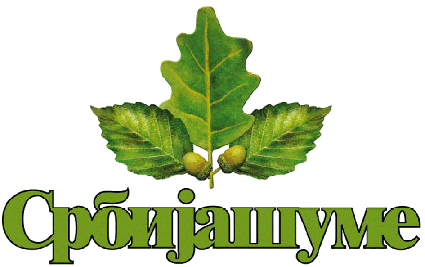 ЈП „Србијашуме“ Београд Булевар Михајла Пупина 113 Тел/факс: 011 711 5034 web: www.srbijasume.rsБрој јавне набавке:  537 /2019Датум:  29.11.2019.	КОНКУРСНА ДОКУМЕНТАЦИЈА– за јавну набавку услуга – набавка услуга на пословима коришћења шума на подручју ШГ „Јужни Кучај“ Деспотовац за 2020.г. обликована у 24 партијеу отвореном поступкуРок за достављање понудe је до  20.12.2019. године, до 08:45 часова. Понуде доставити на адресу: ШГ „Јужни Кучај” Деспотовац, Моравска бр.14Јавно отварање понудe обавиће се  20.12.2019.године, у 09:00 часова, у просторијама ЈП „Србијашуме“ ШГ „Јужни Кучај” Деспотовац, Моравска бр.14Новембар, 2019. годинеБрој јавне набавке:  537 /2019КОНКУРСНА  ДОКУМЕНТАЦИЈА(  с  а  д  р  ж  а  ј  )НАРУЧИЛАЦ ЈП „СРБИЈАШУМЕ“ Oпшти подаци о јавној набавциНаручилац Јавно предузеће „Србијашуме“, Београд, део предузећа ШГ „Јужни Кучај“ Деспотовац, ул.Моравска број 14. (адреса) спроводи отворени поступак јавне набавке услуга на пословима коришћења шума на подручју ШГ „Јужни Кучај“ Деспотовац за 2020. г. обликовану у 24 партије, ради закључења уговора о јавној набавци. Евентуалне додатне инфорамције о предметној јавној набавци могу се добити путем телефона 035/611-662, факса 035/611-737, односно на интернет страници наручиоца: snezana.miladinovic@srbijasume.rs Контакт особа: Миладиновић Снежана, дипл.екон., за техничке спецификације Миладиновић Драган, дипл.инж.шум.Подаци о предмету јавне набавкеПредмет јавне набавке је набавка услуга на пословима коришћења шума на подручју ШГ „Јужни Кучај“ Деспотовац за 2020.г, који се налази под редним бројем 77211100 и 77211400, и ознаком „услуге експлоатације дрва“ и „услуге сече дрвећа“ из општег речника набавке.Предмет јавне је обликован у 24 партије и то:Упутство понуђачима како да сачине понудуСадржај упутстваПодаци о језику на којем понуда мора бити састављена, а уколико је дозвољена могућност да се понуде,  у  целини или делимично , дају на старном језику, назнака на ком страном језику, као и који део понуде може бити на страном језику;Начин подношења понуде;Обавештење о могућности да понуђач може да поднесе понуду за једну или више партија и упутство о начину на који понуда треба да буде поднета, уколико је предмет јавне набавке обликован у више партија;Обавештење о могућности подношењa понуде са варијантама, уколико је подношење такве понуде дозвољено;Начин измене, допуне и опозива понуде у смислу члана 87. став 6. Закона;Обавештење да понуђач који је самостално поднео понуду не може истовремено да учествује у заједничкој понуди или као подизвођач, нити да учествује у више заједничких понуда;Захтев да понуђач, уколико ангажује подизвођача, наведе у својој понуди податке о подизвођачу, проценат укупне вредности набавке који ће поверити подизвођачу и део предмета набавке који ће извршити преко подизвођача, као и правила поступања наручиоца у случају да се определио да искористи могућност да доспела потраживања преносе директно подизвођачу за део набавке који се извршава преко тог подизвођача;Обавештење о томе да је саставни део заједничке понуде споразум којим се понуђачи из групе међусобно и према наручиоцу обавезују на извршење јавне набавке, као и податке о обавезној садржини тог споразума;Захтеве у погледу траженог начина и услова плаћања, гарантног рока, као и евентуалних других околности од којих зависи прихватљивост понуде;Валута и начин на који мора бити наведена и изражена цена у понуди;Подаци о врсти, садржини, начину подношења, висини и роковима обезбеђења финансијског испуњења обавеза понуђача;Дефинисање посебних захтева, уколико исти постоје, у погледу заштите поверљивости података које наручилац ставља понуђачима на располагање, укључујући и њихове подизвођаче;Обавештење о начину преузимања техничке документације и планова, односно појединих њених делова, ако због обима и техничких разлога исту није могуће објавити;Обавештење да понуђач може у писаном облику тражити додатне информације или појашњења у вези са припремањем понуде, као и да може да укаже наручиоцу и на евентуално уочене недостатке и неправилности у конкурсној документацији, уз напомену да се комуникација у поступку јавне набавке врши на начин одређен чланом 20. Закона;Обавештење о начину на који се могу захтевати додатна објашњења од понуђача после отварања понуда и вршити контрола код понуђача односно његовог подизвођача ;Обавештење да накнаду за коришћење патената, као и одговорност за повреду заштићених права интелектуалне својине трећих лица сноси понуђач ;Обавештење о роковима и начину подношења захтева за заштиту права, са детаљним упутством о садржини потпуног захтева за заштиту права у складу са чланом 151. став 1. тач. 1)–7) Закона, као и износом таксе из члана 156. став 1. тач. 1)–3) Закона и детаљним упутством о потврди из члана 151. став 1. тачка 6) Закона којом се потврђује да је уплата таксе извршена, а која се прилаже уз захтев за заштиту права приликом подношења захтева наручиоцу, како би се захтев сматрао потпуним;Упутство садржи инструкције и податке неопходне за припрему понуде у складу са захтевима наручиоца и информације о условима и начину спровођења поступка јавне набавке.Од понуђача се очекује да детаљно размотри ово упутство и све обрасце и спецификације садржане у конкурсној документацији. Понуђачи су дужни да пре предаје своје понуде прегледају сву конкурсну документацију и провере њену исправност, проуче све њене делове и сваки појединачни документ. Подношењем понуде понуђач потврђује да је у потпуности прихватио конкурсну документацију и позив за подношење понуда.1.   ПОДАЦИ О ЈЕЗИКУ НА КОJEM ПОНУДА МОРА БИТИ НАПИСАНА 1.1. Наручилац ће водити поступак набавке и припремити конкурсну документацију на српском језику.  1.2. Понуда као и целокупна преписка у вези са понудом коју размене понуђач и наручилац мора бити написана на српском језику. 1.3. Пратећа документа, проспектни материјали и штампана литература коју обезбеди понуђач могу бити на енглеском језику, под условом да их прати тачан превод релевантних пасуса на српски језик.2.     ПОСЕБНИ ЗАХТЕВИ У ПОГЛЕДУ НАЧИНА НА КОЈИ ПОНУДА МОРА ДА БУДЕ САЧИЊЕНА 2.1. Понуда се доставља у писаном облику на обрасцима које понуђач добија од наручиоца уз позив за подношење понуде или приликом преузимања конкурсне документације. Појединачне обрасце садржане у конкурсној документацији понуђач попуњава хемијском оловком или у куцаној форми читко, јасно и недвосмислено;2.2. Понуда се доставља у оригиналу, оверена печатом, заведена код понуђача и потписана од стране одговорног лица понуђача или лица које има овлашћење да потпише понуду у име понуђача;2.3  Уколико понуђачи подносе заједничку понуду, група понуђача може се определити да обрасце дате у конкурсној документацији потписују и печатом оверавају сви понуђачи из групе понуђача или група понуђача може да одреди једног понуђача из групе који ће попунити, потписати и печатом оверити обрасце дате у конкурсној документацији; 2.4. Цела понуда мора бити предата без накнадних исправки и без уписивања између редова. Понуда ће се одбити као неприхватљива, уколико буду начињене било какве измене, додаци или брисања у конкурсним документима. Уколико понуђач начини грешку у попуњавању, дужан је да исту избели и правилно попуни, а место начињене грешке парафира и овери печатом;  2.5. Понуђач доставља понуду у једном збирном омоту (коверти), тако да се при отварању може проверити да ли је затворена онако како је била предата;2.6. На збирном омоту или коверти мора бити читко и јасно исписана назнака која је наведена у јавном позиву, односно у позиву за подношење понуде;    2.7. На полеђини омота назначити назив, адресу и телефон понуђача и контакт особу.3.  ОБАВЕШТЕЊЕ О МОГУЋНОСТИ ДА ПОНУЂАЧ ПОДНЕСЕ ПОНУДУ ЗА ЈЕДНУ ИЛИ ВИШЕ ПАРТИЈА 3.1. Понуђач може поднети понуду за једну или више партија;3.2. Уколико понуђач подноси понуду за две или више партија, понуду доставља у једном збирном омоту (коверти). 3.3. Понуђач је дужан да у понуди наведе да ли се понуда односи на целокупну набавку или само на одређене партије, како би се омогућило оцењивање за сваку партију посебно. 3.4. У овом поступку јавне набавке предмет јавне набавке je обликован у 24  партије.4. ОБАВЕШТЕЊЕ ДА  ЈЕ ЗАБРАЊЕНО ПОДНОШЕЊЕ ПОНУДЕ СА ВАРИЈАНТАМА 4.1. Алтернативна решења у техничкој документацији, односно понуде са варијантама, нису прихватљиве за наручиоца.5.  НАЧИН ИЗМЕНЕ, ДОПУНЕ И ОПОЗИВА ПОНУДЕ 5.1. Понуђач може, до истека рока за подношење понуда, изменити, допунити или опозвати своју понуду.5.2. Понуђач је дужан да јасно назначи који део понуде мења односно која документа накнадно доставља. Измену, допуну или опозив понуде треба доставити на адресу: ШГ „Јужни Кучај“ Деспотовац,  Моравска  14,  35213 Деспотовац,  са назнаком:          „Измена понуде за јавну набавку услуга на пословима коришћења шума за ШГ „Јужни Кучај“ Деспотовац за 2020.г, ЈН бр. 537/2019_______________ - НЕ ОТВАРАТИ” или          „Допуна понуде за јавну набавку услуга на пословима коришћења шума за ШГ „Јужни Кучај“ Деспотовац за 2020.г, ЈН бр. 537/2019 _________________ - НЕ ОТВАРАТИ” или          „Опозив понуде за јавну набавку услуга на пословима коришћења шума за ШГ „Јужни Кучај“ Деспотовац за 2020.г, ЈН бр. 537/2019________________ - НЕ ОТВАРАТИ” или           „Измена и допуна понуде за јавну набавку услуга на пословима коришћења шума за ШГ „Јужни Кучај“ Деспотовац за 2020.г, ЈН бр. 537/2019___________- НЕ ОТВАРАТИ” .На полеђини коверте или на кутији навести назив и адресу понуђача. У случају да понуду подноси група понуђача, на коверти је потребно назначити да се ради о групи понуђача и навести називе и адресу свих учесника у заједничкој понуди.По истеку рока за подношење понуда понуђач не може да повуче нити да мења своју понуду.6.ОБАВЕШТЕЊЕ ДА ПОНУЂАЧ КОЈИ ЈЕ САМОСТАЛНО ПОДНЕО ПОНУДУ НЕ МОЖЕ ИСТОВРЕМЕНО ДА УЧЕСТВУЈЕ У ЗАЈЕДНИЧКОЈ ПОНУДИ ИЛИ КАО ПОДИЗВОЂАЧ, НИТИ ДА УЧЕСТВУЈЕ У ВИШЕ ЗАЈЕДНИЧКИХ ПОНУДА6.1. Понуђач који је самостално поднео понуду не може истовремено да учествује у заједничкој понуди или као подизвођач, нити да учествује у више заједничких понуда;6.2. У обрасцу понуде понуђач је дужан да наведе да ли понуду подноси самостално или као заједничку понуду, или подноси понуду са подизвођачем;6.3. Учешће у више од једне понуде за исти уговор резултираће тиме што ће се такве понуде одбити, као неприхватљиве.7.  ЗАХТЕВ ДА ПОНУЂАЧ, УКОЛИКО АНГАЖУЈЕ ПОДИЗВОЂАЧА, НАВЕДЕ У СВОЈОЈ ПОНУДИ ПОДАТКЕ О ПОДИЗВОЂАЧУ, ПРОЦЕНАТ УКУПНЕ ВРЕДНОСТИ НАБАВКЕ КОЈИ ЋЕ ПОВЕРИТИ ПОДИЗВОЂАЧУ И ДЕО ПРЕДМЕТА НАБАВКЕ КОЈИ ЋЕ ИЗВРШИТИ ПРЕКО ПОДИЗВОЂАЧА, КАО И ПРАВИЛА ПОСТУПАЊА НАРУЧИОЦА У СЛУЧАЈУ ДА СЕ ОПРЕДЕЛИО ДА ИСКОРИСТИ МОГУЋНОСТ ДА ДОСПЕЛА ПОТРАЖИВАЊА ПРЕНОСЕ ДИРЕКТНО ПОДИЗВОЂАЧУ ЗА ДЕО НАБАВКЕ КОЈИ СЕ ИЗВРШАВА ПРЕКО ТОГ ПОДИЗВОЂАЧА7.1. Ако понуђач у понуди наведе да ће делимично извршење набавке поверити подизвођачу, дужан је да наведе назив и седиште подизвођача, а уколико уговор између наручиоца и понуђача буде закључен, тај подизвођач ће бити наведен у уговору.7.2. Понуђач је дужан да, уколико ангажује подизвођача, наведе у својој понуди проценат укупне вредности набавке коју ће поверити подизвођачу, део предмета набавке који ће поверити подизвођачу, као и правила поступања наручиоца у случају да се доспела потраживања преносе директно подизвођачу.7.3. Понуђач је дужан да попуни, овери печатом и потпише образац „Подаци о подизвођачу“ из конкурсне документације;7.4. Понуђач у потпуности одговара наручиоцу за извршење уговорене набавке, без обзира на број подизвођача.7.5. Понуђач је дужан да наручиоцу, на његов захтев, омогући приступ код подизвођача ради утврђивања испуњености услова.7.6. Понуђач је дужан да за подизвођаче достави доказе о испуњености услова из члана 75. став 1. тач. 1) до 3) Закона о јавним набавкама на начин одређен чланом 77. Закона. Доказе о испуњености осталих услова из члана 76. Закона о јавним набавкама доставља на начин одређен конкурсном документацијом.8.  ОБАВЕШТЕЊЕ О ТОМЕ ДА ЈЕ САСТАВНИ ДЕО ЗАЈЕДНИЧКЕ ПОНУДЕ СПОРАЗУМ КОЈИМ СЕ ПОНУЂАЧИ ИЗ ГРУПЕ МЕЂУСОБНО И ПРЕМА НАРУЧИОЦУ ОБАВЕЗУЈУ НА ИЗВРШЕЊЕ ЈАВНЕ НАБАВКЕ, КАО И ПОДАТКЕ О ОБАВЕЗНОЈ САДРЖИНИ ТОГ СПОРАЗУМА8.1. Уколико понуду подноси група понуђача, у обрасцу понуде треба навести све учеснике у заједничкој понуди;8.2. Саставни део заједничке понуде је споразум којим се понуђачи из групе међусобно и према наручиоцу обавезују на извршење набавке. Споразум садржи следеће податке:1)	члану групе који ће бити носилац посла, односно који ће поднети понуду и који ће заступати групу понуђача пред наручиоцем;2)	опис послова сваког од понуђача из групе понуђача у извршењу уговора8.3. За сваког учесника у заједничкој понуди мора се попунити, печатом оверити и потписати образац „Подаци о понуђачу који је учесник у заједничкој понуди“.8.4. Сваки понуђач из групе понуђача мора да испуни услове из члана 75. став 1. тач. 1) до 3) Закона о јавним набавкама, што доказује достављањем доказа из члана 77. Закона. Остале услове из члана 76. овог закона испуњавају заједно. 9. ЗАХТЕВЕ У ПОГЛЕДУ ТРАЖЕНОГ НАЧИНА И УСЛОВА ПЛАЋАЊА, ГАРАНТНОГ РОКА, КАО И ЕВЕНТУАЛНИХ ДРУГИХ ОКОЛНОСТИ ОД КОЈИХ ЗАВИСИ ПРИХВАТЉИВОСТ ПОНУДЕ9.1. Плаћање се врши уплатом на рачун понуђача; 9.2. Рок плаћања рачуна се од дана испостављања рачуна, и то у законском року до 45 дана.10. ВАЛУТА И НАЧИН НА КОЈИ МОРА БИТИ НАВЕДЕНА И ИЗРАЖЕНА ЦЕНА У ПОНУДИ10.1.  Валута понуде је динар (РСД); 10.2.  Цена мора бити исказана у динарима без пореза на додату вредност.10.3  Наручилац може након закључења уговора о јавној набавци  без спровођења поступкајавне набавке повећати обим предмета набавке, с тим да се вредност уговора може повећати максимално до 5% од укупне вредности првобитно закљученог уговора, у складу са чланом 115. Закона о јавним набавкама11. ПОДАЦИ О ВРСТИ, САДРЖИНИ, НАЧИНУ ПОДНОШЕЊА, ВИСИНИ И РОКОВИМА ОБЕЗБЕЂЕЊА ФИНАНСИЈСКОГ ИСПУЊЕЊА ОБАВЕЗА ПОНУЂАЧА11.1.  У свим поступцима јавних набавки које спроводи јавно предузеће „Србијашуме“, од свих понуђача се захтева да уз понуду доставе и средство финансијског обезбеђења за озбиљност понуде, а само од изабраног понуђача, приликом потписивања уговора, захтевају се средства финансијског обезбеђења за добро извршење посла.11.2.  Понуђач је обавезан да достави средство финансијског обезбеђења за сваку партију за коју конкурише (и то меницу, оверену печатом и потписану од стране овлашћеног лица; потврду о регистрацији менице или захтев за регистрацију менице за озбиљност понуде; попуњен, печатом оверен и потписан образац меничног овлашћења и картон депонованих потписа, оверен у банци на дан регистрације меница) за озбиљност понуде, плативу на први позив без приговора, у износу од 10% од вредности понуде без ПДВ-а за сваку партију за коју понуђач подноси понуду, са роком важности који мора бити најмање три дана дужи од дана истека важности понуде, односно најмање 63 дана од датума отварања понуда. 11.3.  Гаранцију за озбиљност понуде (меницу) Наручилац (ЈП „Србијашуме“) ће наплатити у целости у случају да понуђач који наступа самостално или са подизвођачима или као овлашћени члан групе понуђача:након истека рока за подношење понуда повуче или мења своју понуду; уколико је његова понуда изабрана као најповољнија благовремено не потпише уговор о јавној набавци;не достави тражена средства финансијског обезбеђења (менице) за добро извршење посла;11.4.  Меница за озбиљност понуде ће бити враћена понуђачу након достављања средства финансијског обезбеђења за добро извршење посла. 11.5 Меница за добро извршење посла издаје се у висини од 10% од вредности уговора без ПДВ-а и она траје најмање пет  дана дуже од дана истека рока за коначно извршење посла. 12. ДЕФИНИСАЊЕ ПОСЕБНИХ ЗАХТЕВА, УКОЛИКО ИСТИ ПОСТОЈЕ, У ПОГЛЕДУ ЗАШТИТЕ ПОВЕРЉИВОСТИ ПОДАТАКА КОЈЕ НАРУЧИЛАЦ СТАВЉА ПОНУЂАЧИМА НА РАСПОЛАГАЊЕ, УКЉУЧУЈУЋИ И ЊИХОВЕ ПОДИЗВОЂАЧЕ12.1.  Информације у вези са проверавањем, објашњењем, мишљењем и упоређивањем понуда, као и препоруке у погледу избора најповољније понуде, неће се достављати понуђачима, као ни једној другој особи која није званично укључена у процес, све док се не објави име изабраног понуђача.12.2. Наручилац се обавезује да чува као поверљиве све податке о понуђачима садржане у конкурсној документацији који су посебним прописом утврђени као поверљиви.12.3.  Понуђач је обавезан да у својој понуди назначи који се од достављених документа односи на државну, војну, службену или пословну тајну.12.4.  Наручилац је дужан да чува као пословну тајну имена понуђача и подносилаца пријава, као и поднете понуде, односно пријаве, до истека рока предвиђеног за отварање понуда, односно пријава.12.5. Чланови комисије за јавну набавку морају да чувају податке и поступају са документима у складу са степеном поверљивости. Неће се сматрати поверљивом цена и остали подаци из понуде који су од значаја за примену елемената критеријума и рангирање понуде.12.6. Неће се сматрати поверљивим цена и остали подаци из понуде који су од заначаја за примену елемената критеријума и рангирање понуде. 13. ОБАВЕШТЕЊЕ О НАЧИНУ ПРЕУЗИМАЊА ТЕХНИЧКЕ ДОКУМЕНТАЦИЈЕ И ПЛАНОВА, ОДНОСНО ПОЈЕДИНИХ ЊЕНИХ ДЕЛОВА, АКО ЗБОГ ОБИМА И ТЕХНИЧКИХ РАЗЛОГА ИСТУ НИЈЕ МОГУЋЕ ОБЈАВИТИ13.1. Обавештење о начину преузимања техничке документације и планова, односно појединих њених делова, ако због обима и техничких разлога исту није могуће објавити. 13.2. Код ове набавке  сва потребна техничка документација је саставни део конкурсне документације.14. ОБАВЕШТЕЊЕ ДА ПОНУЂАЧ МОЖЕ У ПИСАНОМ ОБЛИКУ ТРАЖИТИ ДОДАТНЕ ИНФОРМАЦИЈЕ ИЛИ ПОЈАШЊЕЊА У ВЕЗИ СА ПРИПРЕМАЊЕМ ПОНУДЕ, КАО И ДА МОЖЕ ДА УКАЖЕ НАРУЧИОЦУ И НА ЕВЕНТУАЛНО УОЧЕНЕ НЕДОСТАТКЕ И НЕПРАВИЛНОСТИ У КОНКУРСНОЈ ДОКУМЕНТАЦИЈИ, УЗ НАПОМЕНУ ДА СЕ КОМУНИКАЦИЈА У ПОСТУПКУ ЈАВНЕ НАБАВКЕ ВРШИ НА НАЧИН ОДРЕЂЕН ЧЛАНОМ 20. ЗАКОНА 14.1. Заинтересовано лице може у писаном облику да тражи од наручиоца додатне информације или објашњења у вези са припремањем понуде, при чему може да укаже наручиоцу и на евентуално уочене недостатке и неправилности у конкурсној документацији, најкасније пет дана пре истека рока за подношење понуде.14.2. Наручилац је дужан да понуђачу достави одговор у писменом облику у року од 3 радна дана од датума пријема захтева понуђача за додатним информацијама или објашњењима. Наручилац је дужан да истовремено исту информацију објави на Порталу јавних набавки и на својој интернет страници. 14.3. Сва комуникација у поступку јавне набавке врши се на начин одређен чланом 20. Закона о јавним набавкама15.                                                                                                                                                    ОБАВЕШТЕЊЕ О НАЧИНУ НА КОЈИ СЕ МОГУ ЗАХТЕВАТИ ДОДАТНА ОБЈАШЊЕЊА ОД ПОНУЂАЧА ПОСЛЕ ОТВАРАЊА ПОНУДА И ВРШИТИ КОНТРОЛА КОД ПОНУЂАЧА ОДНОСНО ЊЕГОВОГ ПОДИЗВОЂАЧА 15.1.  Наручилац може приликом стручне оцене понуда да захтева од понуђача додатна објашњења која ће му помоћи при прегледу, упоређивању и вредновању понуда. Образложење понуђач треба да достави у року од три дана  од дана пријема захтева за појашњење.15.2.  Наручилац може да врши и контролу (увид) код понуђача односно код његовог подизвођача, уз претходно писмено обавештење понуђача о контроли у року од три дана од дана обавештења понуђача.16.ОБАВЕШТЕЊЕ ДА НАКНАДУ ЗА КОРИШЋЕЊЕ  ПАТЕНТА,  КАО И ОДГОВОРНОСТ ЗА ПОВРЕДУ ЗАШТИЋЕНИХ ПРАВА ИНТЕЛЕКТУАЛНЕ СВОЈИНЕ ТРЕЋИХ ЛИЦА СНОСИ ПОНУЂАЧ16.1. Накнаду за коришћење патената, као и одговорност за повреду заштићених права интелектуалне својине трећих лица, сноси понуђач17. ОБАВЕШТЕЊЕ О РОКОВИМА И НАЧИНУ ПОДНОШЕЊА ЗАХТЕВА ЗА ЗАШТИТУ ПРАВА, СА ДЕТАЉНИМ УПУТСТВОМ О САДРЖИНИ ПОТПУНОГ ЗАХТЕВА ЗА ЗАШТИТУ ПРАВА У СКЛАДУ СА ЧЛАНОМ 151. СТАВ 1. ТАЧ. 1)–7) ЗАКОНА, КАО И ИЗНОСОМ ТАКСЕ ИЗ ЧЛАНА 156. СТАВ 1. ТАЧ. 1)–3) ЗАКОНА И ДЕТАЉНИМ УПУТСТВОМ О ПОТВРДИ ИЗ ЧЛАНА 151. СТАВ 1. ТАЧКА 6) ЗАКОНА КОЈОМ СЕ ПОТВРЂУЈЕ ДА ЈЕ УПЛАТА ТАКСЕ ИЗВРШЕНА, А КОЈА СЕ ПРИЛАЖЕ УЗ ЗАХТЕВ ЗА ЗАШТИТУ ПРАВА ПРИЛИКОМ ПОДНОШЕЊА ЗАХТЕВА НАРУЧИОЦУ, КАКО БИ СЕ ЗАХТЕВ СМАТРАО ПОТПУНИМ17.1.  Захтев за заштиту права може да поднесе свако лице које има интерес да закључи уговор о конкретној јавној набавци17.2. Захтев за заштиту права подноси се наручиоцу, непосредно или поштом препоручено са повратницом. Копија захтева за заштиту права се истовремено доставља Републичкој комисији за заштиту права.17.3. Захтев за заштиту права се може поднети у току целог поступка јавне набавке, против сваке радње наручиоца, осим уколико законом није другачије одређено. О поднетом захтеву за заштиту права наручилац објављује обавештење на Порталу јавних набавки и на својој интернет страници у року од 2 (двa) дана од дана пријема захтева.17.4. Уколико се захтевом за заштиту права оспорава врста поступка, садржина позива за подношење понуда или конкурсне документације, захтев ће се сматрати благовременим уколико је примљен од стране наручиоца најкасније 7 дана пре истека рока за подношење понуда, без обзира на начин достављања и уколико је подносилац захтева у складу са чланом 63. став 2. Закона о јавним набавкама указао наручиоцу на евентуалне недостатке и неправилности, а наручилац исте није отклонио.17.5. После доношења одлуке о додели уговора или одлуке о обустави поступка јавне набавке, рок за подношење захтева за заштиту права је 10 (десет) дана од дана објављивања одлуке на Порталу јавних набавки.17.6. Захтевом за заштиту права не могу се оспоравати радње наручиоца предузете у поступку јавне набавке ако су подносиоцу захтева били или могли бити познати разлози за његово подношење пре истека рока за подношење захтева , а подносилац захтева га није поднео пре истека тог рока.17.7. Подносилац захтева за заштиту права је дужан да на рачун буџета Републике Србије уплати таксу у износу од 120.000,00 динара уколико се захтев подноси пре отварања понуда и уколико процењена вредност није већа од 120.000,00 динара, 0,1 % процењене вредности јавне набавке, односно понуђене цене понуђача којем је додељен уговор, ако се захтев  за заштиту права подноси након отварања понуда  и ако је та вредност већа од 120.000,00 динара. 17.8. Уплата таксе врши се на број жиро рачуна: 840-30678845-06, шифра плаћања: 153 или 253, позив на број: број или ознака јавне набавке, сврха: републичка административна такса са назнаком набавке на коју се односи, корисник: Буџет Републике Србије. Детаљније упуство о уплати таксе може се преузети на сајту Републичке комисије:http://www.kjn.gov.rs/sr/uputstvo-o-uplati-republicke-administrativne-takse.html17.9. У случају поднетог захтева за заштиту права наручилац не може донети одлуку о додели уговора и одлуку о обустави поступка, нити може закључити уговор о јавној набавци  пре доношења одлуке о поднетом захтеву заштиту права. Републичка комисија, на предлог наручиоца, може дозволити наручиоцу да донесе одлуку о додели уговора, одлуку о обустави или да закључи уговор пре доношења одлуке о поднетом захтеву за заштиту права,  када би  задржавање активности наручиоца у поступку јавне набавке односно у извршењу уговора о јавној набавци значајно угрозило интересе  Републике Србије.Напомене :  Ово упутство сачињено је на основу ПРАВИЛНИКА О ОБАВЕЗНИМ ЕЛЕМЕНТИМА КОНКУРСНЕ ДОКУМЕНТАЦИЈЕ У ПОСТУПЦИМА ЈАВНИХ НАБАВКИ И НАЧИНУ ДОКАЗИВАЊА ИСПУЊЕНОСТИ УСЛОВА, који је објављен у „Службеном гласнику РС“, бр. 86 од 14.10.2015. год. Називи свих тачака (17) које су садржане у Упутству понуђачима  преузети су  из члана 9. поменутог Правилника.Упутство понуђачима је саставни део конкурсне документације за јавну набавку добара у отвореном поступку, али се сходно може  применити и  за набавку услуга и радова и у другим врстама поступака јавне набавке. ЈП „СРБИЈАШУМЕ“4. Образац понудеБрој јавне набавке:  537 /2019Предмет јавне набавке: Набавка услуга на пословима коришћења шума за ШГ „Јужни Кучај“ Деспотовац за 2020. годинуПонуда бр.______  од  _____2019. године;  ПОНУЂАЧ:_____________________________________________________________________________(a)   КОЈИ НАСТУПА САМОСТАЛНО(б)   КОЈИ НАСТУПА СА ПОДИЗВОЂАЧИМА :  ________________________________________	               (в) КОЈИ НАСТУПА КАО ЧЛАН ГРУПЕ ПОНУЂАЧА КОЈИ ЧИНЕ__________________________________________________________________________________(заокружити и навести називе свих подизвођача односно свих учесника у заједничкој понуди )   Проценат вредности набавке који ће понуђач поверити подизвођачу:.........................  Део предмета набавке који ће понуђач поверити подизвођачу:.....................................Рок важења понуде (минимум  60 дана од дана отварања понуда) ................... дана.Рок испоруке услуга: 2020.  Рок плаћања: до 45 дана од дана пријема рачуна на деловодник наручиоца.Погодности које нуди понуђач: ..........................................................................			              Начин плаћања: Плаћање се врши уплатом на рачун понуђача, а по службеном пријему испостављеног рачуна у законском року до 45 дана.                                                                    Печат                                                                    ПОТПИС ОВЛАШЋЕНОГ ЛИЦА     Број јавне набавке:  537 /2019   Датум:_____________    Место:_____________                                                                                                    Потпис овлашћеног лица                                                                                                     _____________________                                                             печатПодатке уноси и оверава понуђач. Фотокопирати образац у потребном броју примерака за сваког учесника у заједничкој понудиБрој јавне набавке:  537 /2019СПОРАЗУМ КОЈИМ СЕ ПОНУЂАЧИ ИЗ ГРУПЕ ПОНУЂАЧА МЕЂУСОБНО И ПРЕМА НАРУЧИОЦУ ОБАВЕЗУЈУ НА ИЗВРШЕЊЕ ЈАВНЕ НАБАВКЕПонуђачи:	1.______________________________________________________2.______________________________________________________3.______________________________________________________ (у даљем тексту Група понуђача), који су поднели заједничку понуду бр.______ од____________ за јавну набавку услуга на пословима коришћења шума у 2020. години, у циљу извршења Јавне набавке међусобно и према делу јавног предузећа „Србијашуме“, Београд, ШГ „Јужни Кучај“ Деспотовац (у даљем тексту Наручилац) се обавезују, како следи:Члан 1.Понуђач из Групе понуђача:_______________________________________________________________,ће бити носилац посла који је предмет Јавне набавке, односно који ће поднети понуду и који ће заступати Групу понуђача пред Наручиоцем.Члан 2.Понуђач из Групе понуђача:_______________________________________________________________,ће у име Групе понуђача са Наручиоцем потписати уговор о Јавној набавци.Члан 3.Понуђач из Групе понуђача:________________________________________________________________,ће у име Групе понуђача Наручиоцу, а на име испуњења својих обавеза у поступку Јавне набавке, као и испуњења својих уговорених обавеза, односно за повраћај авансног плаћања, дати средства финансијског обезбеђења која су предвиђена конкурсном документацијом.Члан 4.Понуђач из Групе понуђача:________________________________________________________________,ће у име Групе понуђача Наручиоцу издати рачун на начин предвиђен уговором.Члан 5.Понуђач из Групе понуђача:________________________________________________________________,ће у име Групе понуђача Наручиоцу дати број рачуна на који ће Наручилац извршити плаћање.Члан 6.Понуђачи из Групе понуђача ће, у циљу извршења уговора, остале уговорене обавезе извршити на следећи начин мора се навести тачна садржина, опис посла који ће извршити сваки понуђач из Групе понуђача):________________________________________________________________________________________________________________________________________________________________________________________________________________________________________________________________________________________________________________________________датум: ______________место: _______________М.П. 				потпис овлашћеног лица ___________________М.П. 				потпис овлашћеног лица ___________________М.П. 				потпис овлашћеног лица ___________________НАПОМЕНА: Уколико понуђач наступа самостално, образац је неприменљив.Услови за учешће у поступку јавне набавке из члана 75. и 76. Закона о јавним набавкама и упутство како се доказује испуњеност тих услова Понуђач који учествује у поступку предметне јавне набавке, мора испунити додатне услове за учешће у поступку јавне набавке,   дефинисане чл. 76. Закона, и то:    Потпис овлашћеног лица                              печат                                                         ______________________________________У складу са чл.78 Закона о јавним набавкама („Сл. гласник РС” бр. 124/12;14/2015; 68/2015), лице уписано у регистар понуђача није дужно да приликом подношења понуде, односно пријаве, доказује испуњеност обавезних услова из чл. 75. став 1. тачка 1. до 3. Закона о јавним набавкама.. Понуђач, који је регистрован при регистру понуђача који води Агенција за привредне регистре, има обавезу да у својој понуди јасно наведе да се налази у регистру понуђача, уколико на тај начин жели да докаже испуњеност услова из чл. 75. став 1. тачка 1. до 3. Закона о јавним набавкама.Обавезни услови које мора да испуни подизвођач и сваки од понуђача из групе понуђача  дефинисани су чланом 75. Закона о јавним набавкама. Право на учешће у поступку има подизвођач и  сваки од понуђача из групе понуђача ако:је регистрован код надлежног органа, односно уписан у одговарајући регистар;он и његов законски заступник није осуђиван за неко од кривичних дела као члан организоване криминалне групе, није осуђиван за кривична дела против привреде, кривична дела против животне средине, кривично дело примања или давања мита, кривично дело преваре.је измирио доспеле порезе и друге јавне дажбине у складу са прописима Републике Србије или стране државе када има седиште на њеној територији.Допунске напомене:Докази о испуњености услова из члана 75. ЗЈН могу се достављати у неовереним копијама.У складу са чланом 82. Закона о јавним набавкама, наручилац може одбити понуду понуђача, уколико поседује доказ да понуђач у претходне 3 године пре објављивања позива за подношење понуда није испуњавао своје обавезе по ранија закљученим уговорима  о јавним набавкама, који се односе на исти предмет набавкеУколико понуђач у остављеном року не достави на увид оригинал или оверену копију тражених доказа, његова понуда ће бити одбијена као неприхватљива.Ако понуђач има седиште у другој држави, наручилац може да провери да ли су документи којима понуђач доказује испуњеност тражених услова издати од стране надлежних органа те државе,у складу са чланом 79. став 8. ЗЈН.Ако се у држави у којој понуђач има седиште не издају докази из члана 77. ЗЈН, понуђач може уместо доказа, приложити своју писану изјаву дату под кривичном и материјалном одговорношћу, оверену пред судским или управним органом, јавним бележником или другим надлежним органом те државе.Понуђач није дужан да доставља доказе који су јавно доступни на интернет страницама надлежних органа. Понуђач је дужан да, у том случају, у понуди наведе интернет страницу на којој су тражени подаци јавно доступни.Понуђач не мора да достави образац трошкова припреме понуде.                                                                              ПОНУЂАЧ                                                                                          ______________________________                                                                                               ПОТПИС ОВЛАШЋЕНОГ ЛИЦА                                                             печат                                                                                                                   _____________________________                                                       ЈАВНА НАБАВКА БР. 537 /2019РЕФЕРЕНТНА ЛИСТА ИЗВРШЕНИХ УСЛУГА ЗА 2018, 2019.                                                                                                        ПОНУЂАЧ:                                                                                 Печат и потпис одговорног лица:ЈАВНА НАБАВКА БР.    537/2019НАЗИВ ПОНУЂАЧА: __________________________СЕДИШТЕ: ___________________________________БРОЈ: ___________ДАТУМ: _________СПИСАК ОБУЧЕНИХ РУКОВАОЦА МОТОРНОМ ТЕСТЕРОМКОЈИ СУ НА РАСПОЛАГАЊУ ПОНУЂАЧУ                                                                               ПОНУЂАЧ                                                                                          ______________________________                                                           печат                      ПОТПИС ОВЛАШЋЕНОГ ЛИЦА                                                                                             ______________________________*Наручилац задржава право да изврши проверу података наведених у списку.6. КРИТЕРИЈУМИ ЗА ДОДЕЛУ УГОВОРАНа основу Члана 85. Закона о јавним набавкама Наручилац ће доделити уговор применом критеријума најнижа понуђена цена.За најповољнију понуду биће изабрана она понуда која нуди најнижу цену, и која је прихватљива Уколико две или више понуда које су прихватљиве и имају једнаке понуђене цене које су ниже од понуђених цена осталих понуђача, избор понуђача којем ће бити додељен уговор ће се извршити жребом (извлачењем из „шешира“).Поступак жребања спроводи комисија за јавну набавку, у просторијама наручиоца и у присуству овлашћених представника понуђача.Жреб ће се извршити тако што ће комисија за јавну набавку дати на увид представницима понуђача цедуље са исписаним називима понуђача, пресавити их на начин да не буде видљив текст и ставити их у посуду. Затим ће један од овлашћених представника понуђача из посуде у којој се налазе цедуље са исписаним називима понуђача, насумице извући једну цедуљу и понуђач који је назначен на истој ће бити тај којем ће бити додељен уговор о јавној набавци. О поступку избора понуђача којем ће се доделити уговор путем жреба, водиће се записник који ће потписати Комисија за јавну набавку и присутни овлашћени представници понуђача.Ако се ниједан од позваних понуђача за одређену партију не одазове на писмени позив наручиоца и не присуствује заказаном жребању из посуде у које се налазе цедуље са исписаним називима понуђача председник комисије или заменик председника насумице ће извући једну цедуљу и понуђач који је назаначен на истој ће бити тај којем ће бити додељен уговор о јавној набавци.У поступку избора понуђача којем ће се доделити уговор  путем жреба у случају када не присуствује ниједан од позваних понуђача водиће се записник који ће потписати комисија за јавну набавку.6. Модел уговораМодел уговора Понуђач мора да попуни, овери печатом и потпише на одговарајућем месту, чиме потврђује да прихвата елементе модела уговора, односно да прихвата да закључи уговор у свему како модел гласи.Уколико понуђач наступа са подизвођачем, у моделу уговора навести називе свих подизвођача. Уколико понуду подноси група понуђача, у моделу уговора навести називе сваког од понуђача из групе.УГОВОР  БРОЈ _____________О УСЛУГАМА НА ПОСЛОВИМА КОРИШЋЕЊА ШУМА ЗА 2020. Г. НА ПОДРУЧЈУ ШУМСКОГ ГАЗДИНСТВА „ЈУЖНИ КУЧАЈ“ ДЕСПОТОВАЦЗакључен између следећих уговорних страна:Јавно предузеће “СРБИЈАШУМЕ”, Београд, Булевар Михајла Пупина 113,Шумско газдинство “Јужни Кучај”, Деспотовац, Ул. Моравска бр.14, које заступа директор Јевтић Ненад,дипл.инж.шум., тел: 035/611-662-; факс: 035/611-737,у даљем тексту:	НАРУЧИЛАЦ	матични број: 07754183, ПИБ: 100002820, шифра делатности: 02.10,Т.Р: 160-333005-64 банка Интеза,и_____________________ из _________________ , ул. ____________________ , кога заступа директор ________________________________________________,тел: ______________________________ , факс: ___________________________ ,у даљем тексту:	ИЗВРШИЛАЦ		матични број: ______________ , ПИБ: _____________ , шифра делатности: _________ ,Т.Р.: __________________________Основ уговора:Јавна набавка број    537/2019  од  29.11.2019.г, отворени поступак.Позив објављен  на Порталу јавних набавки  29.11.2019..г.Одлука о додели уговора број  537 /2019-___   од _________2019..г.Понуда изабраног понуђача број  537 /2019-3-____ од  _______2019..г.I ПРЕДМЕТ УГОВОРАЧлан 1.Предмет овог Уговора је набавка услуга на пословима коришћења шума на подручју ШГ “Јужни Кучај”Деспотовац за 2020. годину, према важећим Основама газдовања за државне шуме, Извођачким пројектима газдовања шумом, а у складу са одредбама Закона о шумама и нормативима, односно  стандардима који важе за ове врсте послова, за партију број ...................................................................................................................................................Саставни део овог Уговора је и понуда Извршиоца бр. 537/2019-3-____ од _____2019.г., достављена по позиву за подношење понуда и прихваћена од стране Наручиоца, Одлуком број  537/2019-_____ од _______2019.г.Извршилац ће вршити предметне услуге ........................................ (самостално, са подизвођачима, у групи понуђача).Подизвођачи: .........................................................................................................................	Учесници у заједничкој понуди: .........................................................................................................................................................................................................................................................II ЦЕНЕ УСЛУГАЧлан 2.Извршилац се обавезује да услуге које су предмет овог уговора изврши по ценама из понуде, и то:ТАБЕЛА СА ЈЕДИНИЧНИМ ЦЕНАМА ИЗ ПОНУДЕУкупна вредност услуга за ПАРТИЈУ  1.  износи ................................................. РСД без ПДВ.Укупна вредност услуга за ПАРТИЈУ  2. износи .................................................. РСД без ПДВ.Укупна вредност услуга за ПАРТИЈУ  3. износи .................................................. РСД без ПДВ.Укупна вредност услуга за ПАРТИЈУ  4. износи .................................................. РСД без ПДВ.Укупна вредност услуга за ПАРТИЈУ  5. износи .................................................. РСД без ПДВ.Укупна вредност услуга за ПАРТИЈУ  6. износи .................................................. РСД без ПДВ.Укупна вредност услуга за ПАРТИЈУ  7. износи .................................................. РСД без ПДВ.Укупна вредност услуга за ПАРТИЈУ  8. износи .................................................. РСД без ПДВ.Укупна вредност услуга за ПАРТИЈУ  9. износи .................................................. РСД без ПДВ.Укупна вредност услуга за ПАРТИЈУ 10. износи ................................................. РСД без ПДВ.Укупна вредност услуга за ПАРТИЈУ 11. износи ................................................. РСД без ПДВ.Укупна вредност услуга за ПАРТИЈУ 12. износи ................................................. РСД без ПДВ.Укупна вредност услуга за ПАРТИЈУ 13. износи ................................................. РСД без ПДВ.Укупна вредност услуга за ПАРТИЈУ 14. износи ................................................. РСД без ПДВ.Укупна вредност услуга за ПАРТИЈУ 15. износи ................................................. РСД без ПДВ.Укупна вредност услуга за ПАРТИЈУ 16. износи ................................................. РСД без ПДВ.Укупна вредност услуга за ПАРТИЈУ 17. износи ................................................. РСД без ПДВ.Укупна вредност услуга за ПАРТИЈУ 18. износи ................................................. РСД без ПДВ.Укупна вредност услуга за ПАРТИЈУ 19. износи ................................................. РСД без ПДВ.Укупна вредност услуга за ПАРТИЈУ 20. износи ................................................. РСД без ПДВ.Укупна вредност услуга за ПАРТИЈУ 21. износи ................................................. РСД без ПДВ.Укупна вредност услуга за ПАРТИЈУ 22. износи ................................................. РСД без ПДВ.Укупна вредност услуга за ПАРТИЈУ 23. износи ................................................. РСД без ПДВ.Укупна вредност услуга за ПАРТИЈУ 24. износи ................................................. РСД без ПДВ.Укупна вредност услуга за партију број: _____________________________која је предмет овог уговора износи ____________________________ РСД без ПДВ-а, (словима: .___________________________________________________).Наручилац може након закључења уговора о јавној набавци  без спровођења поступка јавне набавке повећати обим предмета набавке, с тим да се вредност уговора може повећати максимално до 5% од укупне вредности првобитно закљученог уговора, у складу са чланом 115. Закона о јавним набавкама    III  РОКОВИ И ДИНАМИКА ИЗВОЂЕЊА УСЛУГАЧлан 3.Наручилац се обавезује да изврши све потребне припремне радње (дознака стабала за сечу, обележавање секачких линија, изградња нових и поправка постојећих влака) за несметано извођење послова за сваку појединачну партију и да уведе Извршиоца у посао дана _____________2020. о чему ће бити сачињен Записник о увођењу Извршиоца услуга у посао, са роком почетка извођења послова дана _____________2020. и завршетка послова __________2020., потписан од стране овлашћених представника обе уговорне стране.Члан 4.Извршилац се обавезује да ће са пословима из члана 1. овог уговора започети одмах након позива Наручиоца, односно потписивања Записника о увођењу Извршиоца услуга у посао, а у складу са динамиком извођења послова дефинисаном у Извођачком пројекту газдовања шумом и да ће послове завршити у предвиђеном року.Време за почетак радова утврђено конкурсном документацијом, односно, понудом Извршиоца, може се мењати само код набавке услуга привлачења дрвних сортимената и то у случају закашњења у извршењу услуга из претходне фазе, тј сече и израде дрвних сортимената, а не може се мењати за услуге сече и израде дрвних сортимената.Наручилац и Извршилац су сагласни да се у случају из претходног става овог члана уговорени рок завршетка радова продужи за исти број дана за колико је продужен рок почетка радова.IV ОБАВЕЗЕ ИЗВРШИОЦА УСЛУГАЧлан 5.Извршилац се обавезује да уговорене послове из члана 1. овог уговора обави квалитетно и савесно, придржавајући се Правилника о шумском реду и осталих правила шумарске струке, важећег стандарда (SRPS) за производе коришћења шума и принципа максималног искоришћења дрвне запремине по количини и квалитету.Извршилац се обавезује да не сме вршити сечу недозначених стабла и да приликом извршавања сече и израде дозначених стабала не сме оштећивати недозначена стабла и постојећи подмладак.Приликом привлачења дрвних сортимената од места израде дрвних сортимената до камионског пута, Извршилац се средствима за привлачење дрвних сортимената не сме кретати ван пројектом предвиђених и изграђених влака, као и оштећивати преостала стабла и постојећи подмладак. Извршилац услуга је дужан да послове изводи тако да ни на који начин не оштети плочице или друге ознаке за обележавање дрвних сортимената.Уколико Извршилац не поштује предвиђену динамику извођења послова, не придржава се Правилника о шумском реду, изврши сечу и израду недозначених стабала или учини било које друге радње, које иду на штету Наручиоца, Наручилац у тим случајевима задржава право да обустави рад или једнострано раскине уговор, да изврши наплату менице за добро извршење посла и наплату изгубљене добити.Члан 6.Наручилац је дужан да обезбеди стручно лице (инжењера или техничара) за кројење стабала при сечи и изради стабала из којих се може израдити техничко дрво, тако да се дефинитивно пререзивање оборених и окресаних стабала, односно израда дрвних сортимената у сечини врши искључиво после кројења од стране стручног лица Наручиоца. Приликом пререзивања дебла обореног стабла Извршилац је дужан да физички раздвоји израђене дрвне сортименте како би „чела“ дрвних сортимената била јасно видљива.У случају самовољног кројења стабала од стране Извршиоца, штета настала због нестручног кројења пада на терет Извршиоца, а уколико Наручилац не обезбеди стручно лице за кројење стабала, онда на терет Наручиоца.Стручно лице Наручиоца врши и друге послове стручног руковођења, на начин и под условима, прописаним Законом о шумама, општим актима Наручиоца и правилима струке.Члан 7.Извршилац и лица ангажована од стране Извршиоца, одговорни су за штету коју својим радом или поступцима учине на шумском фонду, путевима, влакама и објектима које користе приликом извођења уговорених послова. Извршилац се обавезује да по завршетку уговорених послова инфраструктуру из става 1. овог члана врати у првобитно стање (затечено и констатовано у Записнику о увођењу Извршиоца услуга у посао) или да надокнади стварну штету на имовини Наручиоца. Извршилац није одговоран за штету која настане услед више силе (поплава, пожар и сл.) и коју није проузроковао својим активностима.Члан 8.Извршилац  се обавезује да у моменту закључења овог Уговора, преда Наручиоцу бланко соло меницу, као средство финансијског обезбеђења за добро извршење посла коју Наручилац може наплатити у износу од 10% од укупне вредности овог уговора (без ПДВ-а), ако Извршилац не изврши уговорени посао у року и на уговорени начин. Наручилац може да наплати бланко соло меницу у износу одређеном у ставу 1. и у случају да се Извршолац, у року од 2 (два) дана од дана пријема позива, не одазове на позив Наручиоца за потписивање Записника о увођењу у посао, као и у случају да се одазвао на позив Наручиоца и потписао Записник о увођењу у посао, а није почео са радовима у року од 3 (три) дана од дана који је назначен у Записнику о увођењу у посао, као датум почетка радова.У случају непридржавања рокова из претходног става овог Уговора од стране Извршиоца, Наручилац може да раскине уговор једностраном изјавом воље, у писаном облику.V  БЕЗБЕДНОСТ И ЗДРАВЉЕ НА РАДУЧлан 9.Приликом извођења уговорених послова Извршилац је упознат са својом обавезом примене Закона о безбедности и здрављу на раду, Правилника о посебним мерама заштите на раду у шумарству и других подзаконских аката из области безбедности и здравља на раду.Члан 10.Наручилац се обавезује да Извршиоцу обезбеди Општи елаборат о уређењу и извођењу послова који представља oснову и упутство за израду Посебног елабората о уређењу и извођењу послова за конкретно радилиште. Посебни елаборат о уређењу и извођењу послова за конкретно радилиште у обавези је да изради Извршилац.Ако на једном радилишту или одељењу, послове обавља више Извршилаца, дужни су да сарађују у примени прописаних мера за безбедност и здравље запослених.Начин остваривања сарадње из претходног става, послодавци Извршилаца утврђују писаним споразумом.Споразумом се одређује и лице за координацију спровођења заједничих мера којима се обезбеђује безбедност и здравље запослених.Члан 11.Извршилац је одговоран за стручну оспособљеност, оспособљеност за безбедан и здрав рад и здравствену способност запослених који раде на уговореним пословима.Извршилац не може ангажовати раднике за извођење послова на коришћењу шума без одговарајуће квалификације, односно уверења о оспособљености за безбедно руковање и рад са опремом за рад.Извршилац не може ангажовати раднике за извођење послова на коришћењу шума на радним местима са повећаним ризиком, без одговарајућег лекарског уверења службе медицине рада, којим се потврђује да радник испуњава посебне здравствене услове за рад на наведеном радном месту.Радници Извршиоца, поред опреме за пружање прве помоћи, морају имати прописана лична заштитна средства и опрему и то :- секач-моториста: радно одело, (са панталонама са заштитном мрежицом или заштитним потколеницама), антивибрационе рукавице, ципеле или чизме са ојачањем на врху, шлем са антифонима и мрежицом за очи.- радник-помоћник уз секача мотористу или трактор: радно одело, рукавице, ципеле или чизме са ојачаним врхом, шлем.- возач трактора: радно одело, шлем, ципеле.Уколико радници Извршиоца не користе прописана лична заштитна средства и опрему, или се не придржавају прописаних мера безбедности и здравља на раду, Наручилац задржава право да обустави рад или једнострано раскине уговор, као и да ангажује другог Извршиоца за завршетак започетих послова.Извршилац сноси сву одговорност за примену мера којима се обезбеђује заштита животне средине, безбедност и здравље запослених и лица која се по било ком основу нађу на радилишту.Извршилац је обавезан да на објекту рада обезбеди прикупљање као и уклањање целокупног отпада који је настао његовим активностима (отпадна амбалажа, папир, уље, гориво итд). Одлагање отпада се врши на прописаном и посебно обележеном месту.Извршилац сноси сву одговорност за штету која настане услед непридржавања прописаних мера.Члан 12.Извршилац је дужан да пријави повреду на раду надлежној инспекцији рада и надлежном органу за унутрашње послове у складу са чланом 50. Закона о безбедности и здрављу на раду.Извршилац се обавезује да евидентира сваку повреду на раду приликом извршавања уговорених радова и да о томе обавести Наручиоца ради вођења евиденције.Наручилац не одговара за евентуалне случајеве повреде запослених Извршиоца или других лица која се по било ком основу нађу на радилишту, нити има било какву материјалну обавезу по том основуVI  ПЛАЋАЊЕ И ИСПОСТАВЉАЊЕ РАЧУНАЧлан 13.Стручно лице Наручиоца, у зависности од обима производње дрвних сортимената, свакодневно, односно према потреби, а најмање једном недељно, прима израђене дрвне сортименте у сечини или на стоваришту.Количину израђених и привучених сортимената утврђују овлашћени представници Наручиоца и Извршиоца заједничким мерењем, сагласно правилима шумарске струке и прописима SRPS стандарда. Подаци о измереним и примљеним количинама израђених дрвних сортимената уносе се у књигу пријема израде дрвних сортимената, односно, записник о израђеним дрвним сортиментима.Подаци о измереним и примљеним количинама привучених дрвних сортимената уносе се у записник о привученим дрвним сортиментима.Један примерак пријемног листа, односно примопредајног записника добија Извршилац на основу чега Наручиоцу испоставља рачун за пружене услуге.Члан 14.Извршилац је дужан да Наручиоцу испостави рачун у 4 (четири) истоветна примерка, уз који мора бити приложен први примерак листића из књиге пријема израде дрвних сортимената, односно, Записник о привученим дрвним сортиментима, потписан од стране овлашћених представника Наручиоца.Члан 15.Извршилац испоставља рачун Наручиоцу, по правилу, једном месечно, најкасније до 3. (трећег) у текућем месецу за пружене услуге из претходног месеца.Извршилац може испоставити рачун и раније, ако је вршење услуга трајало краће од месец дана, а уговорени послови су извршени у целости.Члан 16.Наручилац ће извршити плаћање Извршиоцу у року до 45 дана од дана испостављања рачуна за извршене услуге.Члан 17.У случају раскида Уговора из члана 5. став 4. овог уговора, Извршилац губи право на исплату средстава обустављених по члану 8. став 1. овог уговора. VII ВИША СИЛАЧлан 18.Наступање више силе ослобађа од одговорности Уговорне стране за кашњење у извршењу уговорених обавеза. О датуму наступања, трајању и датуму престанка више силе, уговорене стране су обавезне, да једна другу обавесте писменим путем у року од 24 (двадесетчетири) часа.Члан 19.Као случајеви више силе сматрају се природне катастрофе, пожар, поплава, експлозија, транспортне несреће, одлуке органа власти и други случајеви, који су Законом утврђени као виша сила.VIII  ЗАВРШНЕ ОДРЕДБЕЧлан 20.Уговор се закључује до уговореног датума за извршења услуга и ступа на снагу даном потписивања уговора од овлашћених представника уговорних страна. Члан 21.На све односе који нису уређени овим уговором, примењиваће се одговарајуће одредбе Закона о облигационим односима, Закона о шумама и подзаконских аката.Члан 22.Обе уговорне стране су сагласне да сва спорна питања решавају споразумно. Уколико се на тај начин не може наћи решење, настале спорове решаваће Привредни суд  у Крагујевцу.Члан 23.Овај уговор је сачињен у 6 (шест) истоветних примерака од којих 4 (четири) примерка припадају Наручиоцу, а 2 (два) примерка припадају Извршиоцу.ИЗВРШИЛАЦ: 						НАРУЧИЛАЦ:				                                          ЈП “СРБИЈАШУМЕ”,                                                                                       ШГ “Јужни Кучај”Деспотовац     Директор,							  Директор,........................................................ 			    ................................................................                                                                                                 Јевтић Ненад,дипл.инж.шум.Члан 1-3 овог уговора ће се мењати у зависности од предмета набавке – партијеВрста, техничке карактеристике (спецификације), квалитет, количинa и опис добара, радова или услуга, начин спровођења контроле и обезбеђивања гаранције квалитета, рок извршења, место извршења или испоруке добара, евентуалне додатне услуге и сл. предмета јавне набавкеЈавно предузеће за газдовање шумама “Србијашуме”, Шумско газдинство „Јужни Кучај” Деспотовац је огласило позив на Порталу Управе за јавне набавке и на интернет страни наручиоца за прикупљање понуда за набавку:Услуга на пословима коришћења шума на подручју шумског газдинства „Јужни Кучај” Деспотовац“  за 2020.годину, број  537/2019 .Планирани обим и опис радова за 2020. годину дат је по шумским управама, односно, радним јединицама (газдинским јединицама и оделењима) и видовима рада, односно, врстама услуга. Услуге је потребно обавити у предвиђеним роковима који су планирани у оквиру шумских управа и радних јединица за одређене врсте радова, а прецизна динамика извођења услуга регулисаће се уговором и Записником о увођењу извођача у посао.Радна снага, средства за рад, као и гориво и мазиво, су у режији Извођача.Заинтересовани понуђачи могу непосредно погледати свако радилиште појединачно, као и Годишње извођачке планове за свако одељење – радилиште и упознати се са условима терена и другим специфичностима.Уколико понуђач има потребу за додатним информацијама, може их добити на телефоне 035/611-662 особа за контакт -Миладиновић Снежана, реф. за јавне набавке,  и  035/8829-638, особа за контакт Миладиновић Драган, самостални референт за коришћење шума.Контакт особе и телефони у шумским управама су следећи:Станковић Бојан, шеф ШУ Деспотовац 035/613-712Коњевић Небојша, шеф ШУ Ћуприја 035/8474-776Николић Гордан, шеф ШУ Параћин 035/563-611Гавриловић Мирослав, шеф ШУ Јагодина 035/8221-913             ПАРТИЈА 1                                  ВРСТА И ОПИС УСЛУГЕ                                                                                         КВАЛИТЕТ И ОБЕЗБЕЂИВАЊЕ ГАРАНЦИЈЕ КВАЛИТЕТА               ПАРТИЈА 2                                  ВРСТА И ОПИС УСЛУГЕ                                                                                         КВАЛИТЕТ И ОБЕЗБЕЂИВАЊЕ ГАРАНЦИЈЕ КВАЛИТЕТА            ПАРТИЈА 3                                  ВРСТА И ОПИС УСЛУГЕ                                                                                         КВАЛИТЕТ И ОБЕЗБЕЂИВАЊЕ ГАРАНЦИЈЕ КВАЛИТЕТА             ПАРТИЈА 4                                  ВРСТА И ОПИС УСЛУГЕ                                                                                         КВАЛИТЕТ И ОБЕЗБЕЂИВАЊЕ ГАРАНЦИЈЕ КВАЛИТЕТА             ПАРТИЈА 5                                  ВРСТА И ОПИС УСЛУГЕ                                                                                         КВАЛИТЕТ И ОБЕЗБЕЂИВАЊЕ ГАРАНЦИЈЕ КВАЛИТЕТА     ПАРТИЈА 6                                  ВРСТА И ОПИС УСЛУГЕ                                                                                         КВАЛИТЕТ И ОБЕЗБЕЂИВАЊЕ ГАРАНЦИЈЕ КВАЛИТЕТА               ПАРТИЈА 7                                  ВРСТА И ОПИС УСЛУГЕ                                                                                         КВАЛИТЕТ И ОБЕЗБЕЂИВАЊЕ ГАРАНЦИЈЕ КВАЛИТЕТА             ПАРТИЈА 8                                  ВРСТА И ОПИС УСЛУГЕ                                                                                         КВАЛИТЕТ И ОБЕЗБЕЂИВАЊЕ ГАРАНЦИЈЕ КВАЛИТЕТА                 ПАРТИЈА 9                                  ВРСТА И ОПИС УСЛУГЕ                                                                                         КВАЛИТЕТ И ОБЕЗБЕЂИВАЊЕ ГАРАНЦИЈЕ КВАЛИТЕТА                  ПАРТИЈА 10                                  ВРСТА И ОПИС УСЛУГЕ                                                                                         КВАЛИТЕТ И ОБЕЗБЕЂИВАЊЕ ГАРАНЦИЈЕ КВАЛИТЕТА               ПАРТИЈА 11                                  ВРСТА И ОПИС УСЛУГЕ                                                                                         КВАЛИТЕТ И ОБЕЗБЕЂИВАЊЕ ГАРАНЦИЈЕ КВАЛИТЕТА                  ПАРТИЈА 12                                  ВРСТА И ОПИС УСЛУГЕ                                                                                         КВАЛИТЕТ И ОБЕЗБЕЂИВАЊЕ ГАРАНЦИЈЕ КВАЛИТЕТА                 ПАРТИЈА 13                                  ВРСТА И ОПИС УСЛУГЕ                                                                                         КВАЛИТЕТ И ОБЕЗБЕЂИВАЊЕ ГАРАНЦИЈЕ КВАЛИТЕТА                 ПАРТИЈА 14                                  ВРСТА И ОПИС УСЛУГЕ                                                                                         КВАЛИТЕТ И ОБЕЗБЕЂИВАЊЕ ГАРАНЦИЈЕ КВАЛИТЕТА           ПАРТИЈА 15                                  ВРСТА И ОПИС УСЛУГЕ                                                                                         КВАЛИТЕТ И ОБЕЗБЕЂИВАЊЕ ГАРАНЦИЈЕ КВАЛИТЕТА      ПАРТИЈА 16                                  ВРСТА И ОПИС УСЛУГЕ                                                                                         КВАЛИТЕТ И ОБЕЗБЕЂИВАЊЕ ГАРАНЦИЈЕ КВАЛИТЕТА               ПАРТИЈА 17                                  ВРСТА И ОПИС УСЛУГЕ                                                                                         КВАЛИТЕТ И ОБЕЗБЕЂИВАЊЕ ГАРАНЦИЈЕ КВАЛИТЕТА              ПАРТИЈА 18                              ВРСТА И ОПИС УСЛУГЕ                                                                                                      КВАЛИТЕТ И ОБЕЗБЕЂИВАЊЕ ГАРАНЦИЈЕ КВАЛИТЕТА                       ПАРТИЈА 19                                  ВРСТА И ОПИС УСЛУГЕ                                                                                         КВАЛИТЕТ И ОБЕЗБЕЂИВАЊЕ ГАРАНЦИЈЕ КВАЛИТЕТА                 ПАРТИЈА 20                                  ВРСТА И ОПИС УСЛУГЕ                                                                                         КВАЛИТЕТ И ОБЕЗБЕЂИВАЊЕ ГАРАНЦИЈЕ КВАЛИТЕТА                 ПАРТИЈА 21                                  ВРСТА И ОПИС УСЛУГЕ                                                                                         КВАЛИТЕТ И ОБЕЗБЕЂИВАЊЕ ГАРАНЦИЈЕ КВАЛИТЕТА                 ПАРТИЈА 22                                  ВРСТА И ОПИС УСЛУГЕ                                                                                         КВАЛИТЕТ И ОБЕЗБЕЂИВАЊЕ ГАРАНЦИЈЕ КВАЛИТЕТА                 ПАРТИЈА 23                                  ВРСТА И ОПИС УСЛУГЕ                                                                                         КВАЛИТЕТ И ОБЕЗБЕЂИВАЊЕ ГАРАНЦИЈЕ КВАЛИТЕТА                 ПАРТИЈА 24                                  ВРСТА И ОПИС УСЛУГЕ                                                                                         КВАЛИТЕТ И ОБЕЗБЕЂИВАЊЕ ГАРАНЦИЈЕ КВАЛИТЕТАТЕХНИЧКА ДОКУМЕНТАЦИЈА И ПЛАНОВИТехничка документација и планови израђују се у складу са законом, техничким прописима и стандардима који се односе на област из које је предмет јавне набавке.9. ОБРАЗАЦ СТРУКТУРЕ ЦЕНЕ СА УПУТСТВОМ КАКО ДА СЕ ПОПУНИУ колону број 9 понуђач уписује јединичну вредност (цену коштања) сваке од наведених врста услуга, исказану у динарима без ПДВ-аУ колону број 10 понуђач уписује вредност по врсти услуге и сортимента односно 8*9, и рекапитулацију укупне вредности у динарима без ПДВ-а за партију  и укупне вредности у динарима са ПДВ-ом за партију. Исказана укупна вредност у обрасцу структуре цене мора бити идентична укупној вредности исказаној у обрасцу понуде.Образац структуре цене понуђач мора да попуни, овери печатом и потпише, чиме потврђује да су тачни подаци који су у обрасцу наведени.Понуђач је дужан да попуни сваку појединачну ставку обрасца структуре цене партије за коју конкурише, јер ће у противном понуда бити неприхватљива.                 Партија 1.          									МП		   	        ПОТПИС ОВЛАШЋЕНОГ ЛИЦА                          Партија  2.          									МП		   	        ПОТПИС ОВЛАШЋЕНОГ ЛИЦА                Партија  3.          									МП		   	        ПОТПИС ОВЛАШЋЕНОГ ЛИЦА                 Партија 4.          									МП		   	        ПОТПИС ОВЛАШЋЕНОГ ЛИЦА                Партија  5.          									МП		   	        ПОТПИС ОВЛАШЋЕНОГ ЛИЦА                Партија  6.          									МП		   	        ПОТПИС ОВЛАШЋЕНОГ ЛИЦА                Партија  7.          									МП		   	        ПОТПИС ОВЛАШЋЕНОГ ЛИЦА               Партија  8.          									МП		   	        ПОТПИС ОВЛАШЋЕНОГ ЛИЦА                Партија  9.          									МП		   	        ПОТПИС ОВЛАШЋЕНОГ ЛИЦА                 Партија  10.          									МП		   	        ПОТПИС ОВЛАШЋЕНОГ ЛИЦА               Партија  11.          									МП		   	        ПОТПИС ОВЛАШЋЕНОГ ЛИЦА                Партија  12.          									МП		   	        ПОТПИС ОВЛАШЋЕНОГ ЛИЦА                 Партија  13.          									МП		   	        ПОТПИС ОВЛАШЋЕНОГ ЛИЦА                 Партија  14.          									МП		   	        ПОТПИС ОВЛАШЋЕНОГ ЛИЦА                  Партија 15.          									МП		   	        ПОТПИС ОВЛАШЋЕНОГ ЛИЦА                  Партија 16.          									МП		   	        ПОТПИС ОВЛАШЋЕНОГ ЛИЦА                  Партија  17.          									МП		   	        ПОТПИС ОВЛАШЋЕНОГ ЛИЦА                  Партија  18.          									МП		   	        ПОТПИС ОВЛАШЋЕНОГ ЛИЦА                   Партија  19.          									МП		   	        ПОТПИС ОВЛАШЋЕНОГ ЛИЦА                  Партија  20.                                                                             МП		         ПОТПИС ОВЛАШЋЕНОГ ЛИЦА                  Партија  21.                                                                             МП		         ПОТПИС ОВЛАШЋЕНОГ ЛИЦА                  Партија  22.                                                                             МП		         ПОТПИС ОВЛАШЋЕНОГ ЛИЦА                  Партија  23.                                                                             МП		         ПОТПИС ОВЛАШЋЕНОГ ЛИЦА                Партија  24.                                                                             МП		         ПОТПИС ОВЛАШЋЕНОГ ЛИЦА9. Средство финансијског обезбеђењаКао средство финансијског обезбеђења  за озбиљност  понуде, понуђачи су дужни да уз понуду доставе:МЕНИЦУ  (оверену и потписану)MЕНИЧНО ОВЛАШЋЕЊЕ  (попуњено , потписано и печатом оверено)КАРТОН ДЕПОНОВАНИХ ПОТПИСА (оверен у банци на дан регистрације меница)ПОТВРДУ О РЕГИСТРАЦИЈИ МЕНИЦЕ или ЗАХТЕВ ЗА РЕГИСТРАЦИЈУ МЕНИЦЕ                          *   *    *У поступцима јавних набавки које спроводи јавно предузеће „Србијашуме“ од свих понуђача захтева се да уз понуду доставе и средство финансијског обезбеђења за озбиљност понуде за сваку партију,  а само од изабраног понуђача приликом потписивања уговора  мора  се, приликом потписивања уговора обавезно захтевати средство финансијског обезбеђења за добро извршење посла.Понуђач је обавезан да достави средство финансијског обезбеђења за сваку партију за коју конкурише (и то меницу, оверену печатом и потписану од стране овлашћеног лица; потврду о регистрацији менице или захтев за регистрацију менице за озбиљност понуде; попуњен, печатом оверен и потписан образац меничног овлашћења и картон депонованих потписа, оверен у банци на дан регистрације меница) за озбиљност понуде, плативу на први позив без приговора, у износу од 10% од вредности понуде без ПДВ-а, односно вредности понуде за сваку партију за коју понуђач подноси понуду, са роком важности који мора бити најмање три дана дужи од дана истека важности  понуде, односно најмање 63 дана од датума отварања понуда.Меницу за озбиљност понуде Наручилац (ЈП „Србијашуме“) ће наплатити у целости у случају да понуђач који наступа самостално или са подизвођачима или као овлашћени члан групе понуђача: повуче своју понуду пре датума истека рока важности гаранције, без сагласности Наручиоцаодбије да потпише уговор, сходно условима из понуденије успео или је одбио да достави тражена средства финансијског обезбеђења (менице) за добро извршење посла.Меница за озбиљност понуде ће бити враћена понуђачу даном достављања менице за добро извршење посла.                                  ПРАВИЛНО ОВЕРЕНА И ПОТПИСАНА МЕНИЦА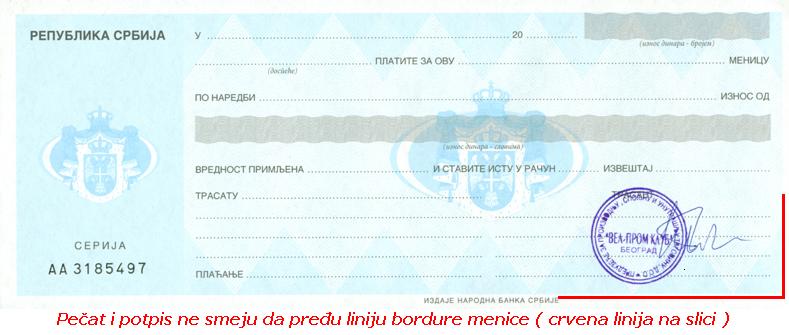 МЕМОРАНДУМ  /  ЛОГО ПОНУЂАЧА Пун назив Дужника – Понуђача ____________________________________________________Матични број,  _______________ПИБ __________________  ____Дел бр.__________                                               Датум: СВИМ СВОЈИМ БАНКАМА	На основу Закона о меници („Сл. лист ФНРЈ“, бр.104/46 и 15/58; „Сл. лист СФРЈ“, бр. 16/65, 54/70 и 57/89, „Сл. лист СРЈ“ бр. 46/96 и „Сл. лист СЦГ“, бр. 1/2003 – Уставна повеља)и тачке  1.,2. и 6. Одлуке о облику, садржини и начину коришћења јединствених инструмената платног промета, ___________________________________________________________________ (навести пун назив понуђача)( у даљем тексту: Дужник), а ради реализације обавеза насталих по основу учешћа у поступку јавне набавке бр.  537/2019 од 29.11.2019. године, коју спроводи ЈП „Србијашуме“ као НАРУЧИЛАЦ, дана ______________ године издајемо О В Л А Ш Ћ Е Њ Е  –  М Е Н И Ч Н О    П И С М О Овлашћујемо ЈП „Србијашуме“ Београд, ШГ „Јужни Кучај“ Деспотовац, Моравска 14 ( у даљем текст: Повериоца),  да може извршити попуну бланко потписане соло менице следећих идентификационих ознака :  ___  /___ /  ;  ___/ ___ / ___/ ___/ ___/ ___/ ___/,                                   (словна )                             (    н   у   м   е   р   и   ч   к  а   )до укупног износа од__________________________________ динара   (словима:_________________________________________________________________ динара), на име гаранције за озбиљност понуде у поступку јавне набавке бр. 537 /2019 од 29.11.2019. године, који спроводи ЈП „Србијашуме“део  ШГ „Јужни Кучај“ Деспотовац као НАРУЧИЛАЦ , за набавку: УСЛУГА НА ПОСЛОВИМА КОРИШЋЕЊА ШУМА ЗА 2020 ГОДИНУ                                                                                                                              у складу са јавним позивом и конкурсном документацијом, у следећим случајевима:(а)    Ако ПОНУЂАЧ повуче своју понуду током периода важења понуде, назначеног од стране Понуђача у формулару понуде (Образац бр.3 конкурсне документације)(б)  Ако ПОНУЂАЧ, пошто је обавештен о прихватању његове понуде у току периода њеног важења : (а) не потпише или одбије да потпише формулар уговора или (б) не обезбеди или одбије да достави финансијску гаранцију за добро извршење посла. Овлашћујемо Повериоца да иницира наплату попуњених меница са клаузулом без протеста, безусловно и неопозиво, без трошкова, вансудски,  издавањем налога за наплату на терет свих  наших рачуна код пословних банака у корист Повериоца.Овлашћујемо пословне банке код којих имамо рачуне да наплату – плаћање изврше на терет свих наших рачуна као и да налоге за наплату из тачке 2. овог овлашћења заведу у редослед чекања у случају да на нашим рачунима уопште нема средстава или нема довољно средстава, због поштовања приоритета у наплати са рачуна.Менице које смо предали Повериоцу су важеће и признајемо их за своје и у случају да пре њихове реализације дође до промене лица овлашћеног за заступање или промене лица овлашћених за располагање средствима са рачуна Дужника, као и у случају наступања статусних промена код Дужника и других промена од значаја за правни промет.Изјављујемо да се одричемо права на повлачење или опозив овог овлашћења, права на повлачење и отказивање налога за наплату, права на стављање приговора по основу обавеза из јавног позива и конкурсне документације .У случају спора по овом овлашћењу надлежан је Привредни суд у Крагујевцу.       ЗА  ДУЖНИКАОвлашћено лице                                            Печат11. Образац трошкова припреме понудеПонуђач може да у оквиру понуде достави укупан износ и структуру трошкова припреме понуде, на обрасцу у слободној форми који ће приказивати трошкове израде узорака и трошкове прибављања средства обезбеђења. Образац мора бити потписан и оверен од стране понуђача.                                                                                          ПОНУЂАЧ                                                                                                ______________________________                                                                                                  ПОТПИС ОВЛАШЋЕНОГ ЛИЦА                                                      печат                                   ____________________________У складу са чланом 88. ЗЈН понуђач може да у оквиру понуде достави укупан износ и структуру трошкова припремања понуде.Трошкове припреме и подношења понуде сноси искључиво понуђач и не може тражити од наручиоца накнаду трошкова. Ако је поступак јавне набавке обустављен из разлога који су на страни наручиоца,наручилац је дужан да понуђачу надокнади трошкове израде узорка или модела, ако су израђени у складу са техничким спецификацијама наручиоца и трошкове прибављања средства обезбеђења, под условом да је понуђач тражио накнаду тих трошкова у својој понуди.*Ова изјава је у складу са Правилником о обавезним елементима конкурсне документације у поступцима јавних набавки и начину доказивања испуњености услова („Сл. Гласник РС” бр. 29/2013)обавезни елемент конкурсне документације.НАПОМЕНА: ДОСТАВЉАЊЕ ОВЕ ИЗЈАВЕ НИЈЕ ОБАВЕЗНО.12. Изјава о независној понудиЈАВНА НАБАВКА БР.  537 /2019НАЗИВ ПОНУЂАЧА: __________________________СЕДИШТЕ: ___________________________________БРОЈ: ___________ДАТУМ: _________Изјава о независној понуди Под пуном кривичном и материјалном одговорношћу изјављујем да сам понуду поднео независно, без договора са другим понуђачима или заинтересованим лицима.                                                                                                                              ПОНУЂАЧ                                                                                                      ______________________________                                                                                                        ПОТПИС ОВЛАШЋЕНОГ ЛИЦА                                                             печат                                                                                                                                           ____________________________13. Образац изјаве о обавезама понуђача на основу чл. 75. став 2. ЗЈН-аЈАВНА НАБАВКА БР.  537 /2019НАЗИВ ПОНУЂАЧА: __________________________СЕДИШТЕ: ___________________________________БРОЈ: ___________ДАТУМ: _________Изјавао поштовању обавеза које произилазе из важећих прописаПод пуном кривичном и материјалном одговорношћу изјављујем да сам поштовао обавезе којепроизлазе из важећих прописа о заштити на раду, запошљавању и условима рада, заштити животнесредине, као и да нема забрану обављања делатности која је на снази у време подношења понудe.                                                                                                                           ПОНУЂАЧ                                                                                                       ______________________________                                                                                                       ПОТПИС ОВЛАШЋЕНОГ ЛИЦА                                                            печат                                    _____________________________Напомена: Уколико понуду подноси група понуђача, Изјава мора бити потписана од стране овлашћеног лица сваког понуђача из групе понуђача и оверена печатом.О   П   И   ССТР.1) Општи подаци о јавној набавци32) Подаци о предмету јавне набавке33) Упутство понуђачима како да сачине  понуду54) Образац понуде;       3а. - образац Подаци о понуђачу       3б. - образац Подаци о понуђачу који је учесник у заједничкој понуди3в. - образац Подаци о подизвођачу       3г. – образац Изјава чланова групе који подносе заједничку понуду135) Услови и упутство како се доказује испуњеност услова216) Критеријум за доделу уговора287) Модел уговора298) Врста, техничке карактеристике (спецификације), квалитет, количина и опис добара, радова или услуга, начин спровођења контроле и обезбеђивања гаранције квалитета, рок извршења, место извршења или испоруке добара, евентуалне додатне услуге и сл. 379) Техничка документација и планови6210) Образац структуре понуђене цене са упутством како да се попуни6311) Средства финансијског обезбеђења8712) Образац трошкова припреме понуде9013) Изјава о независној понуди9114) Образац изјаве о обавезама понуђача на основу чл. 75. став 2. ЗЈН-а ((Изјава о поштовању обавеза које произилазе из важећих прописа о заштити на раду, запошљавању и условима рада и заштити животне средине, као и да нема забрану обављања делатности  која је на снази у време подношења понуда) .92РБОПИС1ШУ Деспотовац, ГЈ„Сладајска Бучина-Речке”- оплодна и проредна сеча (Буква 2903м3), оделење 19б); 20а); 25а) и б); и 26а) и б); сеча израда и привлачење технике 710м3, сеча израда и привлачење вишеметарског 2074м3 и сеча израда и привлачење просторног метарског 119м3, у периоду 01-12.2020. године.2ШУ Деспотовац, ГЈ„Јелова Коса”- оплодна сеча (Буква 4731м3), оделење 14б), ц), и д); 19б); 25а; 26а), б) и е); 31б); и 46а); сеча израда и привлачење технике 1945м3,  сеча израда и привлачење вишеметарског 2639м3 и сеча израда и привлачење просторног метарског 147м3, у периоду 01-12.2020. године.3ШУ Деспотовац, ГЈ„Бељаничка Река – Злотска Река”- оплодна и  проредна сеча (Буква 3620м3, Смрча 12м3),  оделење 2а) и б); 19а); и 24а); сеча израда и привлачење технике 1477м3, сеча израда и привлачење вишеметарског 2042м3 и сеча израда и привлачење просторног метарског 113м3, у периоду 01-12.2020. године.4ШУ Деспотоваац, ГЈ„Винатовача - Вртачеље”, ГЈ„Клочаница“- оплодна и проредна сеча (Буква 4614м3), оделење 5б), д) и е); и 6а) и б); 61а); сеча израда и привлачење технике 1703м3, сеча израда и привлачење вишеметарског 2759м3 и сеча израда и привлачење просторног метарског 152м3, у периоду 01-12.2020. године.5ШУ Деспотовац, ГЈ„Винатовача - Вртачеље”, ГЈ„Клочаница“ – оплодна и проредна сеча (Буква 3855м3), оделење 30ц); и 49д); 14а), б), и е); 51а); и 68а); сеча израда и привлачење технике 1323м3, сеча израда и привлачење вишеметарског 2396м3 и сеча израда и привлачење просторног метарског 136м3, у периоду  01-12.2020. године.6ШУ Деспотовац, ГЈ„Винатовача-Вртачеље”- завршни сек (Буква 3904м3), оделење 45б); сеча израда и привлачење технике 1562м3, сеча израда и привлачење вишеметарског 2242м3 и сеча израда и привлачење просторног метарског 100м3, у периоду  01-12.2020. године.7ШУ Деспотовац,  ГЈ„Деспотовачке Шуме”- проредна и оплодна сеча (Буква 1619м3, Цер 465м3 и Багрем 266м3)   оделење 1а); 9е); 11а); 12а) и ц); 14д) и е); 18д), х) и и); и 25б); сеча израда и привлачење технике 848м3,  сеча израда и привлачење вишеметарског 1258м3 и сеча израда и привлачење просторног метарског 244м3, у периоду 01-12.2020. године.8ШУ Деспотовац, ГЈ„Клочаница”- проредна сеча (Буква 1778м3) оделење 29а); 30а); 57а), б) и ц);  сеча израда и привлачење технике 345м3, сеча израда и привлачење вишеметарског 976м3 и сеча израда и привлачење просторног метарског 457м3, у периоду 01-12.2020. године.9ШУ Ћуприја, ГЈ„Барбушина”- оплодна и проредна сеча (Буква 11200м3), оделење 44а) и ф); 45а); 47ц); 48б); 49а) и б); 50а) и б); 53а); и 54д);  сеча израда и привлачење технике 3971м3 , сеча израда и привлачење вишеметарског 7029м3 и сеча израда и привлачење просторног метарског 200м3, у периоду 01-12.2020. године.10ШУ Ћуприја, ГЈ„Барбушина”, - завршни сек (Буква 3507м3), оделење 51б); сеча израда и привлачење технике 1403м3, сеча израда и привлачење вишеметарског 2004м3 и сеча израда и привлачење просторног метарског 100м3, у периоду 01-12.2020. године.11ШУ Ћуприја, ГЈ„Троглан Баре” – проредна сеча (Буква 3217м3), оделење 39а); 40а); и 41а);   сеча израда и привлачење технике 919м3, сеча израда и привлачење вишеметарског 2068м3 и сеча израда и привлачење просторног метарског 230м3, у периоду 04-12.2020. године.12ШУ Ћуприја, ГЈ„Троглан Баре”, - проредна сеча (Буква 2240м3), оделење 32б); 33б); 36а); 44ц); 45а); 46ц); и 47б) и д); сеча израда и привлачење технике 123м3, сеча израда и привлачење вишеметарског 942м3, сеча израда и привлачење просторног метарског 1175м3, у периоду 04-12.2020. године.13ШУ Ћуприја, ГЈ„Троглан Баре” – оплодна сеча (Буква 848м3), оделење 58а); сеча израда и привлачење технике 340м3, сеча израда и привлачење вишеметарског 460м3, сеча израда и привлачење просторног метарског 48м3, у периоду 09-12.2020. године.14ШУ Ћуприја, ГЈ„Јабланичке Шуме” – оплодна сеча (Буква 2788м3 и шематска прореда Боровина 922м3), оделење 13а), б), ц) и е); сеча израда и привлачење технике 955м3, сеча израда и привлачење вишеметарског 1957м3, сеча израда и привлачење просторног метарског 798м3, у периоду 01-12.2020. године.15ШУ Ћуприја, ГЈ„Јабланичке Шуме”, - проредна сеча (Буква 2713м3), оделење 11ц); и 29а); сеча израда и привлачење технике 308м3,  сеча израда и привлачење вишеметарског 1555м3, сеча израда и привлачење просторног метарског 850м3, у периоду 01-12.2020. године.16ШУ Параћин, ГЈ„Јаворак”, ГЈ „Честобродица“, -  оплодна и проредна сеча (Буква 6078м3), оделење 28а); 31ц); 35а) и б); и 16а) и б);сеча израда и привлачење технике 2253м3, сеча израда и привлачење вишеметарског 2357м3 и сеча израда и привлачење просторног метарског 1468м3, у периоду 01-12.2020. године.17ШУ Параћин, ГЈ„Игриште-Текућа Бара” – проредна сеча (Буква 2219м3 и Смрча 102м3), оделење 76а); и 78а) и д); сеча израда и привлачење технике 863м3, сеча израда и привлачење вишеметарског 1458м3, у периоду 01-12.2020. године.18ШУ Параћин, ГЈ„Игриште-Текућа Бара“ – оплодна и проредна сеча (Буква 3044м3), оделење 75а), б) и ц); и 77а); сеча израда и привлачење технике 911м3, сеча израда и привлачење вишеметарског 1450м3 и сеча израда и привлачење просторног метарског 683м3, у периоду 01-12.2020. године.19ШУ Параћин, ГЈ„Игриште-Текућа Бара“, ГЈ „Честобродица“ – оплодна и проредна сеча (Буква 8504м3 и Смрча 74м3 ), оделење 72а); 79а) и б); 80а);  42а); и 43а); сеча израда и привлачење технике 1813м3, сеча израда и привлачење вишеметарског 6591м3 и сеча израда и привлачење просторног метарског 174м3, у периоду 01-12.2020. године.20ШУ Јагодина, ГЈ„Јухор I” и ГЈ „Јухор II” -  прореда и чиста сеча (Буква 2170м3 и Цер 43м3),   оделење 23ц); и 47а) и б)); сеча израда и привлачење технике 423м3,  сеча израда и привлачење вишеметарског 1607м3 и сеча израда и привлачење просторног метарског 183м3, у периоду 06-12.2020. године.21ШУ Јагодина, ГЈ„Јухор I” и ГЈ „Левачке Шуме-Царина” – прореда и чиста сеча (Буква 1765м3, Цер 107м3, Багрем 1330м3 и Смрча 116м3), оделење 37а), б), д) и е); и 38а), б), ц), д), е), ф), х) и к);   20у), п), q) w) и т); сеча израда и привлачење технике 747м3, сеча израда и привлачење вишеметарског 2516м3 и сеча израда и привлачење просторног метарског 55м3, у периоду 01-12.2020. године.22ШУ Јагодина, ГЈ„Јухор I”, - прореда и чиста сеча (Буква 2424м3, Цер 76м3, Китњак 217м3 и Багрем 1523м3),   оделење 47а), б), д) и е); 48а), б), ц), д), г) и х); 49б), ц) и х); 50ц) и и); и 51б); сеча израда и привлачење технике 821м3,  сеча израда и привлачење вишеметарског 3310м3 и сеча израда и привлачење просторног метарског 109м3, у периоду 01-12.2020. године.23ШУ Јагодина, ГЈ„Јухор I”, ГЈ „Јухор II” и ГЈ „Левачке Шуме-Царина“ – проредна сеча (Буква 1428м3, Китњак 107м3 и Смрча 376м3), оделење 39а); 55б), е) и ф); 52а) и ц); 21г); сеча израда и привлачење технике 505м3,  сеча израда и привлачење вишеметарског 1363м3 и сеча израда и привлачење просторног метарског 43м3, у периоду 01-12.2020. године.24ШУ Јагодина, ГЈ„Јухор I” и ГЈ „Јухор II”- проредна сеча (Буква 1081м3, Китњак 331м3, Цер 151м3 и Смрча 76м3), оделење 64а); 18ц); 28б); 33е) и и); 38а); 39б); и 49б); сеча израда и привлачење технике 469м3,  сеча израда и привлачење вишеметарског 1143м3 и сеча израда и привлачење просторног метарског 27м3, у периоду 01-12.2020. године.РБОПИСУкупна понуђена цена без ПДВ-а1ШУ Деспотовац, ГЈ„Сладајска Бучина-Речке”- оплодна и проредна сеча (Буква 2903м3), оделење 19б); 20а); 25а) и б); и 26а) и б); сеча израда и привлачење технике 710м3, сеча израда и привлачење вишеметарског 2074м3 и сеча израда и привлачење просторног метарског 119м3, у периоду 01-12.2020. године.2ШУ Деспотовац, ГЈ„Јелова Коса”- оплодна сеча (Буква 4731м3), оделење 14б), ц), и д); 19б); 25а; 26а), б) и е); 31б); и 46а); сеча израда и привлачење технике 1945м3,  сеча израда и привлачење вишеметарског 2639м3 и сеча израда и привлачење просторног метарског 147м3, у периоду 01-12.2020. године.3ШУ Деспотовац, ГЈ„Бељаничка Река – Злотска Река”- оплодна и  проредна сеча (Буква 3620м3, Смрча 12м3),  оделење 2а) и б); 19а); и 24а); сеча израда и привлачење технике 1477м3, сеча израда и привлачење вишеметарског 2042м3 и сеча израда и привлачење просторног метарског 113м3, у периоду 01-12.2020. године.4ШУ Деспотоваац, ГЈ„Винатовача - Вртачеље”, ГЈ„Клочаница“- оплодна и проредна сеча (Буква 4614м3), оделење 5б), д) и е); и 6а) и б); 61а); сеча израда и привлачење технике 1703м3, сеча израда и привлачење вишеметарског 2759м3 и сеча израда и привлачење просторног метарског 152м3, у периоду 01-12.2020. године.5ШУ Деспотовац, ГЈ„Винатовача - Вртачеље”, ГЈ„Клочаница“ – оплодна и проредна сеча (Буква 3855м3), оделење 30ц); и 49д); 14а), б), и е); 51а); и 68а); сеча израда и привлачење технике 1323м3, сеча израда и привлачење вишеметарског 2396м3 и сеча израда и привлачење просторног метарског 136м3, у периоду  01-12.2020. године.6ШУ Деспотовац, ГЈ„Винатовача-Вртачеље”- завршни сек (Буква 3904м3), оделење 45б); сеча израда и привлачење технике 1562м3, сеча израда и привлачење вишеметарског 2242м3 и сеча израда и привлачење просторног метарског 100м3, у периоду  01-12.2020. године.7ШУ Деспотовац,  ГЈ„Деспотовачке Шуме”- проредна и оплодна сеча (Буква 1619м3, Цер 465м3 и Багрем 266м3)   оделење 1а); 9е); 11а); 12а) и ц); 14д) и е); 18д), х) и и); и 25б); сеча израда и привлачење технике 848м3,  сеча израда и привлачење вишеметарског 1258м3 и сеча израда и привлачење просторног метарског 244м3, у периоду 01-12.2020. године.8ШУ Деспотовац, ГЈ„Клочаница”- проредна сеча (Буква 1778м3) оделење 29а); 30а); 57а), б) и ц);  сеча израда и привлачење технике 345м3, сеча израда и привлачење вишеметарског 976м3 и сеча израда и привлачење просторног метарског 457м3, у периоду 01-12.2020. године.9ШУ Ћуприја, ГЈ„Барбушина”- оплодна и проредна сеча (Буква 11200м3), оделење 44а) и ф); 45а); 47ц); 48б); 49а) и б); 50а) и б); 53а); и 54д);  сеча израда и привлачење технике 3971м3 , сеча израда и привлачење вишеметарског 7029м3 и сеча израда и привлачење просторног метарског 200м3, у периоду 01-12.2020. године.10ШУ Ћуприја, ГЈ„Барбушина”, - завршни сек (Буква 3507м3), оделење 51б); сеча израда и привлачење технике 1403м3, сеча израда и привлачење вишеметарског 2004м3 и сеча израда и привлачење просторног метарског 100м3, у периоду 01-12.2020. године.11ШУ Ћуприја, ГЈ„Троглан Баре” – проредна сеча (Буква 3217м3), оделење 39а); 40а); и 41а);   сеча израда и привлачење технике 919м3, сеча израда и привлачење вишеметарског 2068м3 и сеча израда и привлачење просторног метарског 230м3, у периоду 04-12.2020. године.12ШУ Ћуприја, ГЈ„Троглан Баре”, - проредна сеча (Буква 2240м3), оделење 32б); 33б); 36а); 44ц); 45а); 46ц); и 47б) и д); сеча израда и привлачење технике 123м3, сеча израда и привлачење вишеметарског 942м3, сеча израда и привлачење просторног метарског 1175м3, у периоду 04-12.2020. године.13ШУ Ћуприја, ГЈ„Троглан Баре” – оплодна сеча (Буква 848м3), оделење 58а); сеча израда и привлачење технике 340м3, сеча израда и привлачење вишеметарског 460м3, сеча израда и привлачење просторног метарског 48м3, у периоду 09-12.2020. године.14ШУ Ћуприја, ГЈ„Јабланичке Шуме” – оплодна сеча (Буква 2788м3 и шематска прореда Боровина 922м3), оделење 13а), б), ц) и е); сеча израда и привлачење технике 955м3, сеча израда и привлачење вишеметарског 1957м3, сеча израда и привлачење просторног метарског 798м3, у периоду 01-12.2020. године.15ШУ Ћуприја, ГЈ„Јабланичке Шуме”, - проредна сеча (Буква 2713м3), оделење 11ц); и 29а); сеча израда и привлачење технике 308м3,  сеча израда и привлачење вишеметарског 1555м3, сеча израда и привлачење просторног метарског 850м3, у периоду 01-12.2020. године.16ШУ Параћин, ГЈ„Јаворак”, ГЈ „Честобродица“, -  оплодна и проредна сеча (Буква 6078м3), оделење 28а); 31ц); 35а) и б); и 16а) и б); сеча израда и привлачење технике 2253м3, сеча израда и привлачење вишеметарског 2357м3 и сеча израда и привлачење просторног метарског 1468м3, у периоду 01-12.2020. године.17ШУ Параћин, ГЈ„Игриште-Текућа Бара” – проредна сеча (Буква 2219м3 и Смрча 102м3), оделење 76а); и 78а) и д); сеча израда и привлачење технике 863м3, сеча израда и привлачење вишеметарског 1458м3, у периоду 01-12.2020. године.18ШУ Параћин, ГЈ„Игриште-Текућа Бара“ – оплодна и проредна сеча (Буква 3044м3), оделење 75а), б) и ц); и 77а); сеча израда и привлачење технике 911м3, сеча израда и привлачење вишеметарског 1450м3 и сеча израда и привлачење просторног метарског 683м3, у периоду 01-12.2020. године.19ШУ Параћин, ГЈ„Игриште-Текућа Бара“, ГЈ „Честобродица“ – оплодна и проредна сеча (Буква 8504м3 и Смрча 74м3 ), оделење 72а); 79а) и б); 80а);  42а); и 43а); сеча израда и привлачење технике 1813м3, сеча израда и привлачење вишеметарског 6591м3 и сеча израда и привлачење просторног метарског 174м3, у периоду 01-12.2020. године.20ШУ Јагодина, ГЈ„Јухор I” и ГЈ „Јухор II” -  прореда и чиста сеча (Буква 2170м3 и Цер 43м3),   оделење 23ц); и 47а) и б)); сеча израда и привлачење технике 423м3,  сеча израда и привлачење вишеметарског 1607м3 и сеча израда и привлачење просторног метарског 183м3, у периоду 06-12.2020. године.21ШУ Јагодина, ГЈ„Јухор I” и ГЈ „Левачке Шуме-Царина” – прореда и чиста сеча (Буква 1765м3, Цер 107м3, Багрем 1330м3 и Смрча 116м3), оделење 37а), б), д) и е); и 38а), б), ц), д), е), ф), х) и к);   20у), п), q) w) и т); сеча израда и привлачење технике 747м3, сеча израда и привлачење вишеметарског 2516м3 и сеча израда и привлачење просторног метарског 55м3, у периоду 01-12.2020. године.22ШУ Јагодина, ГЈ„Јухор I”, - прореда и чиста сеча (Буква 2424м3, Цер 76м3, Китњак 217м3 и Багрем 1523м3),   оделење 47а), б), д) и е); 48а), б), ц), д), г) и х); 49б), ц) и х); 50ц) и и); и 51б); сеча израда и привлачење технике 821м3,  сеча израда и привлачење вишеметарског 3310м3 и сеча израда и привлачење просторног метарског 109м3, у периоду 01-12.2020. године.23ШУ Јагодина, ГЈ„Јухор I”, ГЈ „Јухор II” и ГЈ „Левачке Шуме-Царина“ – проредна сеча (Буква 1428м3, Китњак 107м3 и Смрча 376м3), оделење 39а); 55б), е) и ф); 52а) и ц); 21г); сеча израда и привлачење технике 505м3,  сеча израда и привлачење вишеметарског 1363м3 и сеча израда и привлачење просторног метарског 43м3, у периоду 01-12.2020. године.24ШУ Јагодина, ГЈ„Јухор I” и ГЈ „Јухор II”- проредна сеча (Буква 1081м3, Китњак 331м3, Цер 151м3 и Смрча 76м3), оделење 64а); 18ц); 28б); 33е) и и); 38а); 39б); и 49б); сеча израда и привлачење технике 469м3,  сеча израда и привлачење вишеметарског 1143м3 и сеча израда и привлачење просторног метарског 27м3, у периоду 01-12.2020. године.ПОДАЦИ О ПОНУЂАЧУ ПОДАЦИ О ПОНУЂАЧУ ПОДАЦИ О ПОНУЂАЧУ  1 Назив понуђача  2  Седиште  3 Адреса  4Облик организовања (АД, ДОО, СЗР итд.)    5 Матични број  6 ПИБ  7 Број текућег рачуна  8 Назив банке  9 ПДВ број 10 Телефон 11 Телефакс 12 e-mail 13 Особа за контакт 14 Овлашћено лице Број јавне набавке:  537 /2019ПОДАЦИ О ПОНУЂАЧУКОЈИ ЈЕ   УЧЕСНИК У ЗАЈЕДНИЧКОЈ ПОНУДИБрој јавне набавке:  537 /2019ПОДАЦИ О ПОНУЂАЧУКОЈИ ЈЕ   УЧЕСНИК У ЗАЈЕДНИЧКОЈ ПОНУДИНазив понуђача Седиште Адреса  Облик организовања  (АД, ДОО,    АДО,СЗР итд.)   Матични број ПИБ Број текућег рачуна Назив банке ПДВ број Телефон Телефакс e-mail Особа за контакт Број јавне набавке:  537 /2019 ПОДАЦИ О ПОДИЗВОЂАЧУБрој јавне набавке:  537 /2019 ПОДАЦИ О ПОДИЗВОЂАЧУБрој јавне набавке:  537 /2019 ПОДАЦИ О ПОДИЗВОЂАЧУ 1 Назив понуђача  2  Седиште  3 Адреса  4Облик организовања  (АД, ДОО, АДО,СЗР итд.)    5 Матични број  6 ПИБ  7 Број текућег рачуна  8 Назив банке  9 ПДВ број 10 Телефон 11 Телефакс 12 e-mail 13 Особа за контакт 14 Овлашћено лице Датум:_____________Место:_____________                                                                                                      потпис овлашћеног лица                                                                                                      _____________________                                                              печатПодатке уноси и оверава понуђач. Фотокопирати образац у потребном броју примерака за сваког подизвођача.Датум:_____________Место:_____________                                                                                                      потпис овлашћеног лица                                                                                                      _____________________                                                              печатПодатке уноси и оверава понуђач. Фотокопирати образац у потребном броју примерака за сваког подизвођача.Датум:_____________Место:_____________                                                                                                      потпис овлашћеног лица                                                                                                      _____________________                                                              печатПодатке уноси и оверава понуђач. Фотокопирати образац у потребном броју примерака за сваког подизвођача.Ред.бр.Услови прописани чланом 75. Закона о јавним набавкама које понуђач мора да испуниДоказивање испуњености условаРед.бр.Услови прописани чланом 75. Закона о јавним набавкама које понуђач мора да испуниДоказивање испуњености услова1.Право на учешће у поступку има понуђач ако је регистрован код надлежног органа, односно уписан у одговарајући регистар; - ПРАВНО ЛИЦЕ: Извод из регистра Агенције за привредне регистре, односно извод из регистра надлежног Привредног суда - ПРЕДУЗЕТНИК: Извод из регистра Агенције за привредне регистре.Напомена:  У случају да понуду подноси група понуђача, овај доказ доставити за сваког учесника из     групе.У случају да понуђач подноси понуду са подизвођачем, овај доказ доставити и за подизвођача (ако је више подизвођача доставити за сваког од њих).2.Право на учешће у поступку има понуђач уколико он и његов законски заступник није осуђиван за неко од кривичних дела као члан организоване криминалне групе, није осуђиван за кривична дела против привреде, кривична дела против заштите животне средине, кривично дело примања или давања мита, кривично дело преваре.- ЗАКОНСКИ ЗАСТУПНИК, ФИЗИЧКО ЛИЦЕ И ПРЕДУЗЕТНИК: Извод из казнене евиденције, односно уверење надлежне полицијске управе МУП-а, којим се потврђује да законски заступник понуђача није осуђиван за кривична дела против привреде, кривична дела против животне средине, кривично дело примања или давања мита, кривично дело преваре и неко од кривичних дела организованог криминала (захтев се може поднети према месту рођења или према месту пребивалишта законског заступника). Уколико понуђач има више законских заступника дужан је да достави доказ за сваког од њих.- ПРАВНО ЛИЦЕ: Уверење првостепеног суда на чијем подручју је седиште домаћег правног лица, односно седиште представништва или огранка страног правног лица, да није осуђивано за неко од кривичних дела као члан организоване криминалне групе, да није осуђивано за неко од кривичних дела против привреде, кривична дела против заштите животне средине, кривично дело примања или давања мита, кривично дело преваре. За побројана кривична дела надлежни судови, чије је уверење потребно доставити, су: Основни суд на чијем подручју је седиште правног лица,Виши суд на чијем подручју је седиште правног лица,Виши суд у Београду(посебно одељење за организовани криминал) да није осуђиван за неко од кривичних дела као члан организоване криминалне групе“Напомена: У случају да понуду подноси група понуђача, ове доказе доставити за сваког учесника из групе. У случају да понуђач подноси понуду са подизвођачем, ове доказе доставити и за подизвођача (ако је више подизвођача доставити за сваког од њих).Докази не могу бити старији од два месеца пре отварања понуда. 3. Право на учешће у поступку има понуђач ако је измирио доспеле порезе и друге јавне дажбине у складу са прописима Републике Србије или стране државе када има седиште на њеној територији; - ПРАВНО ЛИЦЕ, ПРЕДУЗЕТНИК, ФИЗИЧКО ЛИЦЕ: 1.Уверење Пореске управе Министарства финансија и привреде да је измирио доспеле порезе и доприносе и2.Уверење надлежне управе локалне самоуправе да је измирио обавезе по основу изворних локалних јавних приходаНапомена: Уколико је понуђач у поступку приватизације, уместо 2 горе наведена доказа треба доставити уверење Агенције за приватизацију да се налази у поступку приватизацијеУ случају да понуду подноси група понуђача, ове доказе доставити за сваког учесника из групеУ случају да понуђач подноси понуду са подизвођачем, ове доказе доставити и за подизвођача (ако је више подизвођача доставити за сваког од њих).Докази не могу бити старији од два месеца пре отварања понуда.4.Понуђач је дужан да при састављању понуде изричито наведе да је поштовао обавезе које произлазе из важећих прописа о заштити на раду, запошљавању и условима рада, заштити животне средине, као и да нема забрану обављања делатности која је на снази у време подношења понудe. (чл. 75. ст. 2. Закона).Доказ: Потписан и оверен Oбразац изјаве (Образац изјаве, дат је у поглављу 14). Изјава мора да буде потписана од стране овлашћеног лица понуђача и оверена печатом. Уколико понуду подноси група понуђача, Изјава мора бити потписана од стране овлашћеног лица сваког понуђача из групе понуђача и оверена печатом.ЈАВНА НАБАВКА БР.  537 /2019НАЗИВ ПОНУЂАЧА: __________________________СЕДИШТЕ: ___________________________________БРОЈ: ___________ДАТУМ: _________Изјава понуђача о техничком капацитетуПод пуном моралном, кривичном и материјалном одговорношћу изјављујемо да располажемо потребним техничким капацитетом, и то са ______________________________________________________________________________________________________________________________________________________________________________________________________________________________________________________________________________________________________________________________________________________________________________________________________________________________________________________________________________________________________ потребним за извршење услуга које су предмет набавке. 	                                                                                 ПОНУЂАЧ                                                                                                         ____________________________                                                                                                        ПОТПИС ОВЛАШЋЕНОГ ЛИЦА                                                             печат                                                                                                                                           _____________________________                                                       *Наручилац задржава право да изврши проверу података наведених у изјавиЈАВНА НАБАВКА БРОЈ :   537 /2019НАЗИВ ПОНУЂАЧА: __________________________СЕДИШТЕ: ___________________________________БРОЈ: ___________ДАТУМ: _________Изјава понуђача о кадровском капацитетуПод пуном моралном, кривичном и материјалном одговорношћу изјављујемо да располажемо потребним кадровским капацитетом, и то са __________________________________ радника, односно ____ секача,______тракториста, потребних за извршење услуга које су предмет набавке.ГодинаВрста ивршених услугаОбим извршених услуга (м3)2018Сеча и израда технике.2018Сеча и израда вишеметарског2018Сеча и израда метарског2018Привлачење технике2018Привлачење вишеметарског2018Привлачење метарског2019Сеча и израда технике.2019Сеча и израда вишеметарског2019Сеча и израда  просторног метарског2019Привлачење технике2019Привлачење вишеметарског2019Привлачење метарскогБр. ПартијеШУ  ГЈОдељењеПовршина (ха)Врста  сечеКварталНЕТО МАСА  (м3)НЕТО МАСА  (м3)НЕТО МАСА  (м3)НЕТО МАСА  (м3)Нагиб теренаЕкспозицијаНадморска висинаУдаљеност од седишта ШГУдаљеност од седишта ШУБр. ПартијеШУ  ГЈОдељењеПовршина (ха)Врста  сечеКварталОблоВишеметар.просторноМетарскопросторноУКУПНОНагиб теренаЕкспозицијаНадморска висинаУдаљеност од седишта ШГУдаљеност од седишта ШУБр. ПартијеШУ  ГЈОдељењеПовршина (ха)Врста  сечеКварталОблоВишеметар.просторноМетарскопросторноУКУПНО%ЕкспозицијаНадморска висинакмКм1Деспотовац“Сладајска Бучина - Речке”19б); 20а); 25а) и б); и 26а) и б).109,34Оплодна и проредна сеча1-47102074119290313-44СЗ,ЈЗ950-11003838Транспортна дистанца 500 - 600 м,  смештај људи и средстава: сопствени    Врста дрвета и дозначена масаОблоВишеметарскоМетарско        УКУПНОТранспортна дистанца 500 - 600 м,  смештај људи и средстава: сопствени    Врста дрвета и дозначена масабуква71020741192903Сеча и израда крај пања у шуми секционом методом и привлачење на привремено стовариште на камионском путу у шуми,     Да би се реализовали наведени радови , неопходно је минимално: 2  обучена секача моториста, 2  моторне тестере,  2 трактора са витлом,  2  возача трактора, 2  помоћна радника :  са комплетном пратећом опремом и осталим  приручним алатом уз обавезно коришћење прописане ХТЗ опреме.  Бр. ПартијеШУ  ГЈОдељењеПовршина (ха)Врста  сечеКварталНЕТО МАСА  (м3)НЕТО МАСА  (м3)НЕТО МАСА  (м3)НЕТО МАСА  (м3)Нагиб теренаЕкспозицијаНадморска висинаУдаљеност од седишта ШГУдаљеност од седишта ШУБр. ПартијеШУ  ГЈОдељењеПовршина (ха)Врста  сечеКварталОблоВишеметар.просторноМетарскопросторноУКУПНОНагиб теренаЕкспозицијаНадморска висинаУдаљеност од седишта ШГУдаљеност од седишта ШУБр. ПартијеШУ  ГЈОдељењеПовршина (ха)Врста  сечеКварталОблоВишеметар.просторноМетарскопросторноУКУПНО%ЕкспозицијаНадморска висинакмКм2Деспотовац„Јелова Коса”14б), ц) и д); 19б); 25а); 26а), б) и е); 31б); и 46а).89,17 Оплодна сеча1-419452639147473113-78И,ЈИ,ЈЗ,СЗ;Ј640-12603434Транспортна дистанца 900 - 1000 м,  смештај људи и средстава: сопствени    Врста дрвета и дозначена масаОблоВишеметарскоМетарско        УКУПНОТранспортна дистанца 900 - 1000 м,  смештај људи и средстава: сопствени    Врста дрвета и дозначена масабуква194526391474731Сеча и израда крај пања у шуми секционом методом и привлачење на привремено стовариште на камионском путу у шуми,     Да би се реализовали наведени радови , неопходно је минимално: 2  обучена секача моториста, 2  моторне тестере,  2 трактора са витлом,  2  возача трактора,   2  помоћна радника :  са комплетном пратећом опремом и осталим  приручним алатом уз обавезно коришћење прописане ХТЗ опреме.  Бр. ПартијеШУ  ГЈОдељењеПовршина (ха)Врста  сечеКварталНЕТО МАСА  (м3)НЕТО МАСА  (м3)НЕТО МАСА  (м3)НЕТО МАСА  (м3)Нагиб теренаЕкспозицијаНадморска висинаУдаљеност од седишта ШГУдаљеност од седишта ШУБр. ПартијеШУ  ГЈОдељењеПовршина (ха)Врста  сечеКварталОблоВишеметар.просторноМетарскопросторноУКУПНОНагиб теренаЕкспозицијаНадморска висинаУдаљеност од седишта ШГУдаљеност од седишта ШУБр. ПартијеШУ  ГЈОдељењеПовршина (ха)Врста  сечеКварталОблоВишеметар.просторноМетарскопросторноУКУПНО%ЕкспозицијаНадморска висинакмКм3Деспотовац„Бељаничка Река – Злотска Река“2а) и б); 19а); и 24а).95,69Оплодна и проредна сеча1-414772042113363224-78ЈЗ,ЈИ610-12104040Транспортна дистанца 800 - 900 м,  смештај људи и средстава: сопствени    Врста дрвета и дозначена масаОблоВишеметарскоМетарско        УКУПНОТранспортна дистанца 800 - 900 м,  смештај људи и средстава: сопствени    Врста дрвета и дозначена масабуква147720301133620Транспортна дистанца 800 - 900 м,  смештај људи и средстава: сопствени    Врста дрвета и дозначена масасмрча-12-12Сеча и израда крај пања у шуми секционом методом и привлачење на привремено стовариште на камионском путу у шуми,     Да би се реализовали наведени радови , неопходно је минимално: 2  обучена секача моториста, 2  моторне тестере,  2 трактора са витлом,  2  возача трактора, 2  помоћна радника :  са комплетном пратећом опремом и осталим  приручним алатом уз обавезно коришћење прописане ХТЗ опреме.  Бр. ПартијеШУ  ГЈОдељењеПовршина (ха)Врста  сечеКварталНЕТО МАСА  (м3)НЕТО МАСА  (м3)НЕТО МАСА  (м3)НЕТО МАСА  (м3)Нагиб теренаЕкспозицијаНадморска висинаУдаљеност од седишта ШГУдаљеност од седишта ШУБр. ПартијеШУ  ГЈОдељењеПовршина (ха)Врста  сечеКварталОблоВишеметар.просторноМетарскопросторноУКУПНОНагиб теренаЕкспозицијаНадморска висинаУдаљеност од седишта ШГУдаљеност од седишта ШУБр. ПартијеШУ  ГЈОдељењеПовршина (ха)Врста  сечеКварталОблоВишеметар.просторноМетарскопросторноУКУПНО%ЕкспозицијаНадморска висинакмКм4Деспотовац„Винатовача – Вртачеље“, ГЈ„Клочаница“5б), д) и е);       6а) и б).   61а).61,48Оплодна и проредна сеча1-417032759152461447-78С,СИ,ЈИ580-9002828Транспортна дистанца 600 м,  смештај људи и средстава:  сопсвени   Врста дрвета и дозначена масаОблоВишеметарскоМетарско        УКУПНОТранспортна дистанца 600 м,  смештај људи и средстава:  сопсвени   Врста дрвета и дозначена масабуква170327591524614Сеча и израда крај пања у шуми секционом методом и привлачење на привремено стовариште на камионском путу у шуми,     Да би се реализовали наведени радови , неопходно је минимално: 2  обучена секача моториста, 2  моторне тестере,  2 трактора са витлом,  2  возача трактора, 2  помоћна радника :  са комплетном пратећом опремом и осталим  приручним алатом уз обавезно коришћење прописане ХТЗ опреме.  Бр. ПартијеШУ  ГЈОдељењеПовршина (ха)Врста  сечеКварталНЕТО МАСА  (м3)НЕТО МАСА  (м3)НЕТО МАСА  (м3)НЕТО МАСА  (м3)Нагиб теренаЕкспозицијаНадморска висинаУдаљеност од седишта ШГУдаљеност од седишта ШУБр. ПартијеШУ  ГЈОдељењеПовршина (ха)Врста  сечеКварталОблоВишеметар.просторноМетарскопросторноУКУПНОНагиб теренаЕкспозицијаНадморска висинаУдаљеност од седишта ШГУдаљеност од седишта ШУБр. ПартијеШУ  ГЈОдељењеПовршина (ха)Врста  сечеКварталОблоВишеметар.просторноМетарскопросторноУКУПНО%ЕкспозицијаНадморска висинакмКм5Деспотовац„Винатовача - Вртачеље”, ГЈ „Клочаница“30ц); и 49д). 14а), б) и е); 51а); и 68а).81,99Оплодна и проредна сеча1-413232396136385511-78С,СЗ,ЈЈЗ,З570-11003535Транспортна дистанца 500 м,  смештај људи и средстава: сопствени    Врста дрвета и дозначена масаОблоВишеметарскоМетарско        УКУПНОТранспортна дистанца 500 м,  смештај људи и средстава: сопствени    Врста дрвета и дозначена масабуква132323961363855Сеча и израда крај пања у шуми секционом методом и привлачење на привремено стовариште на камионском путу у шуми,     Да би се реализовали наведени радови , неопходно је минимално: 2  обучена секача моториста, 2  моторне тестере,  2 трактора са витлом,  2  возача трактора,      2  помоћна радника :  са комплетном пратећом опремом и осталим  приручним алатом уз обавезно коришћење прописане ХТЗ опреме.  Бр. ПартијеШУ  ГЈОдељењеПовршина (ха)Врста  сечеКварталНЕТО МАСА  (м3)НЕТО МАСА  (м3)НЕТО МАСА  (м3)НЕТО МАСА  (м3)Нагиб теренаЕкспозицијаНадморска висинаУдаљеност од седишта ШГУдаљеност од седишта ШУБр. ПартијеШУ  ГЈОдељењеПовршина (ха)Врста  сечеКварталОблоВишеметар.просторноМетарскопросторноУКУПНОНагиб теренаЕкспозицијаНадморска висинаУдаљеност од седишта ШГУдаљеност од седишта ШУБр. ПартијеШУ  ГЈОдељењеПовршина (ха)Врста  сечеКварталОблоВишеметар.просторноМетарскопросторноУКУПНО%ЕкспозицијаНадморска висинакмКм6Деспотовац „Винатовача - Вртачеље”45б).13,26Завршни сек1-415622242100390413-22Без јасно израж810-8954242Транспортна дистанца 600 м,  смештај људи и средстава: сопствени    Врста дрвета и дозначена масаОблоВишеметарскоМетарско        УКУПНОТранспортна дистанца 600 м,  смештај људи и средстава: сопствени    Врста дрвета и дозначена масабуква156222421003904Сеча и израда крај пања у шуми секционом методом и привлачење на привремено стовариште на камионском путу у шуми,     Да би се реализовали наведени радови , неопходно је минимално: 2  обучена секача моториста, 2  моторне тестере,  2 трактора са витлом,  2  возача трактора,       2  помоћна радника :  са комплетном пратећом опремом и осталим  приручним алатом уз обавезно коришћење прописане ХТЗ опреме.  Бр. ПартијеШУ  ГЈОдељењеПовршина (ха)Врста  сечеКварталНЕТО МАСА  (м3)НЕТО МАСА  (м3)НЕТО МАСА  (м3)НЕТО МАСА  (м3)Нагиб теренаЕкспозицијаНадморска висинаУдаљеност од седишта ШГУдаљеност од седишта ШУБр. ПартијеШУ  ГЈОдељењеПовршина (ха)Врста  сечеКварталОблоВишеметар.просторноМетарскопросторноУКУПНОНагиб теренаЕкспозицијаНадморска висинаУдаљеност од седишта ШГУдаљеност од седишта ШУБр. ПартијеШУ  ГЈОдељењеПовршина (ха)Врста  сечеКварталОблоВишеметар.просторноМетарскопросторноУКУПНО%ЕкспозицијаНадморска висинакмКм7Деспотовац „Деспотовачке Шуме”1а); 9е); 11а); 12а) и ц); 14д) и е); 18д), х) и и); и 25б).57,70Проредна и оплодна сеча1-48481258244235036-78С,СИ,JЗ,И,JЗ,JИ,СЗ200-5301818Транспортна дистанца 600 м,  смештај људи и средстава:сопствени     Врста дрвета и дозначена масаОблоВишеметарскоМетарско        УКУПНОТранспортна дистанца 600 м,  смештај људи и средстава:сопствени     Врста дрвета и дозначена масабуква653920461619Транспортна дистанца 600 м,  смештај људи и средстава:сопствени     Врста дрвета и дозначена масацер13725276465Транспортна дистанца 600 м,  смештај људи и средстава:сопствени     Врста дрвета и дозначена масабагрем5814068266Сеча и израда крај пања у шуми секционом методом и привлачење на привремено стовариште на камионском путу у шуми,     Да би се реализовали наведени радови , неопходно је минимално: 2  обучена секача моториста, 2  моторне тестере,  2 трактора са витлом,  2  возача трактора, 2  помоћна радника :  са комплетном пратећом опремом и осталим  приручним алатом уз обавезно коришћење прописане ХТЗ опреме.  Бр. ПартијеШУ  ГЈОдељењеПовршина (ха)Врста  сечеКварталНЕТО МАСА  (м3)НЕТО МАСА  (м3)НЕТО МАСА  (м3)НЕТО МАСА  (м3)Нагиб теренаЕкспозицијаНадморска висинаУдаљеност од седишта ШГУдаљеност од седишта ШУБр. ПартијеШУ  ГЈОдељењеПовршина (ха)Врста  сечеКварталОблоВишеметар.просторноМетарскопросторноУКУПНОНагиб теренаЕкспозицијаНадморска висинаУдаљеност од седишта ШГУдаљеност од седишта ШУБр. ПартијеШУ  ГЈОдељењеПовршина (ха)Врста  сечеКварталОблоВишеметар.просторноМетарскопросторноУКУПНО%ЕкспозицијаНадморска висинакмКм8Деспотовац„Клочаница”29а); 30а); 57а), б) и ц).54,66Проредна сеча1-4345976457177836-67И,Ј,ЈЗ650-9803232Транспортна дистанца 700 м,  смештај људи и средстава: сопствени    Врста дрвета и дозначена масаОблоВишеметарскоМетарско        УКУПНОТранспортна дистанца 700 м,  смештај људи и средстава: сопствени    Врста дрвета и дозначена масабуква3459764571778Сеча и израда крај пања у шуми секционом методом и привлачење на привремено стовариште на камионском путу у шуми,     Да би се реализовали наведени радови , неопходно је минимално: 2  обучена секача моториста, 2  моторне тестере,  2 трактора са витлом,  2  возача трактора,     2  помоћна радника :  са комплетном пратећом опремом и осталим  приручним алатом уз обавезно коришћење прописане ХТЗ опреме.  Бр. ПартијеШУ  ГЈОдељењеПовршина (ха)Врста  сечеКварталНЕТО МАСА  (м3)НЕТО МАСА  (м3)НЕТО МАСА  (м3)НЕТО МАСА  (м3)Нагиб теренаЕкспозицијаНадморска висинаУдаљеност од седишта ШГУдаљеност од седишта ШУБр. ПартијеШУ  ГЈОдељењеПовршина (ха)Врста  сечеКварталОблоВишеметар.просторноМетарскопросторноУКУПНОНагиб теренаЕкспозицијаНадморска висинаУдаљеност од седишта ШГУдаљеност од седишта ШУБр. ПартијеШУ  ГЈОдељењеПовршина (ха)Врста  сечеКварталОблоВишеметар.просторноМетарскопросторноУКУПНО%ЕкспозицијаНадморска висинакмКм9Ћуприја „Барбушина”44а) и ф); 45а); 47ц); 48б); 49а) и б); 50а) и б); 53а); и 54д).117,88Оплодна и проредна сеча1-4397170292001120040С-З80010503143Транспортна дистанца 900 м,  смештај људи и средстава: сопствени    Врста дрвета и дозначена масаОблоВишеметарскоМетарско        УКУПНОТранспортна дистанца 900 м,  смештај људи и средстава: сопствени    Врста дрвета и дозначена масабуква3971702920011200Сеча и израда крај пања у шуми секционом методом и привлачење на привремено стовариште на камионском путу у шуми,     Да би се реализовали наведени радови , неопходно је минимално: 4 обучена секача моториста, 4  моторнe тестерe,  2 зглобна трактора са витлом, 2 адаптирана пољопривредна трактора са витлом,  4  возач трактора, 4  помоћни радник :  са комплетном пратећом опремом и осталим  приручним алатом уз обавезно коришћење прописане ХТЗ опреме.  Бр. ПартијеШУ  ГЈОдељењеПовршина (ха)Врста  сечеКварталНЕТО МАСА  (м3)НЕТО МАСА  (м3)НЕТО МАСА  (м3)НЕТО МАСА  (м3)Нагиб теренаЕкспозицијаНадморска висинаУдаљеност од седишта ШГУдаљеност од седишта ШУБр. ПартијеШУ  ГЈОдељењеПовршина (ха)Врста  сечеКварталОблоВишеметар.просторноМетарскопросторноУКУПНОНагиб теренаЕкспозицијаНадморска висинаУдаљеност од седишта ШГУдаљеност од седишта ШУБр. ПартијеШУ  ГЈОдељењеПовршина (ха)Врста  сечеКварталОблоВишеметар.просторноМетарскопросторноУКУПНО%ЕкспозицијаНадморска висинакмКм10Ћуприја „Барбушина”51б).16,25Завршни сек1-414032004100350740    С9563143Транспортна дистанца 1000 м,  смештај људи и средстава: сопствени    Врста дрвета и дозначена масаОблоВишеметарскоМетарско        УКУПНОТранспортна дистанца 1000 м,  смештај људи и средстава: сопствени    Врста дрвета и дозначена масабуква140320041003507Сеча и израда крај пања у шуми секционом методом и привлачење на привремено стовариште на камионском путу у шуми,     Да би се реализовали наведени радови , неопходно је минимално: 2  обучена секача моториста, 2  моторнe тестерe, 1 зглобни  трактор са  дводобошним витлом,  1 возач трактора, 1  помоћни радник :  са комплетном пратећом опремом и осталим  приручним алатом уз обавезно коришћење прописане ХТЗ опреме.  Бр. ПартијеШУ  ГЈОдељењеПовршина (ха)Врста  сечеКварталНЕТО МАСА  (м3)НЕТО МАСА  (м3)НЕТО МАСА  (м3)НЕТО МАСА  (м3)Нагиб теренаЕкспозицијаНадморска висинаУдаљеност од седишта ШГУдаљеност од седишта ШУБр. ПартијеШУ  ГЈОдељењеПовршина (ха)Врста  сечеКварталОблоВишеметар.просторноМетарскопросторноУКУПНОНагиб теренаЕкспозицијаНадморска висинаУдаљеност од седишта ШГУдаљеност од седишта ШУБр. ПартијеШУ  ГЈОдељењеПовршина (ха)Врста  сечеКварталОблоВишеметар.просторноМетарскопросторноУКУПНО%ЕкспозицијаНадморска висинакмКм11Ћуприја „Троглан Баре”39а); 40а); и 41а).75,98Проредна сеча2-49192068230321740СЗ7809104040Транспортна дистанца 450 м,  смештај људи и средстава: сопствени    Врста дрвета и дозначена масаОблоВишеметарскоМетарско        УКУПНОТранспортна дистанца 450 м,  смештај људи и средстава: сопствени    Врста дрвета и дозначена масабуква91920682303217Сеча и израда крај пања у шуми секционом методом и привлачење на привремено стовариште на камионском путу у шуми,     Да би се реализовали наведени радови , неопходно је минимално: 2  обучена секача моториста, 2  моторне тестере,  2 трактора са дводобошним  витлом,  2 возача трактора, 2 помоћна радника :  са комплетном пратећом опремом и осталим  приручним алатом уз обавезно коришћење прописане ХТЗ опреме.  Бр. ПартијеШУ  ГЈОдељењеПовршина (ха)Врста  сечеКварталНЕТО МАСА  (м3)НЕТО МАСА  (м3)НЕТО МАСА  (м3)НЕТО МАСА  (м3)Нагиб теренаЕкспозицијаНадморска висинаУдаљеност од седишта ШГУдаљеност од седишта ШУБр. ПартијеШУ  ГЈОдељењеПовршина (ха)Врста  сечеКварталОблоВишеметар.просторноМетарскопросторноУКУПНОНагиб теренаЕкспозицијаНадморска висинаУдаљеност од седишта ШГУдаљеност од седишта ШУБр. ПартијеШУ  ГЈОдељењеПовршина (ха)Врста  сечеКварталОблоВишеметар.просторноМетарскопросторноУКУПНО%ЕкспозицијаНадморска висинакмКм12Ћуприја „Троглан Баре”32б); 33б); 36а); 44ц); 45а); 46ц); и 47б) и д).82,77Проредна сеча2-41239421175224030ЈИ78010004040Транспортна дистанца 400 м,  смештај људи и средстава: сопствени    Врста дрвета и дозначена масаОблоВишеметарскоМетарско        УКУПНОТранспортна дистанца 400 м,  смештај људи и средстава: сопствени    Врста дрвета и дозначена масабуква12394211752240Сеча и израда крај пања у шуми секционом методом и привлачење на привремено стовариште на камионском путу у шуми,     Да би се реализовали наведени радови , неопходно је минимално: 2  обучена секача моториста, 2  моторне тестере,  2 трактора са дводобошним  витлом,  2 возача трактора, 2 помоћна радника :  са комплетном пратећом опремом и осталим  приручним алатом уз обавезно коришћење прописане ХТЗ опремеБр. ПартијеШУ  ГЈОдељењеПовршина (ха)Врста  сечеКварталНЕТО МАСА  (м3)НЕТО МАСА  (м3)НЕТО МАСА  (м3)НЕТО МАСА  (м3)Нагиб теренаЕкспозицијаНадморска висинаУдаљеност од седишта ШГУдаљеност од седишта ШУБр. ПартијеШУ  ГЈОдељењеПовршина (ха)Врста  сечеКварталОблоВишеметар.просторноМетарскопросторноУКУПНОНагиб теренаЕкспозицијаНадморска висинаУдаљеност од седишта ШГУдаљеност од седишта ШУБр. ПартијеШУ  ГЈОдељењеПовршина (ха)Врста  сечеКварталОблоВишеметар.просторноМетарскопросторноУКУПНО%ЕкспозицијаНадморска висинакмКм13Ћуприја „Троглан Баре”58а).  3,29Оплодна сеча3-43404604884820Без изражене 9209504040Транспортна дистанца 1100 м,  смештај људи и средстава: сопствени    Врста дрвета и дозначена масаОблоВишеметарскоМетарско        УКУПНОТранспортна дистанца 1100 м,  смештај људи и средстава: сопствени    Врста дрвета и дозначена масабуква34046048848Сеча и израда крај пања у шуми секционом методом и привлачење на привремено стовариште на камионском путу у шуми,      Да би се реализовали наведени радови , неопходно је минимално: 1  обучен секач моториста,1  моторна тестера,  1 зглобни трактор са дводобошним  витлом,  1 возач трактора, 2 помоћни радник :  са комплетном пратећом опремом и осталим  приручним алатом уз обавезно коришћење прописане ХТЗ опремеБр. ПартијеШУ  ГЈОдељењеПовршина (ха)Врста  сечеКварталНЕТО МАСА  (м3)НЕТО МАСА  (м3)НЕТО МАСА  (м3)НЕТО МАСА  (м3)Нагиб теренаЕкспозицијаНадморска висинаУдаљеност од седишта ШГУдаљеност од седишта ШУБр. ПартијеШУ  ГЈОдељењеПовршина (ха)Врста  сечеКварталОблоВишеметар.просторноМетарскопросторноУКУПНОНагиб теренаЕкспозицијаНадморска висинаУдаљеност од седишта ШГУдаљеност од седишта ШУБр. ПартијеШУ  ГЈОдељењеПовршина (ха)Врста  сечеКварталОблоВишеметар.просторноМетарскопросторноУКУПНО%ЕкспозицијаНадморска висинакмКм14Ћуприја„Јабланичке Шуме” 13а), б), ц) и е).22,01Оплодна сеча и шематска прореда1-49551957798371023  СЗ6407104030Транспортна дистанца 450 м,  смештај људи и средстава:  сопствени   Врста дрвета и дозначена масаОблоВишеметарскоМетарско        УКУПНОТранспортна дистанца 450 м,  смештај људи и средстава:  сопствени   Врста дрвета и дозначена масабуква53514557982788Транспортна дистанца 450 м,  смештај људи и средстава:  сопствени   Врста дрвета и дозначена масаборовина420502-922Сеча и израда крај пања у шуми секционом методом и привлачење на привремено стовариште на камионском путу у шуми,     Да би се реализовали наведени радови , неопходно је минимално: 2  обучена секача моториста,2  моторне тестере,  2 трактора са дводобошним  витлом,  2 возача трактора,  2 помоћна радника :  са комплетном пратећом опремом и осталим  приручним алатом уз обавезно коришћење прописане ХТЗ опремеБр. ПартијеШУ  ГЈОдељењеПовршина (ха)Врста  сечеКварталНЕТО МАСА  (м3)НЕТО МАСА  (м3)НЕТО МАСА  (м3)НЕТО МАСА  (м3)Нагиб теренаЕкспозицијаНадморска висинаУдаљеност од седишта ШГУдаљеност од седишта ШУБр. ПартијеШУ  ГЈОдељењеПовршина (ха)Врста  сечеКварталОблоВишеметар.просторноМетарскопросторноУКУПНОНагиб теренаЕкспозицијаНадморска висинаУдаљеност од седишта ШГУдаљеност од седишта ШУБр. ПартијеШУ  ГЈОдељењеПовршина (ха)Врста  сечеКварталОблоВишеметар.просторноМетарскопросторноУКУПНО%ЕкспозицијаНадморска висинакмКм15Ћуприја„Јабланичке Шуме”11ц); и 29а).42,64Проредна сеча1-43081555850271329  СЗ4906404030Транспортна дистанца 1150 м,  смештај људи и средстава: сопствени    Врста дрвета и дозначена масаОблоВишеметарскоМетарско        УКУПНОТранспортна дистанца 1150 м,  смештај људи и средстава: сопствени    Врста дрвета и дозначена масабуква30815558502713Сеча и израда крај пања у шуми секционом методом и привлачење на привремено стовариште на камионском путу у шуми,     Да би се реализовали наведени радови , неопходно је минимално: 2  обучена секача моториста, 2  моторне тестере,  2 трактора са дводобошним  витлом,  2 возача трактора, 2 помоћна радника :  са комплетном пратећом опремом и осталим  приручним алатом уз обавезно коришћење прописане ХТЗ опремеБр. ПартијеШУ  ГЈОдељењеПовршина (ха)Врста  сечеКварталНЕТО МАСА  (м3)НЕТО МАСА  (м3)НЕТО МАСА  (м3)НЕТО МАСА  (м3)Нагиб теренаЕкспозицијаНадморска висинаУдаљеност од седишта ШГУдаљеност од седишта ШУБр. ПартијеШУ  ГЈОдељењеПовршина (ха)Врста  сечеКварталОблоВишеметар.просторноМетарскопросторноУКУПНОНагиб теренаЕкспозицијаНадморска висинаУдаљеност од седишта ШГУдаљеност од седишта ШУБр. ПартијеШУ  ГЈОдељењеПовршина (ха)Врста  сечеКварталОблоВишеметар.просторноМетарскопросторноУКУПНО%ЕкспозицијаНадморска висинакмКм16Параћин„Јаворак”, ГЈ „Честобродица”28а); 31ц); 35а) и б); и 16а) и б).63,54Оплодна и проредна сеча1-4225323571468607819-27СИЈЗ640-9407545Транспортна дистанца 400 - 500 м,  смештај људи и средстава: сопствени    Врста дрвета и дозначена масаОблоВишеметарскоМетарско        УКУПНОТранспортна дистанца 400 - 500 м,  смештај људи и средстава: сопствени    Врста дрвета и дозначена масабуква2253235714686078Сеча и израда крај пања у шуми секционом методом и привлачење на привремено стовариште на камионском путу у шуми,     Да би се реализовали наведени радови , неопходно је минимално: 3 обучена секача моториста, 3  моторне тестере,  3 адаптираних пољ.трактора снаге 77 КС са предњом вучом и дводобошним витлом,  3  возача трактора, 3  помоћна радника :  са комплетном пратећом опремом и осталим  приручним алатом уз обавезно коришћење прописане ХТЗ опреме.  Бр. ПартијеШУ  ГЈОдељењеПовршина (ха)Врста  сечеКварталНЕТО МАСА  (м3)НЕТО МАСА  (м3)НЕТО МАСА  (м3)НЕТО МАСА  (м3)Нагиб теренаЕкспозицијаНадморска висинаУдаљеност од седишта ШГУдаљеност од седишта ШУБр. ПартијеШУ  ГЈОдељењеПовршина (ха)Врста  сечеКварталОблоВишеметар.просторноМетарскопросторноУКУПНОНагиб теренаЕкспозицијаНадморска висинаУдаљеност од седишта ШГУдаљеност од седишта ШУБр. ПартијеШУ  ГЈОдељењеПовршина (ха)Врста  сечеКварталОблоВишеметар.просторноМетарскопросторноУКУПНО%ЕкспозицијаНадморска висинакмКм17Параћин„Игриште – Текућа Бара”76а); и 78а) и д).75,67Проредна сеча1-48631458-23216-35ЈИЗЗ-ЈЗ800-9507545Транспортна дистанца 200 - 300 м, смештај људи и средстава: сопствени    Врста дрвета и дозначена масаОблоВишеметарскоМетарско        УКУПНОТранспортна дистанца 200 - 300 м, смештај људи и средстава: сопствени    Врста дрвета и дозначена масабуква8631356-2219Транспортна дистанца 200 - 300 м, смештај људи и средстава: сопствени    Врста дрвета и дозначена масасмрча-102-102Сеча и израда крај пања у шуми секционом методом и привлачење на привремено стовариште на камионском путу у шуми,     Да би се реализовали наведени радови , неопходно је минимално: 2 обучена секача моториста, 2  моторне тестере,  2 адаптирана пољ.трактора снаге 77 КС са предњом вучом и дводобошним витлом,  2  возача трактора, 2  помоћна радника :  са комплетном пратећом опремом и осталим  приручним алатом уз обавезно коришћење прописане ХТЗ опреме.  Бр. ПартијеШУ  ГЈОдељењеПовршина (ха)Врста  сечеКварталНЕТО МАСА  (м3)НЕТО МАСА  (м3)НЕТО МАСА  (м3)НЕТО МАСА  (м3)Нагиб теренаЕкспозицијаНадморска висинаУдаљеност од седишта ШГУдаљеност од седишта ШУБр. ПартијеШУ  ГЈОдељењеПовршина (ха)Врста  сечеКварталОблоВишеметар.просторноМетарскопросторноУКУПНОНагиб теренаЕкспозицијаНадморска висинаУдаљеност од седишта ШГУдаљеност од седишта ШУБр. ПартијеШУ  ГЈОдељењеПовршина (ха)Врста  сечеКварталОблоВишеметар.просторноМетарскопросторноУКУПНО%ЕкспозицијаНадморска висинакмкм18Параћин„Игриште – Текућа Бара”75а), б) и ц); и 77а).52,20Оплодна и прореднасеча1-4911145068330446-24СИЈИ860-9207545Транспортна дистанца 150 - 250 м,  смештај људи и средстава: сопствени    Врста дрвета и дозначена масаОблоВишеметарскоМетарско        УКУПНОТранспортна дистанца 150 - 250 м,  смештај људи и средстава: сопствени    Врста дрвета и дозначена масабуква91114506833044Сеча и израда крај пања у шуми секционом методом и привлачење на привремено стовариште на камионском путу у шуми,     Да би се реализовали наведени радови , неопходно је минимално: 2  обучена секача моториста, 2  моторна тестера,  1 зглобни трактор снаге 70 КС са дводобошном витлом и 1 адаптирани пољ. трактор снеге 60 КС са једнодобошним витлом, 2  возача трактора, 2  помоћна радника :  са комплетном пратећом опремом и осталим  приручним алатом уз обавезно коришћење прописане ХТЗ опреме.  Бр. ПартијеШУ  ГЈОдељењеПовршина (ха)Врста  сечеКварталНЕТО МАСА  (м3)НЕТО МАСА  (м3)НЕТО МАСА  (м3)НЕТО МАСА  (м3)Нагиб теренаЕкспозицијаНадморска висинаУдаљеност од седишта ШГУдаљеност од седишта ШУБр. ПартијеШУ  ГЈОдељењеПовршина (ха)Врста  сечеКварталОблоВишеметар.просторноМетарскопросторноУКУПНОНагиб теренаЕкспозицијаНадморска висинаУдаљеност од седишта ШГУдаљеност од седишта ШУБр. ПартијеШУ  ГЈОдељењеПовршина (ха)Врста  сечеКварталОблоВишеметар.просторноМетарскопросторноУКУПНО%ЕкспозицијаНадморска висинакмКм19Параћин„Игриште - Текућа Бара”, ГЈ „Честобродица“72а); 79а) и б);  80а);   42а); и 43а).187,31Оплодна и прореднасеча1-41813659117485785-26СИЛИЈЈЗ790-10007545Транспортна дистанца 300 - 450 м,  смештај људи и средстава: сопствени    Врста дрвета и дозначена масаОблоВишеметарскоМетарско        УКУПНОТранспортна дистанца 300 - 450 м,  смештај људи и средстава: сопствени    Врста дрвета и дозначена масабуква181365171748504Транспортна дистанца 300 - 450 м,  смештај људи и средстава: сопствени    Врста дрвета и дозначена масасмрча-74-74Сеча и израда крај пања у шуми секционом методом и привлачење на привремено стовариште на камионском путу у шуми,     Да би се реализовали наведени радови , неопходно је минимално: 3  обучена секача моториста, 3  моторне тестере,  2 зглобна трактора снаге: 120 КС са дводобошним витлом и 136 КС са једнодобошним витлом и 1 адаптирани пољ. трактор снаге 77 КС са предњом вучом и дводобошним витлом, 3  возача трактора, 3  помоћна радника :  са комплетном пратећом опремом и осталим  приручним алатом уз обавезно коришћење прописане ХТЗ опреме.  Бр. ПартијеШУ  ГЈОдељењеПовршина (ха)Врста  сечеКварталНЕТО МАСА  (м3)НЕТО МАСА  (м3)НЕТО МАСА  (м3)НЕТО МАСА  (м3)Нагиб теренаЕкспозицијаНадморска висинаУдаљеност од седишта ШГУдаљеност од седишта ШУБр. ПартијеШУ  ГЈОдељењеПовршина (ха)Врста  сечеКварталОблоВишеметар.просторноМетарскопросторноУКУПНОНагиб теренаЕкспозицијаНадморска висинаУдаљеност од седишта ШГУдаљеност од седишта ШУБр. ПартијеШУ  ГЈОдељењеПовршина (ха)Врста  сечеКварталОблоВишеметар.просторноМетарскопросторноУКУПНО%ЕкспозицијаНадморска висинакмКм20Јагодина„Јухор I“ и ГЈ „Јухор II“23ц); и 47а) и б).12,52Прореда и чиста сеча 2-44231607183221340С-СИ-ЈИ4805834Транспортна дистанца 700 м,  смештај људи и средстава: сопствени    Врста дрвета и дозначена масаОблоВишеметарскоМетарско        УКУПНОТранспортна дистанца 700 м,  смештај људи и средстава: сопствени    Врста дрвета и дозначена масабуква42316071402170Транспортна дистанца 700 м,  смештај људи и средстава: сопствени    Врста дрвета и дозначена масацер--4343Сеча и израда крај пања у шуми секционом методом и привлачење на привремено стовариште на камионском путу у шуми,     Да би се реализовали наведени радови , неопходно је минимално: 2  обучена секача моториста, 2 моторне тестере,  2 тракторa са витлом од тога 1 зглобни трактор са витлом и 1 адаптиран пољопривредни трактор са витлом и то сви са предњом вучом снаге једнаке или веће од 60 кw  ,  2 возача трактора, 2 помоћна радника :  са комплетном пратећом опремом и осталим  приручним алатом уз обавезно коришћење прописане ХТЗ опреме.  Бр. ПартијеШУ  ГЈОдељењеПовршина (ха)Врста  сечеКварталНЕТО МАСА  (м3)НЕТО МАСА  (м3)НЕТО МАСА  (м3)НЕТО МАСА  (м3)Нагиб теренаЕкспозицијаНадморска висинаУдаљеност од седишта ШГУдаљеност од седишта ШУБр. ПартијеШУ  ГЈОдељењеПовршина (ха)Врста  сечеКварталОблоВишеметар.просторноМетарскопросторноУКУПНОНагиб теренаЕкспозицијаНадморска висинаУдаљеност од седишта ШГУдаљеност од седишта ШУБр. ПартијеШУ  ГЈОдељењеПовршина (ха)Врста  сечеКварталОблоВишеметар.просторноМетарскопросторноУКУПНО%ЕкспозицијаНадморска висинакмКм21Јагодина„Јухор I” и ГЈ „Левачке Шуме - Царина”37а), б), д) и е); и 38а), б), ц), д), е), ф), х) и к);       и 20у), п), q), w) и т).64,41Прореда и чиста сеча1-4747251655331840З/ЈЗ4506841Транспортна дистанца 600 м, смештај људи и средстава: сопствени    Врста дрвета и дозначена масаОблоВишеметарскоМетарско        УКУПНОТранспортна дистанца 600 м, смештај људи и средстава: сопствени    Врста дрвета и дозначена масабуква4371273551765Транспортна дистанца 600 м, смештај људи и средстава: сопствени    Врста дрвета и дозначена масацер1295-107Транспортна дистанца 600 м, смештај људи и средстава: сопствени    Врста дрвета и дозначена масабагрем2641066-1330Транспортна дистанца 600 м, смештај људи и средстава: сопствени    Врста дрвета и дозначена масасмрча3482-116Сеча и израда крај пања у шуми секционом методом и привлачење на привремено стовариште на камионском путу у шуми,     Да би се реализовали наведени радови , неопходно је минимално: 2  обучена секача моториста, 2 моторне тестере,  2 тракторa са витлом од тога 1 зглобни трактор са витлом и 1 адаптиран пољопривредни трактор са витлом и то сви са предњом вучом снаге једнаке или веће од 60 кw  ,  2 возача трактора, 2 помоћна радника :  са комплетном пратећом опремом и осталим  приручним алатом уз обавезно коришћење прописане ХТЗ опреме.    Бр. ПартијеШУ  ГЈОдељењеПовршина (ха)Врста  сечеКварталНЕТО МАСА  (м3)НЕТО МАСА  (м3)НЕТО МАСА  (м3)НЕТО МАСА  (м3)Нагиб теренаЕкспозицијаНадморска висинаУдаљеност од седишта ШГУдаљеност од седишта ШУБр. ПартијеШУ  ГЈОдељењеПовршина (ха)Врста  сечеКварталОблоВишеметар.просторноМетарскопросторноУКУПНОНагиб теренаЕкспозицијаНадморска висинаУдаљеност од седишта ШГУдаљеност од седишта ШУБр. ПартијеШУ  ГЈОдељењеПовршина (ха)Врста  сечеКварталОблоВишеметар.просторноМетарскопросторноУКУПНО%ЕкспозицијаНадморска висинакмКм22Јагодина„Јухор I” 47а), б), д) и е); 48а), б), ц), д), г) и х); 49б), ц) и х); 50ц) и и); и 51б).86,07Прореда и чиста сеча 1-48213310109424055З-Ј/З4806935Транспортна дистанца 900 м, смештај људи и средстава: сопствени    Врста дрвета и дозначена масаОблоВишеметарскоМетарско        УКУПНОТранспортна дистанца 900 м, смештај људи и средстава: сопствени    Врста дрвета и дозначена масабуква4881838982424Транспортна дистанца 900 м, смештај људи и средстава: сопствени    Врста дрвета и дозначена масацер1558376Транспортна дистанца 900 м, смештај људи и средстава: сопствени    Врста дрвета и дозначена масакитњак381718217Транспортна дистанца 900 м, смештај људи и средстава: сопствени    Врста дрвета и дозначена масабагрем2801243-1523Сеча и израда крај пања у шуми секционом методом и привлачење на привремено стовариште на камионском путу у шуми,     Да би се реализовали наведени радови , неопходно је минимално: 2  обучена секача моториста, 2 моторне тестере,  2 тракторa са витлом од тога 1 зглобни трактор са витлом и 1 адаптиран пољопривредни трактор са витлом и то сви са предњом вучом снаге једнаке или веће од 60 кw  ,  2 возача трактора, 2 помоћна радника :  са комплетном пратећом опремом и осталим  приручним алатом уз обавезно коришћење прописане ХТЗ опреме.  Бр. ПартијеШУ  ГЈОдељењеПовршина (ха)Врста  сечеКварталНЕТО МАСА  (м3)НЕТО МАСА  (м3)НЕТО МАСА  (м3)НЕТО МАСА  (м3)Нагиб теренаЕкспозицијаНадморска висинаУдаљеност од седишта ШГУдаљеност од седишта ШУБр. ПартијеШУ  ГЈОдељењеПовршина (ха)Врста  сечеКварталОблоВишеметар.просторноМетарскопросторноУКУПНОНагиб теренаЕкспозицијаНадморска висинаУдаљеност од седишта ШГУдаљеност од седишта ШУБр. ПартијеШУ  ГЈОдељењеПовршина (ха)Врста  сечеКварталОблоВишеметар.просторноМетарскопросторноУКУПНО%ЕкспозицијаНадморска висинакмКм23Јагодина„Јухор I” , ГЈ „Јухор  II“ и  ГЈ „Левачке Шуме - Царина”39а); 55б), е) и ф); 52а) и ц); 21г).54,45Проредна  сеча 1-4505136343191140СИ/З/ЈЗ4506239Транспортна дистанца 600 м, смештај људи и средстава: сопствени    Врста дрвета и дозначена масаОблоВишеметарскоМетарско        УКУПНОТранспортна дистанца 600 м, смештај људи и средстава: сопствени    Врста дрвета и дозначена масабуква389996431428Транспортна дистанца 600 м, смештај људи и средстава: сопствени    Врста дрвета и дозначена масакитњак1295-107Транспортна дистанца 600 м, смештај људи и средстава: сопствени    Врста дрвета и дозначена масасмрча104272-376Сеча и израда крај пања у шуми секционом методом и привлачење на привремено стовариште на камионском путу у шуми,     Да би се реализовали наведени радови , неопходно је минимално: 2  обучена секача моториста, 2 моторне тестере,  2 тракторa са витлом од тога 1 зглобни трактор са витлом и 1 адаптиран пољопривредни трактор са витлом и то сви са предњом вучом снаге једнаке или веће од 60 кw  ,  2 возача трактора, 2 помоћна радника :  са комплетном пратећом опремом и осталим  приручним алатом уз обавезно коришћење прописане ХТЗ опреме.  Бр. ПартијеШУ  ГЈОдељењеПовршина (ха)Врста  сечеКварталНЕТО МАСА  (м3)НЕТО МАСА  (м3)НЕТО МАСА  (м3)НЕТО МАСА  (м3)Нагиб теренаЕкспозицијаНадморска висинаУдаљеност од седишта ШГУдаљеност од седишта ШУБр. ПартијеШУ  ГЈОдељењеПовршина (ха)Врста  сечеКварталОблоВишеметар.просторноМетарскопросторноУКУПНОНагиб теренаЕкспозицијаНадморска висинаУдаљеност од седишта ШГУдаљеност од седишта ШУБр. ПартијеШУ  ГЈОдељењеПовршина (ха)Врста  сечеКварталОблоВишеметар.просторноМетарскопросторноУКУПНО%ЕкспозицијаНадморска висинакмКм24Јагодина„Јухор I” и ГЈ „Јухор  II“64а); 18ц); 28б); 33е) и и); 38а); 39б); и 49б).72,85Проредна сеча 1-4469114327163950Ј/ЈИ/ЈЗ5505836Транспортна дистанца 400 м, смештај људи и средстава: сопствени    Врста дрвета и дозначена масаОблоВишеметарскоМетарско        УКУПНОТранспортна дистанца 400 м, смештај људи и средстава: сопствени    Врста дрвета и дозначена масабуква365689271081Транспортна дистанца 400 м, смештај људи и средстава: сопствени    Врста дрвета и дозначена масакитњак61270-331Транспортна дистанца 400 м, смештај људи и средстава: сопствени    Врста дрвета и дозначена масацер-151-151Транспортна дистанца 400 м, смештај људи и средстава: сопствени    Врста дрвета и дозначена масасмрча1661-76Сеча и израда крај пања у шуми секционом методом и привлачење на привремено стовариште на камионском путу у шуми,     Да би се реализовали наведени радови , неопходно је минимално: 2  обучена секача моториста, 2 моторне тестере,  2 тракторa са витлом од тога 1 зглобни трактор са витлом и 1 адаптиран пољопривредни трактор са дводобошним витлом и то сви са предњом вучом снаге једнаке или веће од 60 кw  ,  2 возача трактора, 2 помоћна радника :  са комплетном пратећом опремом и осталим  приручним алатом уз обавезно коришћење прописане ХТЗ опреме.  Ред.      Бр.НАЗИВ ПРЕДМЕТА НАБАВКЕВрста услугеВрста сортим.Количина  Јединична цена (РСД без ПДВ-а)Вредност Ред.      Бр.НАЗИВ ПРЕДМЕТА НАБАВКЕВрста услугеВрста сортим.м3дин/м3по врсти  (РСД без ПДВ-а)126789101ШУ Деспотовац, ГЈ„Сладајска Бучина-Речке”- оплодна и проредна сеча (Буква 2903м3), оделење 19б); 20а); 25а) и б); и 26а) и б); сеча израда и привлачење технике 710м3, сеча израда и привлачење вишеметарског 2074м3 и сеча израда и привлачење просторног метарског 119м3, у периоду 01-12.2020. године.Сеча  израдаТехничко7101ШУ Деспотовац, ГЈ„Сладајска Бучина-Речке”- оплодна и проредна сеча (Буква 2903м3), оделење 19б); 20а); 25а) и б); и 26а) и б); сеча израда и привлачење технике 710м3, сеча израда и привлачење вишеметарског 2074м3 и сеча израда и привлачење просторног метарског 119м3, у периоду 01-12.2020. године.Сеча израдаВишеметар.20741ШУ Деспотовац, ГЈ„Сладајска Бучина-Речке”- оплодна и проредна сеча (Буква 2903м3), оделење 19б); 20а); 25а) и б); и 26а) и б); сеча израда и привлачење технике 710м3, сеча израда и привлачење вишеметарског 2074м3 и сеча израда и привлачење просторног метарског 119м3, у периоду 01-12.2020. године.Сеча  израда Метарско1191ШУ Деспотовац, ГЈ„Сладајска Бучина-Речке”- оплодна и проредна сеча (Буква 2903м3), оделење 19б); 20а); 25а) и б); и 26а) и б); сеча израда и привлачење технике 710м3, сеча израда и привлачење вишеметарског 2074м3 и сеча израда и привлачење просторног метарског 119м3, у периоду 01-12.2020. године.ПривлачењеТехничко7101ШУ Деспотовац, ГЈ„Сладајска Бучина-Речке”- оплодна и проредна сеча (Буква 2903м3), оделење 19б); 20а); 25а) и б); и 26а) и б); сеча израда и привлачење технике 710м3, сеча израда и привлачење вишеметарског 2074м3 и сеча израда и привлачење просторног метарског 119м3, у периоду 01-12.2020. године.ПривлачењеВишеметар.20741ШУ Деспотовац, ГЈ„Сладајска Бучина-Речке”- оплодна и проредна сеча (Буква 2903м3), оделење 19б); 20а); 25а) и б); и 26а) и б); сеча израда и привлачење технике 710м3, сеча израда и привлачење вишеметарског 2074м3 и сеча израда и привлачење просторног метарског 119м3, у периоду 01-12.2020. године.Привлачење Метарско119                                                                                                                                                           УКУПНО БЕЗ ПДВ-а                                                                                                                                                           УКУПНО БЕЗ ПДВ-а                                                                                                                                                           УКУПНО БЕЗ ПДВ-а                                                                                                                                                           УКУПНО БЕЗ ПДВ-а                                                                                                                                                           УКУПНО БЕЗ ПДВ-а                                                                                                                                                           УКУПНО БЕЗ ПДВ-а                                                                                                                                                          УКУПНО СА ПДВ-ом                                                                                                                                                          УКУПНО СА ПДВ-ом                                                                                                                                                          УКУПНО СА ПДВ-ом                                                                                                                                                          УКУПНО СА ПДВ-ом                                                                                                                                                          УКУПНО СА ПДВ-ом                                                                                                                                                          УКУПНО СА ПДВ-омРед.      Бр.НАЗИВ ПРЕДМЕТА НАБАВКЕВрста услугеВрста сортим.Количина  Јединична цена (РСД без ПДВ-а)Вредност Ред.      Бр.НАЗИВ ПРЕДМЕТА НАБАВКЕВрста услугеВрста сортим.м3дин/м3по врсти  (РСД без ПДВ-а)126789102ШУ Деспотовац, ГЈ„Јелова Коса”- оплодна сеча (Буква 4731м3), оделење 14б), ц), и д); 19б); 25а; 26а), б) и е); 31б); и 46а); сеча израда и привлачење технике 1945м3,  сеча израда и привлачење вишеметарског 2639м3 и сеча израда и привлачење просторног метарског 147м3, у периоду 01-12.2020. године.Сеча  израдаТехничко19452ШУ Деспотовац, ГЈ„Јелова Коса”- оплодна сеча (Буква 4731м3), оделење 14б), ц), и д); 19б); 25а; 26а), б) и е); 31б); и 46а); сеча израда и привлачење технике 1945м3,  сеча израда и привлачење вишеметарског 2639м3 и сеча израда и привлачење просторног метарског 147м3, у периоду 01-12.2020. године.Сеча израдаВишеметар.26392ШУ Деспотовац, ГЈ„Јелова Коса”- оплодна сеча (Буква 4731м3), оделење 14б), ц), и д); 19б); 25а; 26а), б) и е); 31б); и 46а); сеча израда и привлачење технике 1945м3,  сеча израда и привлачење вишеметарског 2639м3 и сеча израда и привлачење просторног метарског 147м3, у периоду 01-12.2020. године.Сеча  израда Метарско1472ШУ Деспотовац, ГЈ„Јелова Коса”- оплодна сеча (Буква 4731м3), оделење 14б), ц), и д); 19б); 25а; 26а), б) и е); 31б); и 46а); сеча израда и привлачење технике 1945м3,  сеча израда и привлачење вишеметарског 2639м3 и сеча израда и привлачење просторног метарског 147м3, у периоду 01-12.2020. године.ПривлачењеТехничко19452ШУ Деспотовац, ГЈ„Јелова Коса”- оплодна сеча (Буква 4731м3), оделење 14б), ц), и д); 19б); 25а; 26а), б) и е); 31б); и 46а); сеча израда и привлачење технике 1945м3,  сеча израда и привлачење вишеметарског 2639м3 и сеча израда и привлачење просторног метарског 147м3, у периоду 01-12.2020. године.ПривлачењеВишеметар.26392ШУ Деспотовац, ГЈ„Јелова Коса”- оплодна сеча (Буква 4731м3), оделење 14б), ц), и д); 19б); 25а; 26а), б) и е); 31б); и 46а); сеча израда и привлачење технике 1945м3,  сеча израда и привлачење вишеметарског 2639м3 и сеча израда и привлачење просторног метарског 147м3, у периоду 01-12.2020. године.Привлачење Метарско147                                                                                                                                                           УКУПНО БЕЗ ПДВ-а                                                                                                                                                           УКУПНО БЕЗ ПДВ-а                                                                                                                                                           УКУПНО БЕЗ ПДВ-а                                                                                                                                                           УКУПНО БЕЗ ПДВ-а                                                                                                                                                           УКУПНО БЕЗ ПДВ-а                                                                                                                                                           УКУПНО БЕЗ ПДВ-а                                                                                                                                                          УКУПНО СА ПДВ-ом                                                                                                                                                          УКУПНО СА ПДВ-ом                                                                                                                                                          УКУПНО СА ПДВ-ом                                                                                                                                                          УКУПНО СА ПДВ-ом                                                                                                                                                          УКУПНО СА ПДВ-ом                                                                                                                                                          УКУПНО СА ПДВ-омРед.      Бр.НАЗИВ ПРЕДМЕТА НАБАВКЕВрста услугеВрста сортим.Количина  Јединична цена (РСД без ПДВ-а)Вредност Ред.      Бр.НАЗИВ ПРЕДМЕТА НАБАВКЕВрста услугеВрста сортим.м3дин/м3по врсти  (РСД без ПДВ-а)126789103ШУ Деспотовац, ГЈ„Бељаничка Река – Злотска Река”- оплодна и  проредна сеча (Буква 3620м3, Смрча 12м3),  оделење 2а) и б); 19а); и 24а); сеча израда и привлачење технике 1477м3, сеча израда и привлачење вишеметарског 2042м3 и сеча израда и привлачење просторног метарског 113м3, у периоду 01-12.2020. године.Сеча  израдаТехничко14773ШУ Деспотовац, ГЈ„Бељаничка Река – Злотска Река”- оплодна и  проредна сеча (Буква 3620м3, Смрча 12м3),  оделење 2а) и б); 19а); и 24а); сеча израда и привлачење технике 1477м3, сеча израда и привлачење вишеметарског 2042м3 и сеча израда и привлачење просторног метарског 113м3, у периоду 01-12.2020. године.Сеча израдаВишеметар.20423ШУ Деспотовац, ГЈ„Бељаничка Река – Злотска Река”- оплодна и  проредна сеча (Буква 3620м3, Смрча 12м3),  оделење 2а) и б); 19а); и 24а); сеча израда и привлачење технике 1477м3, сеча израда и привлачење вишеметарског 2042м3 и сеча израда и привлачење просторног метарског 113м3, у периоду 01-12.2020. године.Сеча  израда Метарско1133ШУ Деспотовац, ГЈ„Бељаничка Река – Злотска Река”- оплодна и  проредна сеча (Буква 3620м3, Смрча 12м3),  оделење 2а) и б); 19а); и 24а); сеча израда и привлачење технике 1477м3, сеча израда и привлачење вишеметарског 2042м3 и сеча израда и привлачење просторног метарског 113м3, у периоду 01-12.2020. године.ПривлачењеТехничко14773ШУ Деспотовац, ГЈ„Бељаничка Река – Злотска Река”- оплодна и  проредна сеча (Буква 3620м3, Смрча 12м3),  оделење 2а) и б); 19а); и 24а); сеча израда и привлачење технике 1477м3, сеча израда и привлачење вишеметарског 2042м3 и сеча израда и привлачење просторног метарског 113м3, у периоду 01-12.2020. године.ПривлачењеВишеметар.20423ШУ Деспотовац, ГЈ„Бељаничка Река – Злотска Река”- оплодна и  проредна сеча (Буква 3620м3, Смрча 12м3),  оделење 2а) и б); 19а); и 24а); сеча израда и привлачење технике 1477м3, сеча израда и привлачење вишеметарског 2042м3 и сеча израда и привлачење просторног метарског 113м3, у периоду 01-12.2020. године.Привлачење Метарско113                                                                                                                                                            УКУПНО БЕЗ ПДВ-а                                                                                                                                                            УКУПНО БЕЗ ПДВ-а                                                                                                                                                            УКУПНО БЕЗ ПДВ-а                                                                                                                                                            УКУПНО БЕЗ ПДВ-а                                                                                                                                                            УКУПНО БЕЗ ПДВ-а                                                                                                                                                            УКУПНО БЕЗ ПДВ-а                                                                                                                                                            УКУПНО СА ПДВ-ом                                                                                                                                                            УКУПНО СА ПДВ-ом                                                                                                                                                            УКУПНО СА ПДВ-ом                                                                                                                                                            УКУПНО СА ПДВ-ом                                                                                                                                                            УКУПНО СА ПДВ-ом                                                                                                                                                            УКУПНО СА ПДВ-омРед.      Бр.НАЗИВ ПРЕДМЕТА НАБАВКЕВрста услугеВрста сортим.Количина  Јединична цена (РСД без ПДВ-а)Вредност Ред.      Бр.НАЗИВ ПРЕДМЕТА НАБАВКЕВрста услугеВрста сортим.м3дин/м3по врсти  (РСД без ПДВ-а)126789104ШУ Деспотоваац, ГЈ„Винатовача - Вртачеље”, ГЈ„Клочаница“- оплодна и проредна сеча (Буква 4614м3), оделење 5б), д) и е); и 6а) и б); 61а); сеча израда и привлачење технике 1703м3, сеча израда и привлачење вишеметарског 2759м3 и сеча израда и привлачење просторног метарског 152м3, у периоду 01-12.2020. године.Сеча  израдаТехничко17034ШУ Деспотоваац, ГЈ„Винатовача - Вртачеље”, ГЈ„Клочаница“- оплодна и проредна сеча (Буква 4614м3), оделење 5б), д) и е); и 6а) и б); 61а); сеча израда и привлачење технике 1703м3, сеча израда и привлачење вишеметарског 2759м3 и сеча израда и привлачење просторног метарског 152м3, у периоду 01-12.2020. године.Сеча израдаВишеметар.27594ШУ Деспотоваац, ГЈ„Винатовача - Вртачеље”, ГЈ„Клочаница“- оплодна и проредна сеча (Буква 4614м3), оделење 5б), д) и е); и 6а) и б); 61а); сеча израда и привлачење технике 1703м3, сеча израда и привлачење вишеметарског 2759м3 и сеча израда и привлачење просторног метарског 152м3, у периоду 01-12.2020. године.Сеча  израда Метарско1524ШУ Деспотоваац, ГЈ„Винатовача - Вртачеље”, ГЈ„Клочаница“- оплодна и проредна сеча (Буква 4614м3), оделење 5б), д) и е); и 6а) и б); 61а); сеча израда и привлачење технике 1703м3, сеча израда и привлачење вишеметарског 2759м3 и сеча израда и привлачење просторног метарског 152м3, у периоду 01-12.2020. године.ПривлачењеТехничко17034ШУ Деспотоваац, ГЈ„Винатовача - Вртачеље”, ГЈ„Клочаница“- оплодна и проредна сеча (Буква 4614м3), оделење 5б), д) и е); и 6а) и б); 61а); сеча израда и привлачење технике 1703м3, сеча израда и привлачење вишеметарског 2759м3 и сеча израда и привлачење просторног метарског 152м3, у периоду 01-12.2020. године.ПривлачењеВишеметар.27594ШУ Деспотоваац, ГЈ„Винатовача - Вртачеље”, ГЈ„Клочаница“- оплодна и проредна сеча (Буква 4614м3), оделење 5б), д) и е); и 6а) и б); 61а); сеча израда и привлачење технике 1703м3, сеча израда и привлачење вишеметарског 2759м3 и сеча израда и привлачење просторног метарског 152м3, у периоду 01-12.2020. године.Привлачење Метарско152                                                                                                                                                         УКУПНО БЕЗ ПДВ-а                                                                                                                                                         УКУПНО БЕЗ ПДВ-а                                                                                                                                                         УКУПНО БЕЗ ПДВ-а                                                                                                                                                         УКУПНО БЕЗ ПДВ-а                                                                                                                                                         УКУПНО БЕЗ ПДВ-а                                                                                                                                                         УКУПНО БЕЗ ПДВ-а                                                                                                                                                         УКУПНО СА ПДВ-ом                                                                                                                                                         УКУПНО СА ПДВ-ом                                                                                                                                                         УКУПНО СА ПДВ-ом                                                                                                                                                         УКУПНО СА ПДВ-ом                                                                                                                                                         УКУПНО СА ПДВ-ом                                                                                                                                                         УКУПНО СА ПДВ-омРед.      Бр.НАЗИВ ПРЕДМЕТА НАБАВКЕВрста услугеВрста сортим.Количина  Јединична цена (РСД без ПДВ-а)Вредност Ред.      Бр.НАЗИВ ПРЕДМЕТА НАБАВКЕВрста услугеВрста сортим.м3дин/м3по врсти  (РСД без ПДВ-а)126789105ШУ Деспотовац, ГЈ„Винатовача - Вртачеље”, ГЈ„Клочаница“ – оплодна и проредна сеча (Буква 3855м3), оделење 30ц); и 49д); 14а), б), и е); 51а); и 68а); сеча израда и привлачење технике 1323м3, сеча израда и привлачење вишеметарског 2396м3 и сеча израда и привлачење просторног метарског 136м3, у периоду  01-12.2020. године.Сеча  израдаТехничко13235ШУ Деспотовац, ГЈ„Винатовача - Вртачеље”, ГЈ„Клочаница“ – оплодна и проредна сеча (Буква 3855м3), оделење 30ц); и 49д); 14а), б), и е); 51а); и 68а); сеча израда и привлачење технике 1323м3, сеча израда и привлачење вишеметарског 2396м3 и сеча израда и привлачење просторног метарског 136м3, у периоду  01-12.2020. године.Сеча израдаВишеметар.23965ШУ Деспотовац, ГЈ„Винатовача - Вртачеље”, ГЈ„Клочаница“ – оплодна и проредна сеча (Буква 3855м3), оделење 30ц); и 49д); 14а), б), и е); 51а); и 68а); сеча израда и привлачење технике 1323м3, сеча израда и привлачење вишеметарског 2396м3 и сеча израда и привлачење просторног метарског 136м3, у периоду  01-12.2020. године.Сеча  израда Метарско1365ШУ Деспотовац, ГЈ„Винатовача - Вртачеље”, ГЈ„Клочаница“ – оплодна и проредна сеча (Буква 3855м3), оделење 30ц); и 49д); 14а), б), и е); 51а); и 68а); сеча израда и привлачење технике 1323м3, сеча израда и привлачење вишеметарског 2396м3 и сеча израда и привлачење просторног метарског 136м3, у периоду  01-12.2020. године.ПривлачењеТехничко13235ШУ Деспотовац, ГЈ„Винатовача - Вртачеље”, ГЈ„Клочаница“ – оплодна и проредна сеча (Буква 3855м3), оделење 30ц); и 49д); 14а), б), и е); 51а); и 68а); сеча израда и привлачење технике 1323м3, сеча израда и привлачење вишеметарског 2396м3 и сеча израда и привлачење просторног метарског 136м3, у периоду  01-12.2020. године.ПривлачењеВишеметар.23965ШУ Деспотовац, ГЈ„Винатовача - Вртачеље”, ГЈ„Клочаница“ – оплодна и проредна сеча (Буква 3855м3), оделење 30ц); и 49д); 14а), б), и е); 51а); и 68а); сеча израда и привлачење технике 1323м3, сеча израда и привлачење вишеметарског 2396м3 и сеча израда и привлачење просторног метарског 136м3, у периоду  01-12.2020. године.Привлачење Метарско136                                                                                                                                                           УКУПНО БЕЗ ПДВ-а                                                                                                                                                           УКУПНО БЕЗ ПДВ-а                                                                                                                                                           УКУПНО БЕЗ ПДВ-а                                                                                                                                                           УКУПНО БЕЗ ПДВ-а                                                                                                                                                           УКУПНО БЕЗ ПДВ-а                                                                                                                                                           УКУПНО БЕЗ ПДВ-а                                                                                                                                                          УКУПНО СА ПДВ-ом                                                                                                                                                          УКУПНО СА ПДВ-ом                                                                                                                                                          УКУПНО СА ПДВ-ом                                                                                                                                                          УКУПНО СА ПДВ-ом                                                                                                                                                          УКУПНО СА ПДВ-ом                                                                                                                                                          УКУПНО СА ПДВ-омРед.      Бр.НАЗИВ ПРЕДМЕТА НАБАВКЕВрста услугеВрста сортим.Количина  Јединична цена (РСД без ПДВ-а)Вредност Ред.      Бр.НАЗИВ ПРЕДМЕТА НАБАВКЕВрста услугеВрста сортим.м3дин/м3по врсти  (РСД без ПДВ-а)126789106ШУ Деспотовац, ГЈ„Винатовача-Вртачеље”- завршни сек (Буква 3904м3), оделење 45б); сеча израда и привлачење технике 1562м3, сеча израда и привлачење вишеметарског 2242м3 и сеча израда и привлачење просторног метарског 100м3, у периоду  01-12.2020. године.Сеча  израдаТехничко15626ШУ Деспотовац, ГЈ„Винатовача-Вртачеље”- завршни сек (Буква 3904м3), оделење 45б); сеча израда и привлачење технике 1562м3, сеча израда и привлачење вишеметарског 2242м3 и сеча израда и привлачење просторног метарског 100м3, у периоду  01-12.2020. године.Сеча израдаВишеметар.22426ШУ Деспотовац, ГЈ„Винатовача-Вртачеље”- завршни сек (Буква 3904м3), оделење 45б); сеча израда и привлачење технике 1562м3, сеча израда и привлачење вишеметарског 2242м3 и сеча израда и привлачење просторног метарског 100м3, у периоду  01-12.2020. године.Сеча  израда Метарско1006ШУ Деспотовац, ГЈ„Винатовача-Вртачеље”- завршни сек (Буква 3904м3), оделење 45б); сеча израда и привлачење технике 1562м3, сеча израда и привлачење вишеметарског 2242м3 и сеча израда и привлачење просторног метарског 100м3, у периоду  01-12.2020. године.ПривлачењеТехничко15626ШУ Деспотовац, ГЈ„Винатовача-Вртачеље”- завршни сек (Буква 3904м3), оделење 45б); сеча израда и привлачење технике 1562м3, сеча израда и привлачење вишеметарског 2242м3 и сеча израда и привлачење просторног метарског 100м3, у периоду  01-12.2020. године.ПривлачењеВишеметар.22426ШУ Деспотовац, ГЈ„Винатовача-Вртачеље”- завршни сек (Буква 3904м3), оделење 45б); сеча израда и привлачење технике 1562м3, сеча израда и привлачење вишеметарског 2242м3 и сеча израда и привлачење просторног метарског 100м3, у периоду  01-12.2020. године.Привлачење Метарско100                                                                                                                                                          УКУПНО БЕЗ ПДВ-а                                                                                                                                                          УКУПНО БЕЗ ПДВ-а                                                                                                                                                          УКУПНО БЕЗ ПДВ-а                                                                                                                                                          УКУПНО БЕЗ ПДВ-а                                                                                                                                                          УКУПНО БЕЗ ПДВ-а                                                                                                                                                          УКУПНО БЕЗ ПДВ-а                                                                                                                                                         УКУПНО СА ПДВ-ом                                                                                                                                                         УКУПНО СА ПДВ-ом                                                                                                                                                         УКУПНО СА ПДВ-ом                                                                                                                                                         УКУПНО СА ПДВ-ом                                                                                                                                                         УКУПНО СА ПДВ-ом                                                                                                                                                         УКУПНО СА ПДВ-омРед.      Бр.НАЗИВ ПРЕДМЕТА НАБАВКЕВрста услугеВрста сортим.Количина  Јединична цена (РСД без ПДВ-а)Вредност Ред.      Бр.НАЗИВ ПРЕДМЕТА НАБАВКЕВрста услугеВрста сортим.м3дин/м3по врсти  (РСД без ПДВ-а)126789107ШУ Деспотовац,  ГЈ„Деспотовачке Шуме”- проредна и оплодна сеча (Буква 1619м3, Цер 465м3 и Багрем 266м3)   оделење 1а); 9е); 11а); 12а) и ц); 14д) и е); 18д), х) и и); и 25б); сеча израда и привлачење технике 848м3,  сеча израда и привлачење вишеметарског 1258м3 и сеча израда и привлачење просторног метарског 244м3, у периоду 01-12.2020. године.Сеча  израдаТехничко8487ШУ Деспотовац,  ГЈ„Деспотовачке Шуме”- проредна и оплодна сеча (Буква 1619м3, Цер 465м3 и Багрем 266м3)   оделење 1а); 9е); 11а); 12а) и ц); 14д) и е); 18д), х) и и); и 25б); сеча израда и привлачење технике 848м3,  сеча израда и привлачење вишеметарског 1258м3 и сеча израда и привлачење просторног метарског 244м3, у периоду 01-12.2020. године.Сеча израдаВишеметар.12587ШУ Деспотовац,  ГЈ„Деспотовачке Шуме”- проредна и оплодна сеча (Буква 1619м3, Цер 465м3 и Багрем 266м3)   оделење 1а); 9е); 11а); 12а) и ц); 14д) и е); 18д), х) и и); и 25б); сеча израда и привлачење технике 848м3,  сеча израда и привлачење вишеметарског 1258м3 и сеча израда и привлачење просторног метарског 244м3, у периоду 01-12.2020. године.Сеча  израда Метарско2447ШУ Деспотовац,  ГЈ„Деспотовачке Шуме”- проредна и оплодна сеча (Буква 1619м3, Цер 465м3 и Багрем 266м3)   оделење 1а); 9е); 11а); 12а) и ц); 14д) и е); 18д), х) и и); и 25б); сеча израда и привлачење технике 848м3,  сеча израда и привлачење вишеметарског 1258м3 и сеча израда и привлачење просторног метарског 244м3, у периоду 01-12.2020. године.ПривлачењеТехничко8487ШУ Деспотовац,  ГЈ„Деспотовачке Шуме”- проредна и оплодна сеча (Буква 1619м3, Цер 465м3 и Багрем 266м3)   оделење 1а); 9е); 11а); 12а) и ц); 14д) и е); 18д), х) и и); и 25б); сеча израда и привлачење технике 848м3,  сеча израда и привлачење вишеметарског 1258м3 и сеча израда и привлачење просторног метарског 244м3, у периоду 01-12.2020. године.ПривлачењеВишеметар.12587ШУ Деспотовац,  ГЈ„Деспотовачке Шуме”- проредна и оплодна сеча (Буква 1619м3, Цер 465м3 и Багрем 266м3)   оделење 1а); 9е); 11а); 12а) и ц); 14д) и е); 18д), х) и и); и 25б); сеча израда и привлачење технике 848м3,  сеча израда и привлачење вишеметарског 1258м3 и сеча израда и привлачење просторног метарског 244м3, у периоду 01-12.2020. године.Привлачење Метарско244                                                                                                                                                          УКУПНО БЕЗ ПДВ-а                                                                                                                                                          УКУПНО БЕЗ ПДВ-а                                                                                                                                                          УКУПНО БЕЗ ПДВ-а                                                                                                                                                          УКУПНО БЕЗ ПДВ-а                                                                                                                                                          УКУПНО БЕЗ ПДВ-а                                                                                                                                                          УКУПНО БЕЗ ПДВ-а                                                                                                                                                         УКУПНО СА ПДВ-ом                                                                                                                                                         УКУПНО СА ПДВ-ом                                                                                                                                                         УКУПНО СА ПДВ-ом                                                                                                                                                         УКУПНО СА ПДВ-ом                                                                                                                                                         УКУПНО СА ПДВ-ом                                                                                                                                                         УКУПНО СА ПДВ-омРед.      Бр.НАЗИВ ПРЕДМЕТА НАБАВКЕВрста услугеВрста сортим.Количина  Јединична цена (РСД без ПДВ-а)Вредност Ред.      Бр.НАЗИВ ПРЕДМЕТА НАБАВКЕВрста услугеВрста сортим.м3дин/м3по врсти  (РСД без ПДВ-а)126789108ШУ Деспотовац, ГЈ„Клочаница”- проредна сеча (Буква 1778м3) оделење 29а); 30а); 57а), б) и ц);  сеча израда и привлачење технике 345м3, сеча израда и привлачење вишеметарског 976м3 и сеча израда и привлачење просторног метарског 457м3, у периоду 01-12.2020. године.Сеча  израдаТехничко3458ШУ Деспотовац, ГЈ„Клочаница”- проредна сеча (Буква 1778м3) оделење 29а); 30а); 57а), б) и ц);  сеча израда и привлачење технике 345м3, сеча израда и привлачење вишеметарског 976м3 и сеча израда и привлачење просторног метарског 457м3, у периоду 01-12.2020. године.Сеча израдаВишеметар.9768ШУ Деспотовац, ГЈ„Клочаница”- проредна сеча (Буква 1778м3) оделење 29а); 30а); 57а), б) и ц);  сеча израда и привлачење технике 345м3, сеча израда и привлачење вишеметарског 976м3 и сеча израда и привлачење просторног метарског 457м3, у периоду 01-12.2020. године.Сеча  израда Метарско4578ШУ Деспотовац, ГЈ„Клочаница”- проредна сеча (Буква 1778м3) оделење 29а); 30а); 57а), б) и ц);  сеча израда и привлачење технике 345м3, сеча израда и привлачење вишеметарског 976м3 и сеча израда и привлачење просторног метарског 457м3, у периоду 01-12.2020. године.ПривлачењеТехничко3458ШУ Деспотовац, ГЈ„Клочаница”- проредна сеча (Буква 1778м3) оделење 29а); 30а); 57а), б) и ц);  сеча израда и привлачење технике 345м3, сеча израда и привлачење вишеметарског 976м3 и сеча израда и привлачење просторног метарског 457м3, у периоду 01-12.2020. године.ПривлачењеВишеметар.9768ШУ Деспотовац, ГЈ„Клочаница”- проредна сеча (Буква 1778м3) оделење 29а); 30а); 57а), б) и ц);  сеча израда и привлачење технике 345м3, сеча израда и привлачење вишеметарског 976м3 и сеча израда и привлачење просторног метарског 457м3, у периоду 01-12.2020. године.Привлачење Метарско457                                                                                                                                                          УКУПНО БЕЗ ПДВ-а                                                                                                                                                          УКУПНО БЕЗ ПДВ-а                                                                                                                                                          УКУПНО БЕЗ ПДВ-а                                                                                                                                                          УКУПНО БЕЗ ПДВ-а                                                                                                                                                          УКУПНО БЕЗ ПДВ-а                                                                                                                                                          УКУПНО БЕЗ ПДВ-а                                                                                                                                                         УКУПНО СА ПДВ-ом                                                                                                                                                         УКУПНО СА ПДВ-ом                                                                                                                                                         УКУПНО СА ПДВ-ом                                                                                                                                                         УКУПНО СА ПДВ-ом                                                                                                                                                         УКУПНО СА ПДВ-ом                                                                                                                                                         УКУПНО СА ПДВ-омРед.      Бр.НАЗИВ ПРЕДМЕТА НАБАВКЕВрста услугеВрста сортим.Количина  Јединична цена (РСД без ПДВ-а)Вредност Ред.      Бр.НАЗИВ ПРЕДМЕТА НАБАВКЕВрста услугеВрста сортим.м3дин/м3по врсти  (РСД без ПДВ-а)126789109ШУ Ћуприја, ГЈ„Барбушина”- оплодна и проредна сеча (Буква 11200м3), оделење 44а) и ф); 45а); 47ц); 48б); 49а) и б); 50а) и б); 53а); и 54д);  сеча израда и привлачење технике 3971м3 , сеча израда и привлачење вишеметарског 7029м3 и сеча израда и привлачење просторног метарског 200м3, у периоду 01-12.2020. године.Сеча  израдаТехничко39719ШУ Ћуприја, ГЈ„Барбушина”- оплодна и проредна сеча (Буква 11200м3), оделење 44а) и ф); 45а); 47ц); 48б); 49а) и б); 50а) и б); 53а); и 54д);  сеча израда и привлачење технике 3971м3 , сеча израда и привлачење вишеметарског 7029м3 и сеча израда и привлачење просторног метарског 200м3, у периоду 01-12.2020. године.Сеча израдаВишеметар.70299ШУ Ћуприја, ГЈ„Барбушина”- оплодна и проредна сеча (Буква 11200м3), оделење 44а) и ф); 45а); 47ц); 48б); 49а) и б); 50а) и б); 53а); и 54д);  сеча израда и привлачење технике 3971м3 , сеча израда и привлачење вишеметарског 7029м3 и сеча израда и привлачење просторног метарског 200м3, у периоду 01-12.2020. године.Сеча  израда Метарско2009ШУ Ћуприја, ГЈ„Барбушина”- оплодна и проредна сеча (Буква 11200м3), оделење 44а) и ф); 45а); 47ц); 48б); 49а) и б); 50а) и б); 53а); и 54д);  сеча израда и привлачење технике 3971м3 , сеча израда и привлачење вишеметарског 7029м3 и сеча израда и привлачење просторног метарског 200м3, у периоду 01-12.2020. године.ПривлачењеТехничко39719ШУ Ћуприја, ГЈ„Барбушина”- оплодна и проредна сеча (Буква 11200м3), оделење 44а) и ф); 45а); 47ц); 48б); 49а) и б); 50а) и б); 53а); и 54д);  сеча израда и привлачење технике 3971м3 , сеча израда и привлачење вишеметарског 7029м3 и сеча израда и привлачење просторног метарског 200м3, у периоду 01-12.2020. године.ПривлачењеВишеметар.70299ШУ Ћуприја, ГЈ„Барбушина”- оплодна и проредна сеча (Буква 11200м3), оделење 44а) и ф); 45а); 47ц); 48б); 49а) и б); 50а) и б); 53а); и 54д);  сеча израда и привлачење технике 3971м3 , сеча израда и привлачење вишеметарског 7029м3 и сеча израда и привлачење просторног метарског 200м3, у периоду 01-12.2020. године.Привлачење Метарско200                                                                                                                                                         УКУПНО БЕЗ ПДВ-а                                                                                                                                                         УКУПНО БЕЗ ПДВ-а                                                                                                                                                         УКУПНО БЕЗ ПДВ-а                                                                                                                                                         УКУПНО БЕЗ ПДВ-а                                                                                                                                                         УКУПНО БЕЗ ПДВ-а                                                                                                                                                         УКУПНО БЕЗ ПДВ-а                                                                                                                                                         УКУПНО СА ПДВ-ом                                                                                                                                                         УКУПНО СА ПДВ-ом                                                                                                                                                         УКУПНО СА ПДВ-ом                                                                                                                                                         УКУПНО СА ПДВ-ом                                                                                                                                                         УКУПНО СА ПДВ-ом                                                                                                                                                         УКУПНО СА ПДВ-омРед.      Бр.НАЗИВ ПРЕДМЕТА НАБАВКЕВрста услугеВрста сортим.Количина  Јединична цена (РСД без ПДВ-а)Вредност Ред.      Бр.НАЗИВ ПРЕДМЕТА НАБАВКЕВрста услугеВрста сортим.м3дин/м3по врсти  (РСД без ПДВ-а)1267891010ШУ Ћуприја, ГЈ„Барбушина”, - завршни сек (Буква 3507м3), оделење 51б); сеча израда и привлачење технике 1403м3, сеча израда и привлачење вишеметарског 2004м3 и сеча израда и привлачење просторног метарског 100м3, у периоду 01-12.2020. године.Сеча  израдаТехничко140310ШУ Ћуприја, ГЈ„Барбушина”, - завршни сек (Буква 3507м3), оделење 51б); сеча израда и привлачење технике 1403м3, сеча израда и привлачење вишеметарског 2004м3 и сеча израда и привлачење просторног метарског 100м3, у периоду 01-12.2020. године.Сеча израдаВишеметар.200410ШУ Ћуприја, ГЈ„Барбушина”, - завршни сек (Буква 3507м3), оделење 51б); сеча израда и привлачење технике 1403м3, сеча израда и привлачење вишеметарског 2004м3 и сеча израда и привлачење просторног метарског 100м3, у периоду 01-12.2020. године.Сеча  израда Метарско10010ШУ Ћуприја, ГЈ„Барбушина”, - завршни сек (Буква 3507м3), оделење 51б); сеча израда и привлачење технике 1403м3, сеча израда и привлачење вишеметарског 2004м3 и сеча израда и привлачење просторног метарског 100м3, у периоду 01-12.2020. године.ПривлачењеТехничко140310ШУ Ћуприја, ГЈ„Барбушина”, - завршни сек (Буква 3507м3), оделење 51б); сеча израда и привлачење технике 1403м3, сеча израда и привлачење вишеметарског 2004м3 и сеча израда и привлачење просторног метарског 100м3, у периоду 01-12.2020. године.ПривлачењеВишеметар.200410ШУ Ћуприја, ГЈ„Барбушина”, - завршни сек (Буква 3507м3), оделење 51б); сеча израда и привлачење технике 1403м3, сеча израда и привлачење вишеметарског 2004м3 и сеча израда и привлачење просторног метарског 100м3, у периоду 01-12.2020. године.Привлачење Метарско100                                                                                                                                                          УКУПНО БЕЗ ПДВ-а                                                                                                                                                          УКУПНО БЕЗ ПДВ-а                                                                                                                                                          УКУПНО БЕЗ ПДВ-а                                                                                                                                                          УКУПНО БЕЗ ПДВ-а                                                                                                                                                          УКУПНО БЕЗ ПДВ-а                                                                                                                                                          УКУПНО БЕЗ ПДВ-а                                                                                                                                                         УКУПНО СА ПДВ-ом                                                                                                                                                         УКУПНО СА ПДВ-ом                                                                                                                                                         УКУПНО СА ПДВ-ом                                                                                                                                                         УКУПНО СА ПДВ-ом                                                                                                                                                         УКУПНО СА ПДВ-ом                                                                                                                                                         УКУПНО СА ПДВ-омРед.      Бр.НАЗИВ ПРЕДМЕТА НАБАВКЕВрста услугеВрста сортим.Количина  Јединична цена (РСД без ПДВ-а)Вредност Ред.      Бр.НАЗИВ ПРЕДМЕТА НАБАВКЕВрста услугеВрста сортим.м3дин/м3по врсти  (РСД без ПДВ-а)1267891011ШУ Ћуприја, ГЈ„Троглан Баре” – проредна сеча (Буква 3217м3), оделење 39а); 40а); и 41а);   сеча израда и привлачење технике 919м3, сеча израда и привлачење вишеметарског 2068м3 и сеча израда и привлачење просторног метарског 230м3, у периоду 04-12.2020. године.Сеча  израдаТехничко91911ШУ Ћуприја, ГЈ„Троглан Баре” – проредна сеча (Буква 3217м3), оделење 39а); 40а); и 41а);   сеча израда и привлачење технике 919м3, сеча израда и привлачење вишеметарског 2068м3 и сеча израда и привлачење просторног метарског 230м3, у периоду 04-12.2020. године.Сеча израдаВишеметар.206811ШУ Ћуприја, ГЈ„Троглан Баре” – проредна сеча (Буква 3217м3), оделење 39а); 40а); и 41а);   сеча израда и привлачење технике 919м3, сеча израда и привлачење вишеметарског 2068м3 и сеча израда и привлачење просторног метарског 230м3, у периоду 04-12.2020. године.Сеча  израда Метарско23011ШУ Ћуприја, ГЈ„Троглан Баре” – проредна сеча (Буква 3217м3), оделење 39а); 40а); и 41а);   сеча израда и привлачење технике 919м3, сеча израда и привлачење вишеметарског 2068м3 и сеча израда и привлачење просторног метарског 230м3, у периоду 04-12.2020. године.ПривлачењеТехничко91911ШУ Ћуприја, ГЈ„Троглан Баре” – проредна сеча (Буква 3217м3), оделење 39а); 40а); и 41а);   сеча израда и привлачење технике 919м3, сеча израда и привлачење вишеметарског 2068м3 и сеча израда и привлачење просторног метарског 230м3, у периоду 04-12.2020. године.ПривлачењеВишеметар.206811ШУ Ћуприја, ГЈ„Троглан Баре” – проредна сеча (Буква 3217м3), оделење 39а); 40а); и 41а);   сеча израда и привлачење технике 919м3, сеча израда и привлачење вишеметарског 2068м3 и сеча израда и привлачење просторног метарског 230м3, у периоду 04-12.2020. године.Привлачење Метарско230                                                                                                                                                            УКУПНО БЕЗ ПДВ-а                                                                                                                                                            УКУПНО БЕЗ ПДВ-а                                                                                                                                                            УКУПНО БЕЗ ПДВ-а                                                                                                                                                            УКУПНО БЕЗ ПДВ-а                                                                                                                                                            УКУПНО БЕЗ ПДВ-а                                                                                                                                                            УКУПНО БЕЗ ПДВ-а                                                                                                                                                            УКУПНО СА ПДВ-ом                                                                                                                                                            УКУПНО СА ПДВ-ом                                                                                                                                                            УКУПНО СА ПДВ-ом                                                                                                                                                            УКУПНО СА ПДВ-ом                                                                                                                                                            УКУПНО СА ПДВ-ом                                                                                                                                                            УКУПНО СА ПДВ-омРед.      Бр.НАЗИВ ПРЕДМЕТА НАБАВКЕВрста услугеВрста сортим.Количина  Јединична цена (РСД без ПДВ-а)Вредност Ред.      Бр.НАЗИВ ПРЕДМЕТА НАБАВКЕВрста услугеВрста сортим.м3дин/м3по врсти  (РСД без ПДВ-а)1267891012ШУ Ћуприја, ГЈ„Троглан Баре”, - проредна сеча (Буква 2240м3), оделење 32б); 33б); 36а); 44ц); 45а); 46ц); и 47б) и д); сеча израда и привлачење технике 123м3, сеча израда и привлачење вишеметарског 942м3, сеча израда и привлачење просторног метарског 1175м3, у периоду 04-12.2020. године.Сеча  израдаТехничко12312ШУ Ћуприја, ГЈ„Троглан Баре”, - проредна сеча (Буква 2240м3), оделење 32б); 33б); 36а); 44ц); 45а); 46ц); и 47б) и д); сеча израда и привлачење технике 123м3, сеча израда и привлачење вишеметарског 942м3, сеча израда и привлачење просторног метарског 1175м3, у периоду 04-12.2020. године.Сеча израдаВишеметар.94212ШУ Ћуприја, ГЈ„Троглан Баре”, - проредна сеча (Буква 2240м3), оделење 32б); 33б); 36а); 44ц); 45а); 46ц); и 47б) и д); сеча израда и привлачење технике 123м3, сеча израда и привлачење вишеметарског 942м3, сеча израда и привлачење просторног метарског 1175м3, у периоду 04-12.2020. године.Сеча  израда Метарско117512ШУ Ћуприја, ГЈ„Троглан Баре”, - проредна сеча (Буква 2240м3), оделење 32б); 33б); 36а); 44ц); 45а); 46ц); и 47б) и д); сеча израда и привлачење технике 123м3, сеча израда и привлачење вишеметарског 942м3, сеча израда и привлачење просторног метарског 1175м3, у периоду 04-12.2020. године.ПривлачењеТехничко12312ШУ Ћуприја, ГЈ„Троглан Баре”, - проредна сеча (Буква 2240м3), оделење 32б); 33б); 36а); 44ц); 45а); 46ц); и 47б) и д); сеча израда и привлачење технике 123м3, сеча израда и привлачење вишеметарског 942м3, сеча израда и привлачење просторног метарског 1175м3, у периоду 04-12.2020. године.ПривлачењеВишеметар.94212ШУ Ћуприја, ГЈ„Троглан Баре”, - проредна сеча (Буква 2240м3), оделење 32б); 33б); 36а); 44ц); 45а); 46ц); и 47б) и д); сеча израда и привлачење технике 123м3, сеча израда и привлачење вишеметарског 942м3, сеча израда и привлачење просторног метарског 1175м3, у периоду 04-12.2020. године.Привлачење Метарско1175                                                                                                                                                            УКУПНО БЕЗ ПДВ-а                                                                                                                                                            УКУПНО БЕЗ ПДВ-а                                                                                                                                                            УКУПНО БЕЗ ПДВ-а                                                                                                                                                            УКУПНО БЕЗ ПДВ-а                                                                                                                                                            УКУПНО БЕЗ ПДВ-а                                                                                                                                                            УКУПНО БЕЗ ПДВ-а                                                                                                                                                           УКУПНО СА ПДВ-ом                                                                                                                                                           УКУПНО СА ПДВ-ом                                                                                                                                                           УКУПНО СА ПДВ-ом                                                                                                                                                           УКУПНО СА ПДВ-ом                                                                                                                                                           УКУПНО СА ПДВ-ом                                                                                                                                                           УКУПНО СА ПДВ-омРед.      Бр.НАЗИВ ПРЕДМЕТА НАБАВКЕВрста услугеВрста сортим.Количина  Јединична цена (РСД без ПДВ-а)Вредност Ред.      Бр.НАЗИВ ПРЕДМЕТА НАБАВКЕВрста услугеВрста сортим.м3дин/м3по врсти  (РСД без ПДВ-а)1267891013ШУ Ћуприја, ГЈ„Троглан Баре” – оплодна сеча (Буква 848м3), оделење 58а); сеча израда и привлачење технике 340м3, сеча израда и привлачење вишеметарског 460м3, сеча израда и привлачење просторног метарског 48м3, у периоду 09-12.2020. године.Сеча  израдаТехничко34013ШУ Ћуприја, ГЈ„Троглан Баре” – оплодна сеча (Буква 848м3), оделење 58а); сеча израда и привлачење технике 340м3, сеча израда и привлачење вишеметарског 460м3, сеча израда и привлачење просторног метарског 48м3, у периоду 09-12.2020. године.Сеча израдаВишеметар.46013ШУ Ћуприја, ГЈ„Троглан Баре” – оплодна сеча (Буква 848м3), оделење 58а); сеча израда и привлачење технике 340м3, сеча израда и привлачење вишеметарског 460м3, сеча израда и привлачење просторног метарског 48м3, у периоду 09-12.2020. године.Сеча  израда Метарско4813ШУ Ћуприја, ГЈ„Троглан Баре” – оплодна сеча (Буква 848м3), оделење 58а); сеча израда и привлачење технике 340м3, сеча израда и привлачење вишеметарског 460м3, сеча израда и привлачење просторног метарског 48м3, у периоду 09-12.2020. године.ПривлачењеТехничко34013ШУ Ћуприја, ГЈ„Троглан Баре” – оплодна сеча (Буква 848м3), оделење 58а); сеча израда и привлачење технике 340м3, сеча израда и привлачење вишеметарског 460м3, сеча израда и привлачење просторног метарског 48м3, у периоду 09-12.2020. године.ПривлачењеВишеметар.46013ШУ Ћуприја, ГЈ„Троглан Баре” – оплодна сеча (Буква 848м3), оделење 58а); сеча израда и привлачење технике 340м3, сеча израда и привлачење вишеметарског 460м3, сеча израда и привлачење просторног метарског 48м3, у периоду 09-12.2020. године.Привлачење Метарско48                                                                                                                                                          УКУПНО БЕЗ ПДВ-а                                                                                                                                                          УКУПНО БЕЗ ПДВ-а                                                                                                                                                          УКУПНО БЕЗ ПДВ-а                                                                                                                                                          УКУПНО БЕЗ ПДВ-а                                                                                                                                                          УКУПНО БЕЗ ПДВ-а                                                                                                                                                          УКУПНО БЕЗ ПДВ-а                                                                                                                                                         УКУПНО СА ПДВ-ом                                                                                                                                                         УКУПНО СА ПДВ-ом                                                                                                                                                         УКУПНО СА ПДВ-ом                                                                                                                                                         УКУПНО СА ПДВ-ом                                                                                                                                                         УКУПНО СА ПДВ-ом                                                                                                                                                         УКУПНО СА ПДВ-омРед.      Бр.НАЗИВ ПРЕДМЕТА НАБАВКЕВрста услугеВрста сортим.Количина  Јединична цена (РСД без ПДВ-а)Вредност Ред.      Бр.НАЗИВ ПРЕДМЕТА НАБАВКЕВрста услугеВрста сортим.м3дин/м3по врсти  (РСД без ПДВ-а)1267891014ШУ Ћуприја, ГЈ„Јабланичке Шуме” – оплодна сеча (Буква 2788м3 и шематска прореда Боровина 922м3), оделење 13а), б), ц) и е); сеча израда и привлачење технике 955м3, сеча израда и привлачење вишеметарског 1957м3, сеча израда и привлачење просторног метарског 798м3, у периоду 01-12.2020. године.Сеча  израдаТехничко95514ШУ Ћуприја, ГЈ„Јабланичке Шуме” – оплодна сеча (Буква 2788м3 и шематска прореда Боровина 922м3), оделење 13а), б), ц) и е); сеча израда и привлачење технике 955м3, сеча израда и привлачење вишеметарског 1957м3, сеча израда и привлачење просторног метарског 798м3, у периоду 01-12.2020. године.Сеча израдаВишеметар.195714ШУ Ћуприја, ГЈ„Јабланичке Шуме” – оплодна сеча (Буква 2788м3 и шематска прореда Боровина 922м3), оделење 13а), б), ц) и е); сеча израда и привлачење технике 955м3, сеча израда и привлачење вишеметарског 1957м3, сеча израда и привлачење просторног метарског 798м3, у периоду 01-12.2020. године.Сеча  израда Метарско79814ШУ Ћуприја, ГЈ„Јабланичке Шуме” – оплодна сеча (Буква 2788м3 и шематска прореда Боровина 922м3), оделење 13а), б), ц) и е); сеча израда и привлачење технике 955м3, сеча израда и привлачење вишеметарског 1957м3, сеча израда и привлачење просторног метарског 798м3, у периоду 01-12.2020. године.ПривлачењеТехничко95514ШУ Ћуприја, ГЈ„Јабланичке Шуме” – оплодна сеча (Буква 2788м3 и шематска прореда Боровина 922м3), оделење 13а), б), ц) и е); сеча израда и привлачење технике 955м3, сеча израда и привлачење вишеметарског 1957м3, сеча израда и привлачење просторног метарског 798м3, у периоду 01-12.2020. године.ПривлачењеВишеметар.195714ШУ Ћуприја, ГЈ„Јабланичке Шуме” – оплодна сеча (Буква 2788м3 и шематска прореда Боровина 922м3), оделење 13а), б), ц) и е); сеча израда и привлачење технике 955м3, сеча израда и привлачење вишеметарског 1957м3, сеча израда и привлачење просторног метарског 798м3, у периоду 01-12.2020. године.Привлачење Метарско798                                                                                                                                                           УКУПНО БЕЗ ПДВ-а                                                                                                                                                           УКУПНО БЕЗ ПДВ-а                                                                                                                                                           УКУПНО БЕЗ ПДВ-а                                                                                                                                                           УКУПНО БЕЗ ПДВ-а                                                                                                                                                           УКУПНО БЕЗ ПДВ-а                                                                                                                                                           УКУПНО БЕЗ ПДВ-а                                                                                                                                                           УКУПНО СА ПДВ-ом                                                                                                                                                           УКУПНО СА ПДВ-ом                                                                                                                                                           УКУПНО СА ПДВ-ом                                                                                                                                                           УКУПНО СА ПДВ-ом                                                                                                                                                           УКУПНО СА ПДВ-ом                                                                                                                                                           УКУПНО СА ПДВ-омРед.      Бр.НАЗИВ ПРЕДМЕТА НАБАВКЕВрста услугеВрста сортим.Количина  Јединична цена (РСД без ПДВ-а)Вредност Ред.      Бр.НАЗИВ ПРЕДМЕТА НАБАВКЕВрста услугеВрста сортим.м3дин/м3по врсти  (РСД без ПДВ-а)1267891015ШУ Ћуприја, ГЈ„Јабланичке Шуме”, - проредна сеча (Буква 2713м3), оделење 11ц); и 29а); сеча израда и привлачење технике 308м3,  сеча израда и привлачење вишеметарског 1555м3, сеча израда и привлачење просторног метарског 850м3, у периоду 01-12.2020. године.Сеча  израдаТехничко30815ШУ Ћуприја, ГЈ„Јабланичке Шуме”, - проредна сеча (Буква 2713м3), оделење 11ц); и 29а); сеча израда и привлачење технике 308м3,  сеча израда и привлачење вишеметарског 1555м3, сеча израда и привлачење просторног метарског 850м3, у периоду 01-12.2020. године.Сеча израдаВишеметар.155515ШУ Ћуприја, ГЈ„Јабланичке Шуме”, - проредна сеча (Буква 2713м3), оделење 11ц); и 29а); сеча израда и привлачење технике 308м3,  сеча израда и привлачење вишеметарског 1555м3, сеча израда и привлачење просторног метарског 850м3, у периоду 01-12.2020. године.Сеча  израда Метарско85015ШУ Ћуприја, ГЈ„Јабланичке Шуме”, - проредна сеча (Буква 2713м3), оделење 11ц); и 29а); сеча израда и привлачење технике 308м3,  сеча израда и привлачење вишеметарског 1555м3, сеча израда и привлачење просторног метарског 850м3, у периоду 01-12.2020. године.ПривлачењеТехничко30815ШУ Ћуприја, ГЈ„Јабланичке Шуме”, - проредна сеча (Буква 2713м3), оделење 11ц); и 29а); сеча израда и привлачење технике 308м3,  сеча израда и привлачење вишеметарског 1555м3, сеча израда и привлачење просторног метарског 850м3, у периоду 01-12.2020. године.ПривлачењеВишеметар.155515ШУ Ћуприја, ГЈ„Јабланичке Шуме”, - проредна сеча (Буква 2713м3), оделење 11ц); и 29а); сеча израда и привлачење технике 308м3,  сеча израда и привлачење вишеметарског 1555м3, сеча израда и привлачење просторног метарског 850м3, у периоду 01-12.2020. године.Привлачење Метарско850                                                                                                                                                          УКУПНО БЕЗ ПДВ-а                                                                                                                                                          УКУПНО БЕЗ ПДВ-а                                                                                                                                                          УКУПНО БЕЗ ПДВ-а                                                                                                                                                          УКУПНО БЕЗ ПДВ-а                                                                                                                                                          УКУПНО БЕЗ ПДВ-а                                                                                                                                                          УКУПНО БЕЗ ПДВ-а                                                                                                                                                          УКУПНО СА ПДВ-ом                                                                                                                                                          УКУПНО СА ПДВ-ом                                                                                                                                                          УКУПНО СА ПДВ-ом                                                                                                                                                          УКУПНО СА ПДВ-ом                                                                                                                                                          УКУПНО СА ПДВ-ом                                                                                                                                                          УКУПНО СА ПДВ-омРед.      Бр.НАЗИВ ПРЕДМЕТА НАБАВКЕВрста услугеВрста сортим.Количина  Јединична цена (РСД без ПДВ-а)Вредност Ред.      Бр.НАЗИВ ПРЕДМЕТА НАБАВКЕВрста услугеВрста сортим.м3дин/м3по врсти  (РСД без ПДВ-а)1267891016ШУ Параћин, ГЈ„Јаворак”, ГЈ „Честобродица“, -  оплодна и проредна сеча (Буква 6078м3), оделење 28а); 31ц); 35а) и б); и 16а) и б); сеча израда и привлачење технике 2253м3, сеча израда и привлачење вишеметарског 2357м3 и сеча израда и привлачење просторног метарског 1468м3, у периоду 01-12.2020. године.Сеча  израдаТехничко225316ШУ Параћин, ГЈ„Јаворак”, ГЈ „Честобродица“, -  оплодна и проредна сеча (Буква 6078м3), оделење 28а); 31ц); 35а) и б); и 16а) и б); сеча израда и привлачење технике 2253м3, сеча израда и привлачење вишеметарског 2357м3 и сеча израда и привлачење просторног метарског 1468м3, у периоду 01-12.2020. године.Сеча израдаВишеметар.235716ШУ Параћин, ГЈ„Јаворак”, ГЈ „Честобродица“, -  оплодна и проредна сеча (Буква 6078м3), оделење 28а); 31ц); 35а) и б); и 16а) и б); сеча израда и привлачење технике 2253м3, сеча израда и привлачење вишеметарског 2357м3 и сеча израда и привлачење просторног метарског 1468м3, у периоду 01-12.2020. године.Сеча  израда Метарско146816ШУ Параћин, ГЈ„Јаворак”, ГЈ „Честобродица“, -  оплодна и проредна сеча (Буква 6078м3), оделење 28а); 31ц); 35а) и б); и 16а) и б); сеча израда и привлачење технике 2253м3, сеча израда и привлачење вишеметарског 2357м3 и сеча израда и привлачење просторног метарског 1468м3, у периоду 01-12.2020. године.ПривлачењеТехничко225316ШУ Параћин, ГЈ„Јаворак”, ГЈ „Честобродица“, -  оплодна и проредна сеча (Буква 6078м3), оделење 28а); 31ц); 35а) и б); и 16а) и б); сеча израда и привлачење технике 2253м3, сеча израда и привлачење вишеметарског 2357м3 и сеча израда и привлачење просторног метарског 1468м3, у периоду 01-12.2020. године.ПривлачењеВишеметар.235716ШУ Параћин, ГЈ„Јаворак”, ГЈ „Честобродица“, -  оплодна и проредна сеча (Буква 6078м3), оделење 28а); 31ц); 35а) и б); и 16а) и б); сеча израда и привлачење технике 2253м3, сеча израда и привлачење вишеметарског 2357м3 и сеча израда и привлачење просторног метарског 1468м3, у периоду 01-12.2020. године.Привлачење Метарско1468                                                                                                                                                         УКУПНО БЕЗ ПДВ-а                                                                                                                                                         УКУПНО БЕЗ ПДВ-а                                                                                                                                                         УКУПНО БЕЗ ПДВ-а                                                                                                                                                         УКУПНО БЕЗ ПДВ-а                                                                                                                                                         УКУПНО БЕЗ ПДВ-а                                                                                                                                                         УКУПНО БЕЗ ПДВ-а                                                                                                                                                         УКУПНО СА ПДВ-ом                                                                                                                                                         УКУПНО СА ПДВ-ом                                                                                                                                                         УКУПНО СА ПДВ-ом                                                                                                                                                         УКУПНО СА ПДВ-ом                                                                                                                                                         УКУПНО СА ПДВ-ом                                                                                                                                                         УКУПНО СА ПДВ-омРед.      Бр.НАЗИВ ПРЕДМЕТА НАБАВКЕВрста услугеВрста сортим.Количина  Јединична цена (РСД без ПДВ-а)Вредност Ред.      Бр.НАЗИВ ПРЕДМЕТА НАБАВКЕВрста услугеВрста сортим.м3дин/м3по врсти  (РСД без ПДВ-а)1267891017ШУ Параћин, ГЈ„Игриште-Текућа Бара” – проредна сеча (Буква 2219м3 и Смрча 102м3), оделење 76а); и 78а) и д); сеча израда и привлачење технике 863м3, сеча израда и привлачење вишеметарског 1458м3, у периоду 01-12.2020. године.Сеча  израдаТехничко86317ШУ Параћин, ГЈ„Игриште-Текућа Бара” – проредна сеча (Буква 2219м3 и Смрча 102м3), оделење 76а); и 78а) и д); сеча израда и привлачење технике 863м3, сеча израда и привлачење вишеметарског 1458м3, у периоду 01-12.2020. године.Сеча израдаВишеметар.145817ШУ Параћин, ГЈ„Игриште-Текућа Бара” – проредна сеча (Буква 2219м3 и Смрча 102м3), оделење 76а); и 78а) и д); сеча израда и привлачење технике 863м3, сеча израда и привлачење вишеметарског 1458м3, у периоду 01-12.2020. године.Сеча  израда Метарско-17ШУ Параћин, ГЈ„Игриште-Текућа Бара” – проредна сеча (Буква 2219м3 и Смрча 102м3), оделење 76а); и 78а) и д); сеча израда и привлачење технике 863м3, сеча израда и привлачење вишеметарског 1458м3, у периоду 01-12.2020. године.ПривлачењеТехничко86317ШУ Параћин, ГЈ„Игриште-Текућа Бара” – проредна сеча (Буква 2219м3 и Смрча 102м3), оделење 76а); и 78а) и д); сеча израда и привлачење технике 863м3, сеча израда и привлачење вишеметарског 1458м3, у периоду 01-12.2020. године.ПривлачењеВишеметар.145817ШУ Параћин, ГЈ„Игриште-Текућа Бара” – проредна сеча (Буква 2219м3 и Смрча 102м3), оделење 76а); и 78а) и д); сеча израда и привлачење технике 863м3, сеча израда и привлачење вишеметарског 1458м3, у периоду 01-12.2020. године.Привлачење Метарско-                                                                                                                                                           УКУПНО БЕЗ ПДВ-а                                                                                                                                                           УКУПНО БЕЗ ПДВ-а                                                                                                                                                           УКУПНО БЕЗ ПДВ-а                                                                                                                                                           УКУПНО БЕЗ ПДВ-а                                                                                                                                                           УКУПНО БЕЗ ПДВ-а                                                                                                                                                           УКУПНО БЕЗ ПДВ-а                                                                                                                                                           УКУПНО СА ПДВ-ом                                                                                                                                                           УКУПНО СА ПДВ-ом                                                                                                                                                           УКУПНО СА ПДВ-ом                                                                                                                                                           УКУПНО СА ПДВ-ом                                                                                                                                                           УКУПНО СА ПДВ-ом                                                                                                                                                           УКУПНО СА ПДВ-омРед.      Бр.НАЗИВ ПРЕДМЕТА НАБАВКЕВрста услугеВрста сортим.Количина  Јединична цена (РСД без ПДВ-а)Вредност Ред.      Бр.НАЗИВ ПРЕДМЕТА НАБАВКЕВрста услугеВрста сортим.м3дин/м3по врсти  (РСД без ПДВ-а)1267891018ШУ Параћин, ГЈ„Игриште-Текућа Бара“ – оплодна и проредна сеча (Буква 3044м3), оделење 75а), б) и ц); и 77а); сеча израда и привлачење технике 911м3, сеча израда и привлачење вишеметарског 1450м3 и сеча израда и привлачење просторног метарског 683м3, у периоду 01-12.2020. године.Сеча  израдаТехничко91118ШУ Параћин, ГЈ„Игриште-Текућа Бара“ – оплодна и проредна сеча (Буква 3044м3), оделење 75а), б) и ц); и 77а); сеча израда и привлачење технике 911м3, сеча израда и привлачење вишеметарског 1450м3 и сеча израда и привлачење просторног метарског 683м3, у периоду 01-12.2020. године.Сеча израдаВишеметар.145018ШУ Параћин, ГЈ„Игриште-Текућа Бара“ – оплодна и проредна сеча (Буква 3044м3), оделење 75а), б) и ц); и 77а); сеча израда и привлачење технике 911м3, сеча израда и привлачење вишеметарског 1450м3 и сеча израда и привлачење просторног метарског 683м3, у периоду 01-12.2020. године.Сеча  израда Метарско68318ШУ Параћин, ГЈ„Игриште-Текућа Бара“ – оплодна и проредна сеча (Буква 3044м3), оделење 75а), б) и ц); и 77а); сеча израда и привлачење технике 911м3, сеча израда и привлачење вишеметарског 1450м3 и сеча израда и привлачење просторног метарског 683м3, у периоду 01-12.2020. године.ПривлачењеТехничко91118ШУ Параћин, ГЈ„Игриште-Текућа Бара“ – оплодна и проредна сеча (Буква 3044м3), оделење 75а), б) и ц); и 77а); сеча израда и привлачење технике 911м3, сеча израда и привлачење вишеметарског 1450м3 и сеча израда и привлачење просторног метарског 683м3, у периоду 01-12.2020. године.ПривлачењеВишеметар.145018ШУ Параћин, ГЈ„Игриште-Текућа Бара“ – оплодна и проредна сеча (Буква 3044м3), оделење 75а), б) и ц); и 77а); сеча израда и привлачење технике 911м3, сеча израда и привлачење вишеметарског 1450м3 и сеча израда и привлачење просторног метарског 683м3, у периоду 01-12.2020. године.Привлачење Метарско683                                                                                                                                                           УКУПНО БЕЗ ПДВ-а                                                                                                                                                           УКУПНО БЕЗ ПДВ-а                                                                                                                                                           УКУПНО БЕЗ ПДВ-а                                                                                                                                                           УКУПНО БЕЗ ПДВ-а                                                                                                                                                           УКУПНО БЕЗ ПДВ-а                                                                                                                                                           УКУПНО БЕЗ ПДВ-а                                                                                                                                                          УКУПНО СА ПДВ-ом                                                                                                                                                          УКУПНО СА ПДВ-ом                                                                                                                                                          УКУПНО СА ПДВ-ом                                                                                                                                                          УКУПНО СА ПДВ-ом                                                                                                                                                          УКУПНО СА ПДВ-ом                                                                                                                                                          УКУПНО СА ПДВ-омРед.      Бр.НАЗИВ ПРЕДМЕТА НАБАВКЕВрста услугеВрста сортим.Количина  Јединична цена (РСД без ПДВ-а)Вредност Ред.      Бр.НАЗИВ ПРЕДМЕТА НАБАВКЕВрста услугеВрста сортим.м3дин/м3по врсти  (РСД без ПДВ-а)1267891019ШУ Параћин, ГЈ„Игриште-Текућа Бара“, ГЈ „Честобродица“ – оплодна и проредна сеча (Буква 8504м3 и Смрча 74м3 ), оделење 72а); 79а) и б); 80а);  42а); и 43а); сеча израда и привлачење технике 1813м3, сеча израда и привлачење вишеметарског 6591м3 и сеча израда и привлачење просторног метарског 174м3, у периоду 01-12.2020. године.Сеча  израдаТехничко181319ШУ Параћин, ГЈ„Игриште-Текућа Бара“, ГЈ „Честобродица“ – оплодна и проредна сеча (Буква 8504м3 и Смрча 74м3 ), оделење 72а); 79а) и б); 80а);  42а); и 43а); сеча израда и привлачење технике 1813м3, сеча израда и привлачење вишеметарског 6591м3 и сеча израда и привлачење просторног метарског 174м3, у периоду 01-12.2020. године.Сеча израдаВишеметар.659119ШУ Параћин, ГЈ„Игриште-Текућа Бара“, ГЈ „Честобродица“ – оплодна и проредна сеча (Буква 8504м3 и Смрча 74м3 ), оделење 72а); 79а) и б); 80а);  42а); и 43а); сеча израда и привлачење технике 1813м3, сеча израда и привлачење вишеметарског 6591м3 и сеча израда и привлачење просторног метарског 174м3, у периоду 01-12.2020. године.Сеча  израда Метарско17419ШУ Параћин, ГЈ„Игриште-Текућа Бара“, ГЈ „Честобродица“ – оплодна и проредна сеча (Буква 8504м3 и Смрча 74м3 ), оделење 72а); 79а) и б); 80а);  42а); и 43а); сеча израда и привлачење технике 1813м3, сеча израда и привлачење вишеметарског 6591м3 и сеча израда и привлачење просторног метарског 174м3, у периоду 01-12.2020. године.ПривлачењеТехничко181319ШУ Параћин, ГЈ„Игриште-Текућа Бара“, ГЈ „Честобродица“ – оплодна и проредна сеча (Буква 8504м3 и Смрча 74м3 ), оделење 72а); 79а) и б); 80а);  42а); и 43а); сеча израда и привлачење технике 1813м3, сеча израда и привлачење вишеметарског 6591м3 и сеча израда и привлачење просторног метарског 174м3, у периоду 01-12.2020. године.ПривлачењеВишеметар.659119ШУ Параћин, ГЈ„Игриште-Текућа Бара“, ГЈ „Честобродица“ – оплодна и проредна сеча (Буква 8504м3 и Смрча 74м3 ), оделење 72а); 79а) и б); 80а);  42а); и 43а); сеча израда и привлачење технике 1813м3, сеча израда и привлачење вишеметарског 6591м3 и сеча израда и привлачење просторног метарског 174м3, у периоду 01-12.2020. године.Привлачење Метарско174                                                                                                                                                          УКУПНО БЕЗ ПДВ-а                                                                                                                                                          УКУПНО БЕЗ ПДВ-а                                                                                                                                                          УКУПНО БЕЗ ПДВ-а                                                                                                                                                          УКУПНО БЕЗ ПДВ-а                                                                                                                                                          УКУПНО БЕЗ ПДВ-а                                                                                                                                                          УКУПНО БЕЗ ПДВ-а                                                                                                                                                         УКУПНО СА ПДВ-ом                                                                                                                                                         УКУПНО СА ПДВ-ом                                                                                                                                                         УКУПНО СА ПДВ-ом                                                                                                                                                         УКУПНО СА ПДВ-ом                                                                                                                                                         УКУПНО СА ПДВ-ом                                                                                                                                                         УКУПНО СА ПДВ-омРед.      Бр.НАЗИВ ПРЕДМЕТА НАБАВКЕВрста услугеВрста сортим.Количина  Јединична цена (РСД без ПДВ-а)Вредност Ред.      Бр.НАЗИВ ПРЕДМЕТА НАБАВКЕВрста услугеВрста сортим.м3дин/м3по врсти  (РСД без ПДВ-а)1267891020ШУ Јагодина, ГЈ„Јухор I” и ГЈ „Јухор II” -  прореда и чиста сеча (Буква 2170м3 и Цер 43м3),   оделење 23ц); и 47а) и б)); сеча израда и привлачење технике 423м3,  сеча израда и привлачење вишеметарског 1607м3 и сеча израда и привлачење просторног метарског 183м3, у периоду 06-12.2020. године.Сеча  израдаТехничко42320ШУ Јагодина, ГЈ„Јухор I” и ГЈ „Јухор II” -  прореда и чиста сеча (Буква 2170м3 и Цер 43м3),   оделење 23ц); и 47а) и б)); сеча израда и привлачење технике 423м3,  сеча израда и привлачење вишеметарског 1607м3 и сеча израда и привлачење просторног метарског 183м3, у периоду 06-12.2020. године.Сеча израдаВишеметар.160720ШУ Јагодина, ГЈ„Јухор I” и ГЈ „Јухор II” -  прореда и чиста сеча (Буква 2170м3 и Цер 43м3),   оделење 23ц); и 47а) и б)); сеча израда и привлачење технике 423м3,  сеча израда и привлачење вишеметарског 1607м3 и сеча израда и привлачење просторног метарског 183м3, у периоду 06-12.2020. године.Сеча  израда Метарско18320ШУ Јагодина, ГЈ„Јухор I” и ГЈ „Јухор II” -  прореда и чиста сеча (Буква 2170м3 и Цер 43м3),   оделење 23ц); и 47а) и б)); сеча израда и привлачење технике 423м3,  сеча израда и привлачење вишеметарског 1607м3 и сеча израда и привлачење просторног метарског 183м3, у периоду 06-12.2020. године.ПривлачењеТехничко42320ШУ Јагодина, ГЈ„Јухор I” и ГЈ „Јухор II” -  прореда и чиста сеча (Буква 2170м3 и Цер 43м3),   оделење 23ц); и 47а) и б)); сеча израда и привлачење технике 423м3,  сеча израда и привлачење вишеметарског 1607м3 и сеча израда и привлачење просторног метарског 183м3, у периоду 06-12.2020. године.ПривлачењеВишеметар.160720ШУ Јагодина, ГЈ„Јухор I” и ГЈ „Јухор II” -  прореда и чиста сеча (Буква 2170м3 и Цер 43м3),   оделење 23ц); и 47а) и б)); сеча израда и привлачење технике 423м3,  сеча израда и привлачење вишеметарског 1607м3 и сеча израда и привлачење просторног метарског 183м3, у периоду 06-12.2020. године.Привлачење Метарско183                                                                                                                                                          УКУПНО БЕЗ ПДВ-а                                                                                                                                                          УКУПНО БЕЗ ПДВ-а                                                                                                                                                          УКУПНО БЕЗ ПДВ-а                                                                                                                                                          УКУПНО БЕЗ ПДВ-а                                                                                                                                                          УКУПНО БЕЗ ПДВ-а                                                                                                                                                          УКУПНО БЕЗ ПДВ-а                                                                                                                                                         УКУПНО СА ПДВ-ом                                                                                                                                                         УКУПНО СА ПДВ-ом                                                                                                                                                         УКУПНО СА ПДВ-ом                                                                                                                                                         УКУПНО СА ПДВ-ом                                                                                                                                                         УКУПНО СА ПДВ-ом                                                                                                                                                         УКУПНО СА ПДВ-омРед.      Бр.НАЗИВ ПРЕДМЕТА НАБАВКЕВрста услугеВрста сортим.Количина  Јединична цена (РСД без ПДВ-а)Вредност Ред.      Бр.НАЗИВ ПРЕДМЕТА НАБАВКЕВрста услугеВрста сортим.м3дин/м3по врсти  (РСД без ПДВ-а)1267891021ШУ Јагодина, ГЈ„Јухор I” и ГЈ „Левачке Шуме-Царина” – прореда и чиста сеча (Буква 1765м3, Цер 107м3, Багрем 1330м3 и Смрча 116м3), оделење 37а), б), д) и е); и 38а), б), ц), д), е), ф), х) и к);   20у), п), q) w) и т); сеча израда и привлачење технике 747м3, сеча израда и привлачење вишеметарског 2516м3 и сеча израда и привлачење просторног метарског 55м3, у периоду 01-12.2020. године.Сеча  израдаТехничко74721ШУ Јагодина, ГЈ„Јухор I” и ГЈ „Левачке Шуме-Царина” – прореда и чиста сеча (Буква 1765м3, Цер 107м3, Багрем 1330м3 и Смрча 116м3), оделење 37а), б), д) и е); и 38а), б), ц), д), е), ф), х) и к);   20у), п), q) w) и т); сеча израда и привлачење технике 747м3, сеча израда и привлачење вишеметарског 2516м3 и сеча израда и привлачење просторног метарског 55м3, у периоду 01-12.2020. године.Сеча израдаВишеметар.251621ШУ Јагодина, ГЈ„Јухор I” и ГЈ „Левачке Шуме-Царина” – прореда и чиста сеча (Буква 1765м3, Цер 107м3, Багрем 1330м3 и Смрча 116м3), оделење 37а), б), д) и е); и 38а), б), ц), д), е), ф), х) и к);   20у), п), q) w) и т); сеча израда и привлачење технике 747м3, сеча израда и привлачење вишеметарског 2516м3 и сеча израда и привлачење просторног метарског 55м3, у периоду 01-12.2020. године.Сеча  израда Метарско5521ШУ Јагодина, ГЈ„Јухор I” и ГЈ „Левачке Шуме-Царина” – прореда и чиста сеча (Буква 1765м3, Цер 107м3, Багрем 1330м3 и Смрча 116м3), оделење 37а), б), д) и е); и 38а), б), ц), д), е), ф), х) и к);   20у), п), q) w) и т); сеча израда и привлачење технике 747м3, сеча израда и привлачење вишеметарског 2516м3 и сеча израда и привлачење просторног метарског 55м3, у периоду 01-12.2020. године.ПривлачењеТехничко74721ШУ Јагодина, ГЈ„Јухор I” и ГЈ „Левачке Шуме-Царина” – прореда и чиста сеча (Буква 1765м3, Цер 107м3, Багрем 1330м3 и Смрча 116м3), оделење 37а), б), д) и е); и 38а), б), ц), д), е), ф), х) и к);   20у), п), q) w) и т); сеча израда и привлачење технике 747м3, сеча израда и привлачење вишеметарског 2516м3 и сеча израда и привлачење просторног метарског 55м3, у периоду 01-12.2020. године.ПривлачењеВишеметар.251621ШУ Јагодина, ГЈ„Јухор I” и ГЈ „Левачке Шуме-Царина” – прореда и чиста сеча (Буква 1765м3, Цер 107м3, Багрем 1330м3 и Смрча 116м3), оделење 37а), б), д) и е); и 38а), б), ц), д), е), ф), х) и к);   20у), п), q) w) и т); сеча израда и привлачење технике 747м3, сеча израда и привлачење вишеметарског 2516м3 и сеча израда и привлачење просторног метарског 55м3, у периоду 01-12.2020. године.Привлачење Метарско55                                                                                                                                                          УКУПНО БЕЗ ПДВ-а                                                                                                                                                          УКУПНО БЕЗ ПДВ-а                                                                                                                                                          УКУПНО БЕЗ ПДВ-а                                                                                                                                                          УКУПНО БЕЗ ПДВ-а                                                                                                                                                          УКУПНО БЕЗ ПДВ-а                                                                                                                                                          УКУПНО БЕЗ ПДВ-а                                                                                                                                                         УКУПНО СА ПДВ-ом                                                                                                                                                         УКУПНО СА ПДВ-ом                                                                                                                                                         УКУПНО СА ПДВ-ом                                                                                                                                                         УКУПНО СА ПДВ-ом                                                                                                                                                         УКУПНО СА ПДВ-ом                                                                                                                                                         УКУПНО СА ПДВ-омРед.      Бр.НАЗИВ ПРЕДМЕТА НАБАВКЕВрста услугеВрста сортим.Количина  Јединична цена (РСД без ПДВ-а)Вредност Ред.      Бр.НАЗИВ ПРЕДМЕТА НАБАВКЕВрста услугеВрста сортим.м3дин/м3по врсти  (РСД без ПДВ-а)1267891022ШУ Јагодина, ГЈ„Јухор I”, - прореда и чиста сеча (Буква 2424м3, Цер 76м3, Китњак 217м3 и Багрем 1523м3),   оделење 47а), б), д) и е); 48а), б), ц), д), г) и х); 49б), ц) и х); 50ц) и и); и 51б); сеча израда и привлачење технике 821м3,  сеча израда и привлачење вишеметарског 3310м3 и сеча израда и привлачење просторног метарског 109м3, у периоду 01-12.2020. године.Сеча  израдаТехничко82122ШУ Јагодина, ГЈ„Јухор I”, - прореда и чиста сеча (Буква 2424м3, Цер 76м3, Китњак 217м3 и Багрем 1523м3),   оделење 47а), б), д) и е); 48а), б), ц), д), г) и х); 49б), ц) и х); 50ц) и и); и 51б); сеча израда и привлачење технике 821м3,  сеча израда и привлачење вишеметарског 3310м3 и сеча израда и привлачење просторног метарског 109м3, у периоду 01-12.2020. године.Сеча израдаВишеметар.331022ШУ Јагодина, ГЈ„Јухор I”, - прореда и чиста сеча (Буква 2424м3, Цер 76м3, Китњак 217м3 и Багрем 1523м3),   оделење 47а), б), д) и е); 48а), б), ц), д), г) и х); 49б), ц) и х); 50ц) и и); и 51б); сеча израда и привлачење технике 821м3,  сеча израда и привлачење вишеметарског 3310м3 и сеча израда и привлачење просторног метарског 109м3, у периоду 01-12.2020. године.Сеча  израда Метарско10922ШУ Јагодина, ГЈ„Јухор I”, - прореда и чиста сеча (Буква 2424м3, Цер 76м3, Китњак 217м3 и Багрем 1523м3),   оделење 47а), б), д) и е); 48а), б), ц), д), г) и х); 49б), ц) и х); 50ц) и и); и 51б); сеча израда и привлачење технике 821м3,  сеча израда и привлачење вишеметарског 3310м3 и сеча израда и привлачење просторног метарског 109м3, у периоду 01-12.2020. године.ПривлачењеТехничко82122ШУ Јагодина, ГЈ„Јухор I”, - прореда и чиста сеча (Буква 2424м3, Цер 76м3, Китњак 217м3 и Багрем 1523м3),   оделење 47а), б), д) и е); 48а), б), ц), д), г) и х); 49б), ц) и х); 50ц) и и); и 51б); сеча израда и привлачење технике 821м3,  сеча израда и привлачење вишеметарског 3310м3 и сеча израда и привлачење просторног метарског 109м3, у периоду 01-12.2020. године.ПривлачењеВишеметар.331022ШУ Јагодина, ГЈ„Јухор I”, - прореда и чиста сеча (Буква 2424м3, Цер 76м3, Китњак 217м3 и Багрем 1523м3),   оделење 47а), б), д) и е); 48а), б), ц), д), г) и х); 49б), ц) и х); 50ц) и и); и 51б); сеча израда и привлачење технике 821м3,  сеча израда и привлачење вишеметарског 3310м3 и сеча израда и привлачење просторног метарског 109м3, у периоду 01-12.2020. године.Привлачење Метарско109                                                                                                                                                          УКУПНО БЕЗ ПДВ-а                                                                                                                                                          УКУПНО БЕЗ ПДВ-а                                                                                                                                                          УКУПНО БЕЗ ПДВ-а                                                                                                                                                          УКУПНО БЕЗ ПДВ-а                                                                                                                                                          УКУПНО БЕЗ ПДВ-а                                                                                                                                                          УКУПНО БЕЗ ПДВ-а                                                                                                                                                         УКУПНО СА ПДВ-ом                                                                                                                                                         УКУПНО СА ПДВ-ом                                                                                                                                                         УКУПНО СА ПДВ-ом                                                                                                                                                         УКУПНО СА ПДВ-ом                                                                                                                                                         УКУПНО СА ПДВ-ом                                                                                                                                                         УКУПНО СА ПДВ-омРед.      Бр.НАЗИВ ПРЕДМЕТА НАБАВКЕВрста услугеВрста сортим.Количина  Јединична цена (РСД без ПДВ-а)Вредност Ред.      Бр.НАЗИВ ПРЕДМЕТА НАБАВКЕВрста услугеВрста сортим.м3дин/м3по врсти  (РСД без ПДВ-а)1267891023ШУ Јагодина, ГЈ„Јухор I”, ГЈ „Јухор II” и ГЈ „Левачке Шуме-Царина“ – проредна сеча (Буква 1428м3, Китњак 107м3 и Смрча 376м3), оделење 39а); 55б), е) и ф); 52а) и ц); 21г); сеча израда и привлачење технике 505м3,  сеча израда и привлачење вишеметарског 1363м3 и сеча израда и привлачење просторног метарског 43м3, у периоду 01-12.2020. године.Сеча  израдаТехничко50523ШУ Јагодина, ГЈ„Јухор I”, ГЈ „Јухор II” и ГЈ „Левачке Шуме-Царина“ – проредна сеча (Буква 1428м3, Китњак 107м3 и Смрча 376м3), оделење 39а); 55б), е) и ф); 52а) и ц); 21г); сеча израда и привлачење технике 505м3,  сеча израда и привлачење вишеметарског 1363м3 и сеча израда и привлачење просторног метарског 43м3, у периоду 01-12.2020. године.Сеча израдаВишеметар.136323ШУ Јагодина, ГЈ„Јухор I”, ГЈ „Јухор II” и ГЈ „Левачке Шуме-Царина“ – проредна сеча (Буква 1428м3, Китњак 107м3 и Смрча 376м3), оделење 39а); 55б), е) и ф); 52а) и ц); 21г); сеча израда и привлачење технике 505м3,  сеча израда и привлачење вишеметарског 1363м3 и сеча израда и привлачење просторног метарског 43м3, у периоду 01-12.2020. године.Сеча  израда Метарско4323ШУ Јагодина, ГЈ„Јухор I”, ГЈ „Јухор II” и ГЈ „Левачке Шуме-Царина“ – проредна сеча (Буква 1428м3, Китњак 107м3 и Смрча 376м3), оделење 39а); 55б), е) и ф); 52а) и ц); 21г); сеча израда и привлачење технике 505м3,  сеча израда и привлачење вишеметарског 1363м3 и сеча израда и привлачење просторног метарског 43м3, у периоду 01-12.2020. године.ПривлачењеТехничко50523ШУ Јагодина, ГЈ„Јухор I”, ГЈ „Јухор II” и ГЈ „Левачке Шуме-Царина“ – проредна сеча (Буква 1428м3, Китњак 107м3 и Смрча 376м3), оделење 39а); 55б), е) и ф); 52а) и ц); 21г); сеча израда и привлачење технике 505м3,  сеча израда и привлачење вишеметарског 1363м3 и сеча израда и привлачење просторног метарског 43м3, у периоду 01-12.2020. године.ПривлачењеВишеметар.136323ШУ Јагодина, ГЈ„Јухор I”, ГЈ „Јухор II” и ГЈ „Левачке Шуме-Царина“ – проредна сеча (Буква 1428м3, Китњак 107м3 и Смрча 376м3), оделење 39а); 55б), е) и ф); 52а) и ц); 21г); сеча израда и привлачење технике 505м3,  сеча израда и привлачење вишеметарског 1363м3 и сеча израда и привлачење просторног метарског 43м3, у периоду 01-12.2020. године.Привлачење Метарско43                                                                                                                                                          УКУПНО БЕЗ ПДВ-а                                                                                                                                                          УКУПНО БЕЗ ПДВ-а                                                                                                                                                          УКУПНО БЕЗ ПДВ-а                                                                                                                                                          УКУПНО БЕЗ ПДВ-а                                                                                                                                                          УКУПНО БЕЗ ПДВ-а                                                                                                                                                          УКУПНО БЕЗ ПДВ-а                                                                                                                                                         УКУПНО СА ПДВ-ом                                                                                                                                                         УКУПНО СА ПДВ-ом                                                                                                                                                         УКУПНО СА ПДВ-ом                                                                                                                                                         УКУПНО СА ПДВ-ом                                                                                                                                                         УКУПНО СА ПДВ-ом                                                                                                                                                         УКУПНО СА ПДВ-омРед.      Бр.НАЗИВ ПРЕДМЕТА НАБАВКЕВрста услугеВрста сортим.Количина  Јединична цена (РСД без ПДВ-а)Вредност Ред.      Бр.НАЗИВ ПРЕДМЕТА НАБАВКЕВрста услугеВрста сортим.м3дин/м3по врсти  (РСД без ПДВ-а)1267891024ШУ Јагодина, ГЈ„Јухор I” и ГЈ „Јухор II”- проредна сеча (Буква 1081м3, Китњак 331м3, Цер 151м3 и Смрча 76м3), оделење 64а); 18ц); 28б); 33е) и и); 38а); 39б); и 49б); сеча израда и привлачење технике 469м3,  сеча израда и привлачење вишеметарског 1143м3 и сеча израда и привлачење просторног метарског 27м3, у периоду 01-12.2020. године.Сеча  израдаТехничко46924ШУ Јагодина, ГЈ„Јухор I” и ГЈ „Јухор II”- проредна сеча (Буква 1081м3, Китњак 331м3, Цер 151м3 и Смрча 76м3), оделење 64а); 18ц); 28б); 33е) и и); 38а); 39б); и 49б); сеча израда и привлачење технике 469м3,  сеча израда и привлачење вишеметарског 1143м3 и сеча израда и привлачење просторног метарског 27м3, у периоду 01-12.2020. године.Сеча израдаВишеметар.114324ШУ Јагодина, ГЈ„Јухор I” и ГЈ „Јухор II”- проредна сеча (Буква 1081м3, Китњак 331м3, Цер 151м3 и Смрча 76м3), оделење 64а); 18ц); 28б); 33е) и и); 38а); 39б); и 49б); сеча израда и привлачење технике 469м3,  сеча израда и привлачење вишеметарског 1143м3 и сеча израда и привлачење просторног метарског 27м3, у периоду 01-12.2020. године.Сеча  израда Метарско2724ШУ Јагодина, ГЈ„Јухор I” и ГЈ „Јухор II”- проредна сеча (Буква 1081м3, Китњак 331м3, Цер 151м3 и Смрча 76м3), оделење 64а); 18ц); 28б); 33е) и и); 38а); 39б); и 49б); сеча израда и привлачење технике 469м3,  сеча израда и привлачење вишеметарског 1143м3 и сеча израда и привлачење просторног метарског 27м3, у периоду 01-12.2020. године.ПривлачењеТехничко46924ШУ Јагодина, ГЈ„Јухор I” и ГЈ „Јухор II”- проредна сеча (Буква 1081м3, Китњак 331м3, Цер 151м3 и Смрча 76м3), оделење 64а); 18ц); 28б); 33е) и и); 38а); 39б); и 49б); сеча израда и привлачење технике 469м3,  сеча израда и привлачење вишеметарског 1143м3 и сеча израда и привлачење просторног метарског 27м3, у периоду 01-12.2020. године.ПривлачењеВишеметар.114324ШУ Јагодина, ГЈ„Јухор I” и ГЈ „Јухор II”- проредна сеча (Буква 1081м3, Китњак 331м3, Цер 151м3 и Смрча 76м3), оделење 64а); 18ц); 28б); 33е) и и); 38а); 39б); и 49б); сеча израда и привлачење технике 469м3,  сеча израда и привлачење вишеметарског 1143м3 и сеча израда и привлачење просторног метарског 27м3, у периоду 01-12.2020. године.Привлачење Метарско27                                                                                                                                                          УКУПНО БЕЗ ПДВ-а                                                                                                                                                          УКУПНО БЕЗ ПДВ-а                                                                                                                                                          УКУПНО БЕЗ ПДВ-а                                                                                                                                                          УКУПНО БЕЗ ПДВ-а                                                                                                                                                          УКУПНО БЕЗ ПДВ-а                                                                                                                                                          УКУПНО БЕЗ ПДВ-а                                                                                                                                                         УКУПНО СА ПДВ-ом                                                                                                                                                         УКУПНО СА ПДВ-ом                                                                                                                                                         УКУПНО СА ПДВ-ом                                                                                                                                                         УКУПНО СА ПДВ-ом                                                                                                                                                         УКУПНО СА ПДВ-ом                                                                                                                                                         УКУПНО СА ПДВ-омРед.бр.Врста трошкаИзнос без ПДВ-аИзнос са ПДВ-ом12345678910УКУПНО:УКУПНО: